Temeljem Članka 28. Zakona o odgoju i obrazovanju u osnovnoj i srednjoj školi (Narodne novine“, broj 87/08, 86/09, 92/10, 105/10, 90/11, 5/12, 16/12, 86/12, 94/13 i 152/14) ) i Članka 12. Statuta Osnovne škole Barilović  Školski odbor Osnovne škole Barilović na sjednici  održanoj . listopada 2018. godine  donio jeŠ K O L S K I    K U R I K U L U MOSNOVNE ŠKOLE BARILOVIĆza školsku godinu 2018./2019.EKSPERIMENTALNI PROGRAM „ŠKOLA ZA ŽIVOT“PRVI I  PETI RAZREDSEDMI RAZRED (BIOLOGIJA, KEMIJA, FIZIKA)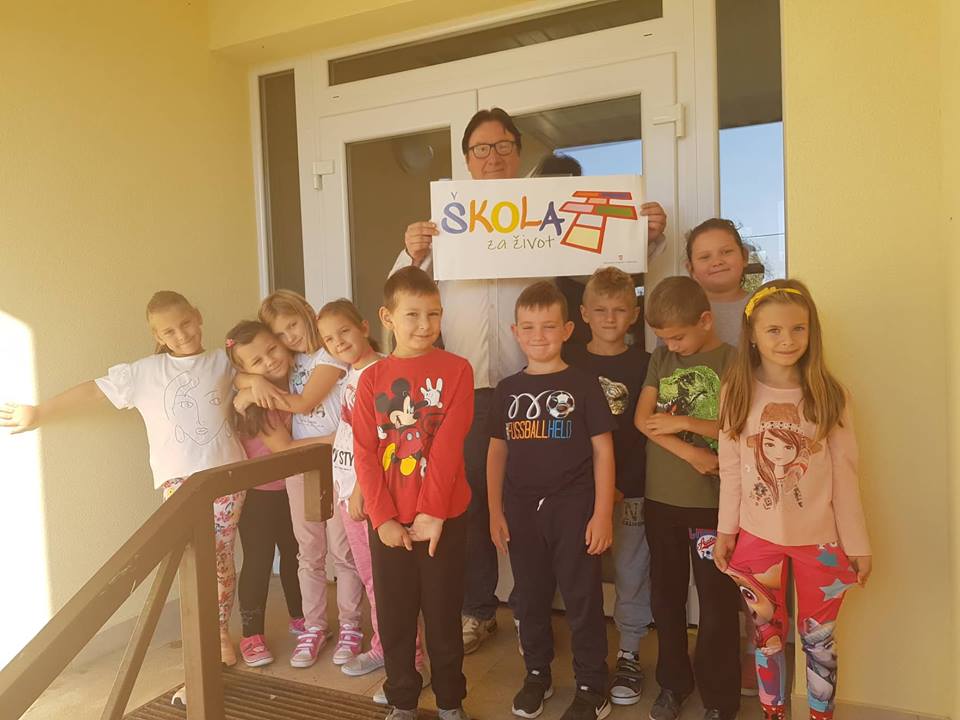 UVODŠkolski kurikulum utvrđuje dugoročni i kratkoročni plan i program škole s izvannastavnim i izvanškolskim aktivnostima, a određuje ga nastavni plan i program izbornih predmeta, izvannastavnih i izvanškolskih aktivnosti, Eksperimentalni program Škola za život i druge odgojno-obrazovne aktivnosti, programi i projekti prema smjernicama hrvatskog nacionalnog obrazovnog standarda. Pri izradi školskog kurikuluma stavljen je naglasak na specifičnosti škole i sredine u kojoj škola djeluje. Središte i polazište rada na sadržajima školskog kurikuluma jesu potrebe i interesi naših učenika i roditelja. Dostupan je na mrežnim stranicama škole svim učenicima, roditeljima i ostalima zainteresiranima za rad i život naše škole.SADRŽAJ:IZBORNA NASTAVAvjeronauk, njemački jezik, talijanski jezik, informatika (1., 7. i 8), tehnička kulturaIZVANNASTAVNE AKTIVNOSTI, DOPUNSKA NASTAVA, DODATNA NASTAVA, INTEGRIRANA NASTAVA,PROJEKTNA NASTAVA,  IZVANUČIONIČKA NASTAVA , TERENSKA NASTAVA(planirali učitelji i učiteljice razredne i predmetne nastave te stručne suradnice)matična školaPŠ BelajPŠ Leskovac BarilovićkiOSTALE ODGOJNO OBRAZOVNE AKTIVNOSTIŠKOLSKI RAZVOJNI PLAN- tablicaIZBORNA NASTAVAIzborna nastava je učenikov osobni izbor određenoga nastavnog predmeta i ponude nastavnih predmeta kao izbor odgojno-obrazovnih sadržaja u školi. Izborni predmeti obvezni su tijekom cijele školske godine za sve učenike koji su se za njih opredijelili, a učenik bira izborni predmet ili izborne predmete na početku školske godine. Učenik može prestati pohađati izborni predmet nakon pisanog zahtjeva i obrazloženja roditelja učenika učiteljskom vijeću najkasnije do 15 kolovoza tekuće godine za sljedeću školsku godinu. 2. IZVANNASTAVNE AKTIVNOSTI, DOPUNSKA NASTAVA, DODATNA NASTAVA, INTEGRIRANA NASTAVA,PROJEKTNA NASTAVA,  IZVANUČIONIČKA NASTAVA ,TERENSKA NASTAVAPlanirala učiteljica hrvatskog jezika, Mirjana Vranić-ŠušljeNAZIV: DODATNA NASTAVA IZ HRVATSKOG JEZIKANAZIV: DOPUNSKA NASTAVA IZ HRVATSKOG JEZIKANAZIV: ŠKOLE U DOMOVINSKOM RATU ( OŠ Barilović, PŠ Belaj, PŠ Leskovac, PŠ Siča, PŠ Cerovac Barilovićki)- nastavak na šk. god. 2017./2018.NAZIV: LIDRANO 2019.NAZIV: TERENSKA NASTAVA;  Lađarenje rijekom Kupom (putopisni sadržaji), Muzej Domovinskog rata na TurnjuPlanirala: Martina Stanković, pripravnica, učiteljica hrvatskoga jezika NAZIV: SUSRET S PUTOPISCEM TOMISLAVOM PERKOMPlanirala učiteljica likovne kulture Nevenka MikulićNAZIV:  VIZUALNI IDENTITET ŠKOLENAZIV: NATJECANJAIZVANUČIONIČKA NASTAVA: POSJET MUZEJUPlanirala učiteljica glazbene kulture Petra PoljakNAZIV: HRVATSKA TRADICIJSKA GLAZBANAZIV: ZBORPlanirala učiteljica engleskog jezika Karolina ČorakNAZIV:  DOPUNSKA NASTAVA ENGLESKI JEZIK 7. RAZREDPROJEKTNA NASTAVANAZIV: CHRISTMASNAZIV: BONTONPlanirala učiteljica engleskog jezika Kristina Cindrić BanovićNAZIV : THE MAYANAZIV: HEROESNAZIV: EARTH DAYNAZIV:  DOPUNSKA NASTAVA ENGLESKI JEZIK 6.RAZREDNAZIV : HOLIDAY TRADITIONS IN CROATIANAZIV : DESTINATION CROATIA – VUKOVARPlanirala učiteljica matematike Ivana Tuškan MihalićNAZIV: DOPUNSKA NASTAVA IZ MATEMATIKENAZIV: DODATNA NASTAVA IZ MATEMATIKENAZIV:KLOKAN BEZ GRANICA – MATEMATIČKO NATJECANJENAZIV: VEČER MATEMATIKENAZIV: ŠKOLSKO NATJECANJE IZ MATEMATIKENAZIV: MAT LIGA, ekipno natjecanjeNAZIV: TERENSKA NASTAVA – Brijuni, PulaTERENSKA NASTAVA: INTERDISCIPLINARNA TERENSKA NASTAVA U EDUKACIJSKOM CENTRU HRVATSKOG CRVENOG KRIŽA, ZAGREBPlanirao profesor prirode i biologije Darko CerjanecNAZIV: PROJEKTNA NASTAVA - PRIKUPLJANJE I DETERMINACIJA VODENIH KUKACA KOJI ŽIVE UZ RIJEKU KORANU (Darko Cerjanec) – nastavak projektaNAZIV: IZVANUČIONIČKA NASTAVA - ENO Tree Planting Day 2018. - Peace is Green (Darko Cerjanec)NAZIV: TERENSKA NASTAVA -  VINDIJA, STARI GRAD VARAŽDIN I GRADSKA JEZGRA, GRADSKI MUZEJ I U SKLOPU NJEGA ENTOMOLOŠKA ZBIRKA (Darko Cerjanec)NAZIV: ISTRAŽIVAČKA NASTAVA - ISTRAŽITI KOJE VRSTE DRVEĆA RASTU U KONTINENTALNOJ LISTOPADNOJ ŠUMI (Darko Cerjanec) NAZIV: ISTRAŽIVAČKA NASTAVA - ISTRAŽITI KOJE VRSTE BILJAKA RASTU NA KONTINENTALNIM TRAVNJACIMA  (6 RAZRED) (Darko Cerjanec) NAZIV: EKOGRUPA (Darko Cerjanec)Planirala učiteljica kemije Željka ObrovacNAZIV: KEMIJA-DOPUNSKA NASTAVA.NAZIV: Projektna nastava: Aditivi u hraniNAZIV: PROJEKTNA NASTAVA: ČITANJE PREHRAMBENIH DEKLARACIJAPlanirala učiteljica fizike Petra PoljakIzvannastavna aktivnost NAZIV: GLOBE programPlanirao učitelj geografije Patris ŠuperOBRADA NASTAVNE JEDINICE U SURADNJI SA PRVOM OSNOVNOM ŠKOLOM OGULIN CILJANA GRUPA: 5.RAZRED (EKSPERIMENTALNI PROGRAM)Planirala profesorica povijesti Anita ParanosNAZIV: PROJEKTNA NASTAVA – PROŠLOST ITALIJENAZIV: PROJEKTNA NASTAVA-POZNATI ZNANSTVENICI 19./20.ST.       NAZIV:NATJECANJE IZ POVIJESTI U 7. I 8.RAZREDU NAZIV: POVIJESNA GRUPA - IZVANNASTAVNA AKTIVNOST Planirao učitelj tehničke kulture Predrag Novković MihalićNAZIV: POTROŠNJA ELEKTRIČNE ENERGIJEPlanirao profesor tjelesne i zdravstvene kulture Mislav ŽirovčićNAZIV: ŠKOLSKI SPORTSKI KLUB IZ GIMNASTIKENAZIV:  HRVATSKI  OLIMPIJSKI  DAN 10.09.NAZIV: NATJECANJANAZIV: OBILJEŽAVANJE „SVJETSKOG DANA SPORTA“ 29.05.NAZIV: OBILJEŽAVANJE „SVJETSKOG DANA ZAŠTITE OKOLIŠA“ 05.06.2018.Planirao učitelj informatike Mario ZovkićNAZIV: MEĐUNARODNO NATJECANJE IZ INFORMATIKE I RAČUNALNOG RAZMIŠLJANJA DABARINFORMATIKA 1., 7. i 8. razredPlanirao vjeroučitelj Jure GagićZAHVALNOST ZA STVORENI SVIJETNATJECANJE IZ VJERONAUKA, VJERONAUČNA OLIMPIJADAPlanirala profesorica talijanskog jezika Jelena RimayPROJEKTNA NASTAVA – Talijanski jezikPERSONAGGI FAMOSI DEL PASSATO (Dante Alighieri, Giovanni Boccaccio, Francesco Petrarca, Alessandro Volta, Amedeo Modigliani, Giuseppe Verdi)GUIDA TURISTICA (Barilović, Karlovac, Duga Resa)SE IO FOSSI MAESTRAPlanirala učiteljica njemačkog jezika Daria PerakovićPROJEKTNA NASTAVA: MARTINSTAG IN DEUTSCHLAND UND IN KROATIENPROJEKTNA NASTAVA:  LANDESKUNDE: DEUTSCHLAND UND KROATIENPROJEKTNA NASTAVA: EUROPÄISCHER TAG DER SPRACHENPROJEKTNA NASTAVA: WIR KOCHEN KNŐDELPROJEKTNA NASTAVA: MEINE CLIQUE UND ICHPROJEKTNA NASTAVA: UNSERE KLASSENZEITUNGUČENIČKA ZADRUGA BARILKO: SEKCIJA „KREATIVKO“IGRAONICA NJEMAČKOG JEZIKAIZVANUČIONIČKA NASTAVA U AUSTRIJI (POSJET KLAGENFURTU) ZA UČENIKE OD 5. – 8. RAZREDA ŠKOLSKE GODINE 2018./2019.  MATIČNA ŠKOLA BARILOVIĆ                                                                                    1., 2., 3. i 4. razredKurikulum pripremili učitelji RN: Josip Novosel, Danijela Zatezalo i Anka GrmanNAZIV: IZVANNASTAVNE AKTIVNOSTI                                                                                LIKOVNA GRUPA                                                                            GLAZBENO-PLESNA GRUPA                                                                      DRAMSKO-RECITATORSKA  GRUPANAZIV:  DODATNA NASTAVA IZ HRVATSKOG JEZIKA DODATNA NASTAVA HRVATSKOG JEZIKADODATNA NASTAVA HRVATSKOG JEZIKANAZIV:  DOPUNSKA NASTAVA IZ MATEMATIKEDOPUNSKA NASTAVA  IZ MATEMATIKEDOPUNSKA NASTAVA IZ MATEMATIKEINTEGRIRANA NASTAVAMAJČIN DANINTEGRIRANA NASTAVA: IZRADA POKLONA ZA VALENTINOVOINTEGRIRANA NASTAVA: MISLI DOBRO – RADI DOBROPROJEKTNA NASTAVA: eTWINNING PROJEKT: Children from the worldPROJEKTNA NASTAVA: OTPAD JE KORISTANPROJEKTNA NASTAVA DJEČJI TJEDAN RAZREDNE NOVINERUČNI RADSVAKI MJESEC JEDNA IGRAPROJEKT: LUK U NAŠOJ PREHRANIPROJEKTNA NASTAVA: PRIČA BOŽIĆNOG DRVCAPROJEKTNA NASTAVA: PRECI I POTOMCIIZVANUČIONIČKA NASTAVAJESEN, ZIMA, PROLJEĆE, LJETO, VODE, ZAVIČAJ, PROMET, POŠTA, AMBULANTA, KULTURNE USTANOVE, ŽIVOTNA ZAJEDNICA TRAVNJAKA I ŠUME, ŽIVOT BILJKE I ŽIVOTINJANAZIV: IZVANUČIONIČKA NASTAVA/TERENSKA NASTAVAGODIŠNJA DOBA,VODE STAJAĆICE, VODE TEKUĆICE, ZAVIČAJ, KULTURNE USTANOVE, OPĆINSKO SREDIŠTE, KARLOVAČKA ŽUPANIJAIZVANUČIONIČKA/TERENSKA NASTAVAPOSJET VINOGRADU/PŠ LESKOVAC BARILOVIĆKIPOSJET KINU I KAZALIŠTUNAZIV: OSTALE AKTIVNOSTI                                                                               LIKOVNI  I LITERARNI NATJEČAJIPŠ BELAJPlanirali učitelji i učiteljice: Renato Ilić, Barica Banjavčić, Marijana Bosiljevac i Nada VišalTREĆI RAZRED: VOĆARSKO – CVJEĆARSKA GRUPA – Marijana BosiljevacČETVRTI RAZRED: DRAMSKO-LIKOVNA GRUPA - Nada VišalDOPUNSKA NASTAVA – MATEMATIKADOPUNSKA NASTAVA – HRVATSKI JEZIKDODATNA NASTAVA – HRVATSKI JEZIKRIJEKE U NAŠEM ZAVIČAJUNASTAVA  U  ŠKOLSKOM  VRTULJEKOVITE BILJKE  NAŠEG  KRAJAPRVI RAZRED: GODIŠNJA DOBA, PONAŠANJE U PROMETU, POSJET KINU, KAZALIŠTU, KNJIŽNICI – RENATO ILIĆDRUGI RAZRED: NAŠE RIJEKE I POTOCI – Barica BanjavčićTREĆI RAZRED: STAJALIŠTE, OBZOR, STRANE SVIJETA, PLAN MJESTA –   Marijana BosiljevacČETVRTI RAZRED: BILJKE TRAVNJAKA – izrada herbarija Nada VišalTERENSKA NASTAVA GRAD KARLOVAC – 1., 2. i 3. RAZRED TERENSKA NASTAVA - ZAGREBPŠ LESKOVAC BARILOVIĆKIPlanirala učiteljica Lidija Gojak Pavlić i učitelj Ivan TomičićNAZIV: MALI KREATIVCINAZIV AKTIVNOSTI: DOPUNSKA NASTAVA – MATEMATIKA - 1.i 2. RAZREDNAZIV AKTIVNOSTI: DODATNA NASTAVA - HRVATSKI JEZIK – 1.i 2. RAZREDINTEGRIRANA NASTAVANAZIV AKTIVNOSTI: VODA – SVUDA OKO NASNAZIV AKTIVNOSTI: KESTENIJADAPROJEKTNA NASTAVANAZIV AKTIVNOSTI: VRIJEME ZA PRIČU NAZIV AKTIVNOSTI: EKO PROJEKT (ZA LJEPŠI SVIJET)NAZIV AKTIVNOSTI: SIGURNO U PROMETU NAZIV AKTIVNOSTI: PROMJENE U ZAVIČAJU KROZ GODIŠNJA DOBANAZIV AKTIVNOSTI: POSJET KULTURNIM USTANOVAMA –  KINO, KAZALIŠTENAZIV AKTIVNOSTI: KARLOVAC – STARI GRAD DUBOVAC, ZNAMENITOSTI I USTANOVE, SLATKOVODNI AKVARIJ AQUATIKANAZIV AKTIVNOSTI: ZAGREB – ZOOLOŠKI VRT I CINESTARNAZIV AKTIVNOSTI: PRIREDBE I SVEČANOSTI U RAZREDNOM ODJELUNAZIV AKTIVNOSTI: LIKOVNI  I LITERARNI NATJEČAJIOBILJEŽAVANJE ZNAČAJNIJIH DATUMA – 1., 2., 3. i 4. razred RAZRED: 3. / 4.IZVANNASTAVNE AKTIVNOSTINAZIV: DRAMSKO–RECITATORSKA GRUPANAZIV AKTIVNOSTI: DOPUNSKA NASTAVA – MATEMATIKA - 3. i 4. RAZREDNAZIV AKTIVNOSTI: DODATNA NASTAVA – HRVATSKI JEZIK – 3. i 4. RAZREDNAZIV AKTIVNOSTI: SAKUPLJANJE PLASTIČNIH ČEPOVA ZA UDRUGU OBOLJELIH OD LEUKEMIJE I LIMFOMANAZIV AKTIVNOSTI: MOJE TIJELONAZIV AKTIVNOSTI: PROMETNAZIV AKTIVNOSTI: GODIŠNJA DOBANAZIV AKTIVNOSTI: POSJET KULTURNIM USTANOVAMA –  KINO, KAZALIŠTENAZIV AKTIVNOSTI: ŠKOLA U PRIRODI - SELCENAZIV AKTIVNOSTI: ZAGREBNAZIV AKTIVNOSTI: PRIREDBE I SVEČANOSTI U RAZREDNOM ODJELUPlanirala knjižničarka Branka StarčevićIZVANNASTAVNA AKTIVNOST: MLADI KNJIŽNIČARI – šk. god. 2018./19.PROJEKT ANĐELI DOBRIH KNJIGATKO ČITA PITANAZIV: PROJEKTNA NASTAVA   ČITAMO MI, U OBITELJI SVI, UKLJUČIVANJE U PROJEKT NA RAZINI DRŽAVENAZIV: PROJEKTNA NASTAVA   NAŠA MALA KNJIŽNICA, UKLJUČIVANJE U MEĐUNARODNI PROJEKTPlanirala stručna suradnica Dejana KirinčićNAZIV: PREVENCIJA NASILJA U MALOLJETNIČKIM VEZAMANAZIV: „Misli zdravo – misli dok trčiš“NAZIV: Dan škole – (biciklijada)OBILJEŽAVANJE ZNAČAJNIJIH DATUMAŠKOLSKI RAZVOJNI PLANRavnateljica: Vesna Car						                           Predsjednica Školskog odbora: Mirjana Vranić ŠušljeKLASA: 602-02/18-01/….URBROJ: 2133-34-18-1NAZIV PROGRAMARAZREDIZVRŠITELJSATI TJEDNOSATI GODIŠNJE po odjeluVJERONAUK2. – 4.1. – 8. Dubravka BeljanJure Gagić2 SATA – 5 ODJELA       2 SATA – 8 ODJELA        7272NJEMAČKI JEZIK4., 5., 6., 7. i 8.Daria Peraković2 SATA – 6 ODJELA72TALIJANSKI JEZIK4a. 4a.,5, 7, 8Anita Milunić2 SATA – 5 ODJELA72TEHNIČKA KULTURA5. – 8. Predrag Novković Mihalić2 SATA -  1 ODJEL 72INFORMATIKA1.,1,1, 7. i 8.Mario Zovkić2 SATA – 5 ODJELA            72NAZIV PROGRAMARAZREDBROJ UČENIKAVJERONAUK1. 23VJERONAUK2.27VJERONAUK3.25VJERONAUK4.24VJERONAUK5.17VJERONAUK6.21VJERONAUK7.12VJERONAUK8.22        TALIJANSKI JEZIK4.Belaj4TALIJANSKI JEZIK4.Barilović2TALIJANSKI JEZIK5.3TALIJANSKI JEZIK7.2TALIJANSKI JEZIK8.2NJEMAČKI JEZIK4. Belaj5NJEMAČKI JEZIK4.Barilović5NJEMAČKI JEZIK5.9NJEMAČKI JEZIK6.9NJEMAČKI JEZIK7.3NJEMAČKI JEZIK8.12       TEHNIČKA KULTURA6.2TEHNIČKA KULTURA7.2INFORMATIKA1.Belaj10INFORMATIKA1.Barilović11INFORMATIKA7.12INFORMATIKA8.21CILJUčenici će se osposobiti za višu razinu rada na jezičnim zakonitostima primjenjujući ih na školskim natjecanjima i primjeni za daljnje školovanje. Sudjelovat će na književno-jezičnim natječajima na kojima se primjenjuje književna i jezična kompetencija učenika.NAMJENA- natjecanje iz jezika- viša razina komunikacije- priprema za srednjoškolski gimnazijski program- samostalni stvaralački radovi, sudjelovanje u natječajima i školskim projektima- razvijanje jezičnih kompetencija učenikaNOSITELJI- odabrana skupina učenika 7. i 8. razreda prema interesima i sposobnostima učenika, učiteljica hrv. jezika Mirjana Vranić ŠušljeAKTIVNOSTI- učenici će otkrivati jezične zakonitosti na nizu primjera zadataka, pravopisnih, pravogovornih, gramatičkih, jezičnih te stilskih mogućnosti hrvatskog jezika- analizirat će riješenost zadataka- pripremat će se za natjecanja; školsko natjecanje iz hrvatskog jezika- proširivat će znanja koristeći gramatičke i pravopisne priručnike za temeljito samostalno učenje i rad kod kuće, rad u knjižnici- primjenjivat će jezične zakonitosti na višoj razini u pisanju vlastitih uradaka, izvješća, članaka, projektnih zapisa- izvješćivat će o radu, prezentirati, stavljati na mrežnu stranicu ŠkoleVREMENIKsati godišnje, 1 sat tjednoTROŠKOVNIK- kopiranje radnog materijalaVREDNOVANJE- pojedine razine natjecanja (školsko, županijsko)- testiranje učenika po cjelinama, test- jezični kvizCILJUčenici će lakše savladavati redovne jezične programe rada putem individualnih i individualiziranih pristupa, metoda i oblika rada u učenju književnih, gramatičkih, pravopisnih pravila, čitanju i radu na tekstu, ispravcima domaćih zadaća, vježbanju zadataka u radnoj bilježnici. Pomoći učenicima po potrebi ili stalna pomoć učenicima s individualizacijom i prilagođenim programom i onima kojima je potrebna stalna pomoć i kontrola. Razvit će se kod učenika samostalnost i točnost  u primjeni naučenog.NAMJENASatovi su namijenjeni učenicima koji na redovnim satovima nisu usvojili određeni dio gradiva ili je potrebno olakšanje u učenju, pisanju domaćih zadaća, rješavanju zadataka, učenicima s prilagođenim ili individualiziranim programom rada.NOSITELJIUčenici od 5. do 8. razreda, učiteljica hrvatskog jezika Mirjana Vranić ŠušljeAKTIVNOSTI- učenici će ispravljati pogreške u pisanim vježbama, vježbat će čitati književne i neknjiževne tekstove, usmeno i pisano odgovarati na pitanja, oblikovati odgovore- pisat će sažetke, natuknice - proširivat će mogućnosti i načine učenja (Učiti kako učiti)- pripremat će se za dolazeće pisane i usmene provjereVREMENIKJedan sat tjedno i prema potrebi učenika.TROŠKOVNIKKopiranje radnog materijala.VREDNOVANJEČešće provjeravanje i praćenje napredovanja učenika. Osvrt na rad.CILJUčenici će steći informacije o vremenu kad su škole iz naše općine bile u Domovinskom ratu, steći će spoznaje iz iskustava ljudi koji su bili učenici ili djelatnici škole te tako saznati kako se održavala nastava u kriznim situacijama, kako je izgledao odlazak i dolazak na posao, u školske klupe, na koji način se pripremalo za nastavu…NAMJENADopuna sadržajima iz nastavnih predmeta povijesti i hrvatskog jezika koji se odnose na Domovinski rat. Učenicima će biti lakše povezati sadržaje s pročitanim književnim djelima (npr. Mali ratni dnevnik). Povezivanje s ljudskim pravima i konvencijama, građanskim odgojem.Objedinjavanje sadržaja rada povodom svečanog otvorenja PŠ Belaj nakon energetske obnove Škole.NOSITELJI Učenici od 5. do 8. razreda, učiteljica hrvatskog jezika, gosti (bivši učenici, djelatnici Škole).AKTIVNOSTI- prikupljanje podataka, kopija fotografija, članaka- učenici istražuju prema dogovorenim zadacima- izdvajanje sjećanja, dojmova, gostovanje- objedinjavanje rezultata rada po razrednim odjelima i zadacima- prezentiranje rada učenika i djelatnika, zapisivanje- suradnja s bivšim djelatnicima škola na barilovićkom području, bivšim učenicima VREMENIKTijekom školske godine, prigodno obilježavanje u studenom 2018. povezano s Danom sjećanja na žrtve rata i poraćaTROŠKOVNIK- nema troškovaVREDNOVANJE- izrada video zapisa, plakata, intervjua, objavljivanje na  mrežnoj stranici ŠkoleCILJUčenici će sjediniti književno umjetnički izraz, stvaralačke sposobnosti u glumi, krasnoslovu, novinarskom izrazu i vlastitim literarnim pokušajima. Razvijat će vrijednosti dramskog, književnog i novinarskog stvaralaštva.NAMJENA- učenicima, voditeljima dramskih skupina, županijski susretNOSITELJI- učenici od 5. do 8. razreda, učiteljica hrv. jezika Mirjana Vranić Šušlje, pripravnica Martina StankovićAKTIVNOSTI- učenici će iskazivati svoju kreativnost vlastitim pisanim literarnim, novinarskim i scenskim stvaralaštvom,  uvježbavanjem govorenjem, glumom, plesom i pjevanjem- raspravljat će o radu i pojedinačnim uspjesima učenika- vrednovat će  postignuća putem natjecanja i smotri- objedinit će kreativne uratkeVREMENIK- tijekom školske godine.TROŠKOVNIK- nema troškovaVREDNOVANJE- na susretima LidranaCILJ - ovom terenskom nastavom učenici će upoznati plovnost rijeke Kupe, život i tradicijske vrijednosti područja uz rijeku Kupu, jezična i kulturološka obilježja, gastronomske i poduzetničke potencijale na OPG-u i primjer seoskog turizma- učenici će razgledati Muzej Domovinskog rata povodom prigodnog datuma Dana neovisnosti Republike HrvatskeNAMJENA - za satove hrvatskog jezika (putopis),  međupredmetne teme  (Poduzetništvo, Učiti kako učiti, Građanski odgoj), Likovna kultura (akvarel), TZK (kretanje u prirodi)NOSITELJI- učenici 5., 6., 7. razreda, razrednici, predmetni učiteljiAKTIVNOSTI- učenici će upoznati funkciju lađe nekad i danas, lađarenje rijekom Kupom- upoznat će  turistička, kulturno-povijesna, geografska (vodič), jezična obilježja pokupskog kraja- obići će vanjski prostor Muzeja Domovinskog rata uz stručno vodstvo te povezati s nadolazećim obilježavanjima Dana sjećanja na žrtve Domovinskog rataVREMENIK- početak listopada, od 8,00 do 13,00 satiTROŠKOVNIK- ukupno  50 kn po učeniku; 30,00 kn lađarenje po učeniku, 900,00 kn prijevoz autobusom ukupno, stručni vodič 50,00 kn po grupi- trošak snose roditeljiVREDNOVANJE- vlastiti pisani radovi (putopis), prikaz osvrta u web alatu, bilježenje, fotografiranje, problemska nastava, primjena stvaralaštva na satu likovne kultureCILJUčenici će biti upoznati s putopisom kao književnom vrstom te će otkriti različite načine čitanja i upoznavanja književnog djela. Razvijat će iskustvo čitanja, tj. slušanja, stvarajući i oblikujući nove perspektive te će razvijati literarni ukus, maštu i refleksiju o sebi, o drugima i o svijetu. Izrazit će svoje ideje, stavove i mišljenja pri čemu će primjenjivati različite strategije slušanja, govorenja, čitanja i pisanja. Potaknut će socijalizaciju dijeljenjem vlastitih iskustava i spoznavanjem iskustava drugih ljudi i drugačijih kultura.NAMJENAU skladu s eksperimentalnim programom „Škola za život“, učenicima će se pružiti drugačiji pogled na život, putovanje i pisanje putopisa. U središte se postavljaju doživljaji, susret i komunikacija s ljudima, upoznavanje različitosti u svijetu i svjesnosti o jednakosti među ljudima. Putopisac će učenicima na zanimljiv način pokazati kako je i koliko je na svojem putovanju naučio o životu i za život. Učenici će biti potaknuti na razvoj vlastitog mišljenja, intelektualnu i emocionalnu angažiranost i socijalni razvoj. Također, susret s putopiscem učenicima će pobuditi interes za posjećivanjem i upoznavanjem novih mjesta, kultura i ljudi, za rušenjem nametnutih predrasuda i izlaženjem iz „zone ugode“. NOSITELJIUčenici od 5. do 8. razreda, učiteljica Martina Stanković AKTIVNOSTIUčenici će aktivno slušati i pratiti izlaganje putopisca. Sudjelovat će odgovaranjem na pitanja i izražavanjem mišljenja i stavova. Povezivat će sadržaj s različitim predmetima: hrvatskim jezikom (putopis), engleskim jezikom (engleski jezik kao lingua franca), geografijom (različite zemlje i kulture svijeta), povijesti (povijesni spomenici), vjeronaukom (religije).VREMENIKPrvo polugodište, šk. god. 2018./2019.TROŠKOVNIK12 kuna po učeniku. VREDNOVANJENa satu hrvatskog jezika učenici će napraviti osvrt izražavajući se pisano ili koristeći neki od digitalnih alata koje će dotad upoznati. Usmeno će izraziti svoje mišljenje i dojmove o susretu te će ocijeniti i komentirati predavanje putopisca. Učenici 7. razreda bit će vrednovani nakon nastavne jedinice vezane za putpis. Tijekom cijele školske godine pratit će se i vrednovati njihovo izražavanje, slikovitost i maštovitost. CILJUčiniti radni prostor ugodnim te estetski prikladnim odgojno-obrazovnoj ustanovi, uređenje škole tematski prema godišnjim dobima, praznicima, blagdanima te obljetnicama na lokalnoj, državnoj i svjetskoj razini, izlaganje učeničkih radova.NAMJENAUključiti učenike te razvijati vizualno-likovnu pismenost i estetsku osjetljivost, razvijanje vizualnog i stvaralačkog mišljenja, poticati na pozitivan odnos prema estetskim vrijednostima likovnog rada, umjetničkog djela te radnog okruženja, stjecanje trajnih uporabljivih znanja, poticati znatiželju i originalnost u radu, motiviranost, otvorenost za stjecanje novih iskustava, osjetljivost na probleme, samopouzdanje, razvijanje spoznajnih funkcija (fleksibilnost, spoznaju, pamćenje), zornog i apstraktnog mišljenja.NOSITELJIUčiteljica likovne kulture: Nevenka Mikulić i učenici (5.-8. razreda).AKTIVNOSTIUređenje školskog prostora, uređivanje panoa učeničkim radovima ostvarenim na redovnoj nastavi likovne kulture i izvan nastave i škole, izrada tematskih plakata, uređenje scenografija za školske priredbe i druge prigode i značajnije datume.VREMENIKTijekom školske godine 2018./2019., 1 sat tjedno, tj. 35 sati godišnje.TROŠKOVNIKPotrošni materijal i likovni pribor (hamer papiri, ljepilo, boja): 300-400 kn.VREDNOVANJEVrednuje se kroz mišljenje učenika i lokalne zajednice. Radovi koji će koristiti za uređenje, ocijenit će se u nastavi likovne kulture kroz zalaganje.CILJUključivanje učenika i razvijanje vizualno-likovne pismenosti, estetske osjetljivosti, poticati vizualnu znatiželju, motiviranost, otvorenost za stjecanje novih iskustava, osjetljivost za likovne probleme, samopouzdanje, upornost, volju, samostalnost u radu, inicijativnost, razvijanje spoznajnih funkcija (fleksibilnost, spoznaju, pamćenje), zornog i apstraktnog načina mišljenja, omogućiti učenicima da razvijaju nazore, karakter i spoznajnu integraciju s drugima.NAMJENAPružanje mogućnosti učenicima koji iskazuju veći interes za likovno izražavanje i nadarenim učenicima da razvijaju svoje potencijale.NOSITELJIUčenici od 5. do 8. razreda, učiteljica likovne kulture: Nevenka Mikulić.AKTIVNOSTISudjelovanje na Natjecanju–izložbi učenika osnovnih i srednjih škola iz područja vizualnih umjetnosti i dizajna – LIK 2018, sudjelovanje na drugim pozivnim natječajima.VREMENIKTijekom školske godine 2018./19.. Školsko natjecanje LIK 2018. održava se krajem siječnja 2019. Krajem veljače 2019. održava se LIK 2019 županijska izložba radova učenika osnovnih škola. (Krajem svibnja održava se državno natjecanje.)TROŠKOVNIKTroškovi slanja radova (oko 5o kn), (troškovi prijevoza do izložbe ili natjecanja).VREDNOVANJEOdnosi se na rezultate postignute na natječajima. Pri tome se koriste slijedeći elementi vrednovanja: rješavanje zadanih likovnih problema, tehnička izvedba, estetska izvedba, originalnost, odnos prema radu, samostalnost, inicijativnost, aktivnost, suradnja.CILJOmogućiti stjecanje osobnog iskustva i doživljaja kod učenika, učenje otkrivanjem u neposrednoj životnoj stvarnosti, primjena i provjera znanja stečenog u učionici, snalaženje u novim okolnostima učenja  u skladu s eksperimentalnim programom Škola za život. Pronalaženje i vrednovanje informacija, razvoj kritičkog i kreativnog mišljenja, analitičkog pristupa, rješavanja problema, argumentiranja, stvaranja uzročno–posljedičnih veza, razvoj komunikacijskih vještina, organizacija i prezentacija likovnih sadržaja na različite načine, razvoj radnih navika, sposobnost rada u timu.Proširivanje znanja iz područja likovne kulture.Motivacija učenika za učenje nastavnih sadržaja, usvajanje zadovoljavajuće količine znanja o određenom području i sposobnost primjene na druga područja, kao i povezivanje teoretskih znanja s motoričkim ili praktičnim vještinama učenika. usporedba znanja te razvoj suvremenih pristupa nastavnom procesu kao ključu za što bolji uspjeh učenika u budućnosti.NAMJENAPoticati radost otkrivanja, istraživanja i stvaranja, suradnju i stvaranje kvalitetnih odnosa unutar odgojno-obrazovne skupine.Učenici se u muzeju upoznaju s kulturnom i prirodnom baštinom, vrijednostima i civilizacijskim dostignućima, što služi konkretizaciji i obogaćivanju nastavnih sadržaja. Razvijanje pravilnog odnosa prema svim vrstama kulturnih zbivanja - naučiti više i primijeniti znanja stečena na nastavi.Pobuđivati interes za posjećivanjem galerija i muzeja, kako tematskih izložbi tako i stalnih postava, i na taj način odgajati samosvjesnog i aktivnog posjetitelja, a ne samo pasivnog promatrača. Razvijati sposobnosti analitičkog promatranja originala i sagledavanja njegovog konteksta u okviru cjeline koje je moguće jedino posjećivanjem tematskih izložbi. Razvijati interes i ljubav prema nacionalnoj kulturnoj baštini i umjetnicima koji su djelovali i još djeluju na prostorima Republike Hrvatske.Snalaženje učenika u novim zadacima i novoj okolini. Učenje analize djela neposredno. NOSITELJI Učenici od 5. do 8. razreda, učiteljica likovne kulture: Nevenka Mikulić.AKTIVNOSTIOrganiziranje stručno vođenih obilazaka i događanja za škole; izrada nastavnih materijala za pripremu posjeta i za rad u razredu nakon posjeta muzeju te vođenje radionica. Odlazak na izložbu i radionicu u muzej (prema kalendaru rada pojedinih muzeja i galerija). Izrada plakata i prezentacija.VREMENIKTijekom školske godine 2018./2019. (2.obrazovno razdoblje).TROŠKOVNIKTroškovi prijevoza, ulaznice (snose roditelji).VREDNOVANJEIzrada plakata i prezentacija. Vrjednuju se kvaliteta ideje, maštovitost, estetska kvaliteta, povezivanje ključnih pojmova, sinteza gradiva i interdisciplinarnost.Od učenika se očekuje da su sposobni razgovarati o posjećenim izložbama, kritički izlagati dojmove i argumentirano obrazložiti stavove o likovnom djelu. Posebno se nagrađuje analiza o nekom viđenom umjetničkom djelu. Marljivo ispunjavanje zadataka i suradnja s muzejskom pedagoginjom. Vrednuje se pokazivanje interesa i inicijative u rješavanju zadataka. Rezultati vrednovanja se upisuju u imenik pod elementom razumijevanje i vrednovanje osnovnih odnosa u umjetničkom djelu. CILJUpoznati učenike s hrvatskom tradicijskom glazbom te osvjestiti važnost očuvanja tradicijskih vrijednosti.NAMJENAUpoznati učenike s kulturnom baštinom i senzibilizirati ih za očuvanje narodne tradicije. Usmjeriti ih i poticati na aktivno sudjelovanje  u glazbenom i kulturnom životu svoje okoline.Naučiti prepoznavati i  razlikovati folklorne regije kao vrijednu glazbenu riznicu koju hrvatska tradicijska glazba posjeduje.NOSITELJIUčenici petog, šestog i sedmog razreda s učiteljicom glazbene kultureAKTIVNOSTISlušanje i pjevanje tradicijskih pjesama te plesanje plesova iz različitih krajeva Hrvatske.Međupredmetno povezivanje sadržaja iz geografije, povijesti, likovne kulture i vjeronauka te njihova isprepletenost s tradicijom  pojedinih krajeva.VREMENIKTijekom školske godineTROŠKOVNIKNema dodatnih troškovaVREDNOVANJEPraćenje napredovanja i interesa učenika tijekom cijele školske godine, izrada prezentacijaCILJRazvijanje glazbene inicijative i kreativnosti, poticanje lijepog, izražajnog pjevanja uz jasan izgovor i razumijevanje teksta. Njegovanje suradnje i osjećaja odgovornosti zajedničkim muziciranjem te važnost očuvanja tradicijske glazbe i glazbe općenito. Stjecanje trajnih i upotrebljivih znanja, afirmiranje kvalitetnih glazbenih djela što klasičnih, tradicionalnih ili aktualnih. Spajanje pokreta s pjesmom.NAMJENAOsposobljavanje učenika za samostalno izvođenje glazbe. Pjevanje pjesama kultiviranim pjevačkim tonom. Razvoj kreativnosti, timskog rada, kolektivnosti. Organizacija i sudjelovanje na školskim priredbama.NOSITELJIUčenici pjevačkog zbora s učiteljicom Petrom Poljak.AKTIVNOSTIRad na jasnoj dikciji, tehnici disanja, intoniranju i koreografiji.VREMENIKPrema rasporedu, utorkom, 7.sat tijekom cijele šk.god.TROŠKOVNIKNema troškovaVREDNOVANJEPraćenje napredovanja i interesa učenika tijekom cijele školske godine. Razgovor o uspješnosti sudjelovanja u priredbama te samokritički osvrt.CILJSavladavanje gradiva engleskog jezika i uspješan završetak školske godine 2018./2019.NAMJENAPomoć  učenicima u svladavanju gradiva engleskog jezika za 7. razredaNOSITELJIučiteljica Karolina Čorak i učenici 7. razredaAKTIVNOSTIPrema planu i programu, individualizirani pristup. Prikupljanje radnog materijala. Učenje kroz igru. Pomoć pri usvajanju znanja. Razvoj samostalnosti kod učenika. Usavršiti tehniku čitanja, razvijati sposobnost pismenog izražavanja ( raditi na pravilnom oblikovanju rečenice, čitati tekstove i provjeravati razumijevanje pročitanog , razvijati sposobnost usmenog izražavanja, navikavati na urednost i čitkost u pisanju, vježbati postavljati pitanja i odgovarati na postavljena pitanja, vježbati opisivati i pričati o zamišljenim događajima, bolje usvojiti pravopisne i pravogovorne norme engleskog jezika)VREMENIKTijekom cijele školske godine, 1 sat tjedno.TROŠKOVNIKKopiranje nastavnih i radnih listića, nabava pribora i dopunskog materijala za rad.VREDNOVANJEUsmena i pisana provjera,opisno praćenje, primjena u razgovoru, opisno praćenje napredovanja učenika.CILJOdrediti godišnje doba u kojem slavimo Božić i Novu godinu, te datume za Božić, Badnjak, Staru godinu i Novu godinu, objasniti značenje Božića za kršćane i protestante, opisati ugođaj Božića u domu u Hrvatskoj i zemljama engleskog govornog područja, razvijati sposobnost likovnog, glazbenog i jezičnog izražavanja.Usporediti proslavu Božića u Hrvatskoj i zemljama engleskog govornog područja. Pisanje pisma Djedu Božićnjaku na engleskom jeziku.Cilj je usklađen s kurikulumom međupredmetne teme Građanski odgoj i obrazovanje u eksperimentalnom programu Škola za život.NAMJENASpoznati obilježja blagdana Božića u Hrvatskoj i zemljama engleskog govornog područja.NOSITELJIUčiteljica Karolina Čorak i učenici 5. razreda.AKTIVNOSTIIzrada božićnih čestitki na engleskom jeziku, kićenje božićnog drvca, pjevanje engleskih božićnih pjesmica, igrokaz za božićnu priredbu.VREMENIKstudeni, prosinac 2018.TROŠKOVNIKNisu predviđena novčana sredstva.VREDNOVANJEČestitke i uvježbana točka za božićnu priredbu.CILJCilj  je učenje djece osnovama pristojnog ponašanja, usvajanje kulturnih i socijalnih normi i učenje socijalnih vještina.Cilj je usklađen s kurikulumom međupredmetne teme Građanski odgoj i obrazovanje u eksperimentalnom programu Škola za život.NAMJENAUsvajanje pristojnog ponašanja kod učenika i učenje socijalnih vještina.NOSITELJIRazrednica 5. razreda, učenici 5. razreda te gosti predavači (kuharica škole Ivana Marčac, roditelji učenika 5. razreda.AKTIVNOSTIProjekt će se realizirati kroz radionice i predavanja na satu SROVREMENIKTijekom školske godine, od listopada do svibnjaTROŠKOVNIKNema troškova.VREDNOVANJEOdaziv u samoj pripremi aktivnosti, listići samovrednovanja i rad u Powtoonu.CILJGovoriti i pisati o nestalim civilizacijama i  usvojiti novi vokabular i frazeNAMJENAProširivanje vokabulara, poticanje učenika na samostalno istraživanje prilikom prikupljanja informacija te povezivanje sadržaja povijsti  s nastavom engleskog jezika. Razvoj kulčutološke vrijednosti , potrebe očuvanja građevina. Razvijati vještinu razumijevanja čitanjemNOSITELJIUčiteljica Kristina Cindrić Banović i učenici 6.razreda AKTIVNOSTIIstraživački rad, izrada individualnih projekata, plakati.VREMENIKDrugo polugodišteTROŠKOVNIKPotražit ćemo materijale za koje nisu potrebni nikakvi dodatni troškovi, osim fotokopirnog papira ili hammer papira.VREDNOVANJEPlakat te uspješnost individualnih prezentacija istraživanog. CILJGovoriti i pisati o herojimaNAMJENAProširivanje vokabulara, poticanje učenika na samostalno istraživanje prilikom prikupljanja informacija te povezivanje sadržaja povijesti,hrvatskog jezika  s nastavom engleskog jezika. Razvijati vještinu razumijevanja čitanjemNOSITELJIUčiteljica Kristina Cindrić Banović i učenici 6.razreda AKTIVNOSTIIstraživački rad, izrada individualnih projekata, sastavci.VREMENIKStudeni, 2018.TROŠKOVNIKNema troškovaVREDNOVANJEOcjeniti prezentaciju sastavaka. CILJGovoriti o Danu planeta Zemlje.NAMJENAProširivanje vokabulara ,usvojiti novi vokabular i fraze. Istaknuti važnost samostalnog učenja u cilju cjeloživotnog učenjaNOSITELJIUčiteljica Kristina Cindrić Banović i učenici 6.razreda AKTIVNOSTIIstraživački rad, izrada individualnih projekata crteži s porukama.VREMENIKTravanj,2019.TROŠKOVNIKNema troškovaVREDNOVANJEOcjeniti točnost napisanih poruka. CILJSavladavanje gradiva engleskog jezika i uspješan završetak školske godine 2018./2019.NAMJENAPomoć  učenicima u svladavanju gradiva engleskog jezika za 6.razredaNOSITELJIUčiteljica Kristina Cindrić Banović i učenici 6. razredaAKTIVNOSTIIndividualizirani pristup rada prema nastavnom planu i programu.Dopunska pojašnjavanja sadržaja obrađenih redovnom nastavom te dodatna vježba istih.Usavršavanje tehnike čitanja i razumijevanja pročitanog, poticanje usmenog izražavanja iprepričavanja uz pomoć pitanja i odgovora, razvijanje sposobnosti pismenog izražavanja (urednost ičitkost u pisanju te pravopisne norme engleskog jezika) .Dodatno pojašnjavanje, uvježbavanje i sinteza gramatičkih i jezičnih struktura.Razvoj samostalnosti kod učenika.Učenje kroz igru.VREMENIKTijekom cijele školske godine, 1 sat tjedno.TROŠKOVNIKKopiranje nastavnih i radnih listića, nabava pribora i dopunskog materijala za rad.VREDNOVANJEUsmena i pisana provjera,opisno praćenje, primjena u razgovoru, opisno praćenje napredovanja učenika.CILJUpoznati se s različitim tradicijskim običajima obilježavanja Božića, Nove godine i Uskrsa u HrvatskojNAMJENANjegovati tradiciju obilježavanja Božića, Nove godine i UskrsaNOSITELJIUčiteljica Kristina Cindrić Banović i učenici 8. razredaAKTIVNOSTIGovoriti i napisati nekoliko rečenica o tradicijskim običajima obilježavanja Božića, Nove godine i Uskrsa u HrvatskojVREMENIKProsinac 2018.TROŠKOVNIKPotražit ćemo materijale za koje nisu potrebni nikakvi dodatni troškovi.VREDNOVANJEIndividualno prezentiranje običajaCILJPravilno  će primijeniti novi vokabular i jezične strukture vezane uz grad heroj - VukovarNAMJENANjegovati ljubav prema domoviniNOSITELJIUčiteljica Kristina Cindrić Banović i učenici 8. razredaAKTIVNOSTIUčenici će usmeno formulirati te sastaviti email o svom putovanju u VukovarVREMENIKTravanj/svibanj  2019.TROŠKOVNIKPotražit ćemo materijale za koje nisu potrebni nikakvi dodatni troškovi, osim fotokopirnog papira.VREDNOVANJEOcjeniti pisani rad CILJPomoći učenicima u svladavanju nastavnih sadržaja s redovnog sata. Dodatno uvježbati i/ili objasniti određene dijelove gradiva učenicima koji teže i sporije svladavaju nastavne sadržaje.  NAMJENAOmogućiti učenicima kojima je potrebno dodatno pojašnjavanje, uvježbavanje i motivacija da savladaju sadržaje s redovne nastave i nadoknade eventualne propuste. Realizirati navedene ciljeve, postići zadovoljavajuću razinu znanja matematike, steći sigurnost u radu i jačati samopouzdanjeNOSITELJIUčiteljica Ivana Tuškan Mihalić i učenici 5.- 8.razredaAKTIVNOSTIPonavljanje i vježbanje, bolje razumijevanje matematičke pismenostiVREMENIKDva puta tjednoTROŠKOVNIKDodatni materijal, fotokopirni papir, listićiVREDNOVANJEIndividualno praćenje postignuća učenika u skladu s novim metodama vrednovanja iz Eksperimentalnog programa Škola za život. Rezultati se koriste kako bi se poboljšao rad na dopunskoj nastavi.CILJProdubljivanje znanja, vještina i sposobnosti učenika na području matematike. Primjena matematike u rješavanju svakodnevnih problemskih situacija te razvijanje logičkog mišljenja i zaključivanja. Razvijati istraživački duh i samostalnost u radu učenika. NAMJENAUpoznati učenike s matematičkim sadržajima koji nisu u redovnom planu i programu i pripremiti učenike za natjecanja. Realizirati navedene ciljeve, postići višu razinu znanja matematike, steći sigurnost u radu. NOSITELJIUčiteljica Ivana Tuškan Mihalić i učenici 5.- 8.razredaAKTIVNOSTIPrema planu i programu za dodatnu nastavuVREMENIKDva puta tjednoTROŠKOVNIKListići, dodatni materijal, fotokopirni papirVREDNOVANJEIndividualno opisno praćenje uspješnosti usvajanja planiranih sadržaja u skladu s novim metodama vrednovanja iz Eksperimentalnog programa Škola za život. Vrednovanje postignutih rezultata na natjecanjima.CILJPromicanje osnovne matematičke kulture na sve moguće načine, posebno organizirajući natjecanje koje se održava isti dan u zemljama članicama. Popularizirati matematiku među mladima.NAMJENAMotivirati učenike da se bave matematikom izvan redovitih školskih programa. Omogućiti sudjelovanje učenika na natjecanju bez obzira na uspjeh u redovnoj nastavi.NOSITELJIIvana Tuškan Mihalić i učenici od 2.- 8.razredaAKTIVNOSTIRazvijati logičko zaključivanje kod učenika. Kod rješavanja zadataka imati sposobnost zaključivanja i razmišljanja tijekom cijele godine.VREMENIKOžujak ( na isti dan u svim zemljama članicama sudjelovanja). ( 14.3.2019.)TROŠKOVNIK15 kn po učenikuVREDNOVANJEUspjeh na ispitu. 10% najboljih učenika svake skupine dobiva simboličnu nagradu.CILJPopularizacija matematike, poticaj učenika za daljnje matematičko obrazovanjeNAMJENAOtkriti zabavnu stranu matematike. Putem skupa interaktivnih radionica poticati izgradnju pozitivnog stava učenika prema matematiciNOSITELJIPredmetni učitelj Ivana Tuškan Mihalić i učitelji razredne nastave te  učenici od 1.-8.razreda, Hrvatsko matematičko društvoAKTIVNOSTIVečer matematike u prostorijama škole kao svojevrsni sajam s matematičkim stanicama. Skup interaktivnih radionica u kojima sudjeluju učenici i roditelji.VREMENIKPrvi četvrtak u mjesecu prosincu 2018.god ( 6.12.2018.)TROŠKOVNIKTroškovi papiraVREDNOVANJEPlakat s fotografijama i opisom večeri, odaziv učenika i njihovo sudjelovanje u planiranim aktivnostima.CILJProvjeriti usvojenost nastavnog gradiva. Provjeriti snalaženje u rješavanju zahtjevnijih zadataka. Razvijati sposobnosti za individualni rad, logičko razmišljanje i rješavanje problema. Sudjelovanje na natjecanjuNAMJENAPoticati samokritičnost i samokontrolu kod učenika. Pripremiti zainteresirane učenike za sudjelovanje na školskom natjecanju iz matematikeNOSITELJIPredmetni učitelj Ivana Tuškan Mihalić, zainteresirani učenici od 5.-8.razreda.AKTIVNOSTIIndividualni rad, rješavanje pismenog ispita znanjaVREMENIKPrema datumu koji objavljuje Agencija za odgoj i obrazovanje (početak drugog obrazovnog razdoblja)TROŠKOVNIKTroškovi papira za rješavanje zadatakaVREDNOVANJEPostignuti rezultati na natjecanju uspoređuju se s rezultatima učenika koji su sudjelovali na natjecanju ostalih škola u županiji - ukoliko učenici postignu značajnije rezultate, postoji mogućnost sudjelovanja na županijskom natjecanju.CILJPoticati učenike na timski rad, provjeriti snalaženje u timu, rad na komunikaciji sa drugim učenicima. Postizanje što boljeg uspjeha, veće motivacije učenika. NAMJENAPopularizacija matematike među učenicima 5.- 8.razreda.NOSITELJIMAT, obrt za poduku vlasnice Maje Zelčić. Predmetni učitelj Ivana Tuškan Mihalić.AKTIVNOSTIMAT liga ekipno je matematičko natjecanje učenika osnovnih i srednjih škola. Nastala je sa željom popularizacije matematike. Ekipa osnovne škole sastavljena od četiri člana ( svaki učenik iz jednog razreda) zajedno rješava 90 minuta . Bodovi osvojeni po kolima zbrajaju se i na kraju proglašavaju i nagrađuju pobjednici lige po kategorijama.VREMENIKTijekom cijele godine, 4 kola ( jesensko, zimsko, proljetno, ljetno).TROŠKOVNIKKotizacija po ekipi iznosi 240 kn za cijelu ligu ili 60 kn po jednom kolu.VREDNOVANJEZa tri prvoplasirane ekipe predviđene su nagrade i pisane pohvalnice. Sve ekipe sudionice dobiju pisane zahvalnice. CILJPrepoznati i proširiti znanje o biljnom i životinjskom svijetu NP Brijuni. Upoznati značajke Nacionalnog parka.Proširivanje znanja te stjecanje novih znanja o prošlosti Pule i Brijuna, razvijati vještinu povijesnog istraživanja te svijest o potrebi očuvanja i zaštiti kulturno-povijesne baštineRazvoj geografskog (prostornog) mišljenja, razvoj sposobnosti korištenja geografske karte, upoznati prirodno-geografsku osnovu, kulturno-povijesnu baštinu Pule i NP Brijuni te korištenje prostora za gospodarske aktivnosti stanovništva (poljoprivreda, turizam)NAMJENAUčenici predmetne i razredne nastave ( 1.-8. razreda)NOSITELJIIvana Tuškan Mihalić i ostali razrednici od 1.- 8.razredaAKTIVNOSTIPolazak u jutarnjim satima ispred škole. Vožnja prema Puli ili Fažani i NP Brijuni, uz jedno do dva zaustavljanja putem,Razgledavanje stare jezgre Pule, obilazak NP Brijuni prema turističkom programu „Veliki Brijun“. Slobodno vrijeme za kupanje, ručak. VREMENIKMjesec svibanj u drugom polugodištu. TROŠKOVNIKOko 250 kn po učenikuVREDNOVANJEPisano izvješće, foto dokumentacijaCILJUčenicima će omogućiti da kao subjekti procesa učenja aktivno i praktično steknu znanja, vještine, vrijednosti i stavove u navedenim područjima, što će im u konačnici pomoći u ostvarivanju boljih rezultata u sustavu obrazovanja, pripremiti ih za životne izazove i potaknuti na aktivno sudjelovanje u životu lokalne zajednice. NAMJENAUčenike 7.razreda potaknuti na aktivno sudjelovanje u životnim situacijama, stjecanje vještina . NOSITELJIEdukacijski centar Hrvatskog Crvenog križa. Razrednica 7.razreda, Ivana Tuškan Mihalić.AKTIVNOSTIKroz interaktivni i multimedijski edukativni sadržaj povezati će se  međupredmetne teme građanskog odgoja i obrazovanja (teme ljudsko-pravne, društvene i kulturološke dimenzije) i module zdravstvenog odgoja (živjeti zdravo, prva pomoć), te teme iz povijesti koje se obrađuju u sklopu nastavnog plana i programa u sedmom razredu osnovne škole (pojava humanitarnih organizacija, osnivanje Međunarodnog pokreta Crvenog križa i Crvenog polumjeseca, istaknuti humanitarci u povijesti, Nobelova nagrada za mir). VREMENIK20.3.2019.godinaTROŠKOVNIKVožnja vlakom do Zagreba ( trošak snose učenici). Besplatan ulaz i radionice snosi Hrvatski Crveni križ.VREDNOVANJERadionice, izrada plakata. CILJupoznavanje s vodenim kukcima koji žive uz naše rijeke i njihovim stadijima razvoja (jajašce, ličinka, kukuljica, odrasli oblik)NAMJENArazvoj ekološke svijesti kod učenika, posebno razvoj svijesti o potrebi očuvanja flore i faune Korane (bioraznolikosti), te njenih krajobraznih vrijednostiNOSITELJIučitelj prirode i biologije, učenici od 5. do 8. razredaAKTIVNOSTI- odrediti skupine i vrste vodenih kukaca koji žive u, odnosno uz rijeku Koranu- objasniti značenje Korane za život ljudi (posebno za stanovnike općine Barilović)- opisati ugođaj na rijeci Korani, slike, zvukovi, sedra, prirodne ljepote- osposobljavati učenike da prepoznaju i razlikuju vrste koje žive u i uz Koranu- razvijati osjećaj za ljepotu prirode i važnost njenog očuvanjaVREMENIKtijekom cijele školske godine 2018. - 2019.TROŠKOVNIKnisu predviđena novčana sredstva (ili po potrebi iz materijalnih sredstava škole)VREDNOVANJEizrada baze podataka s vrstama vodenih kukaca koji žive u odnosno uz Koranu, fotodokumentacija, izrada postera i prezentacija o istraživanom područjuCILJ- upoznati učenike s vrstama drveća te s ovom globalnom eko akcijom- ukazati na važnost očuvanja drveća i šuma- ukazati na korist od drveća- upoznati učenike s utjecajem drveća na zdravlje ljudi (o potrebi pošumljavanja) NAMJENArazvoj ekološke svijesti o potrebi očuvanja drveća i šumaNOSITELJIučenici od 5. do 8. razreda, učitelj prirode i biologije, te ostali djelatnici škole prema svojim afinitetimaAKTIVNOSTIsadnja drveća, razgovor, predavanje, prezentacijaVREMENIKjesen 2018. godineTROŠKOVNIKiz materijalnih sredstava školeVREDNOVANJErazgovor s učenicima, referati, prezentacije, izrada plakata sa slikovnim materijalom, fotodokumentacijaCILJ- upoznati učenike s tvornicom Vindija i sa znamenitostima grada Varaždina (stara gradska jezgra, gradski muzej…)NAMJENA- razvoj ekološke svijesti- stjecanje novih znanja i spoznaja iz prirodoslovlja, hrvatskog jezika i povijestiNOSITELJIučenici 5. - 8. razreda, učiteljica hrvatskog jezika, učiteljica povijesti, knjižnjičarka, učitelj prirode i biologije, ostali učitelji prema svojim afinitetimaAKTIVNOSTI- obilazak znamenitosti grada Varaždina- fotografiranje i zapisivanje zanimljivosti- razgovor s učenicima- predavanje i razgovor s vodičemVREMENIKjesen ili proljeće 2018./2019. godineTROŠKOVNIKiz sredstava učenika i učiteljaVREDNOVANJErazgovor s učenicima, pisanje referata, izrada plakata i prezentacija u skladu s temomCILJ- otkriti koje vrste drveća rasu u kontinentalnoj listopadnoj šumi- ukazati na važnost očuvanja bioraznolikosti u šumi- ukazati na korist od šuma- upoznati učenike s utjecajem šume na zdravlje ljudi (šume kao pluća našeg planeta)NAMJENArazvoj ekološke svijesti o potrebi očuvanja šumaNOSITELJIučenici 6. razreda, članovi Ekogrupe, učitelj prirode i biologije, te ostali djelatnici škole prema svojim afinitetimaAKTIVNOSTI- šetnja šumom- razgovor o šumi i vrstama koje u njoj žive- fotografiranje- zapisivanje zanimljivosti na terenu- crtanje i skiciranje- predavanje i radioniceVREMENIKjesen 2018. godine, te proljeće 2019. godineTROŠKOVNIKnisu predviđeni troškovi (ili iz materijalnih sredstava škole)VREDNOVANJErazgovor s učenicima, referati, prezentacije, izrada plakata sa slikovnim materijalom, fotodokumentacijaCILJ- istražiti koje vrste biljaka rastu na kontinentalnim travnjacima- ukazati na važnost očuvanja bioraznolikosti na travnjacima- ukazati na korist od travnjaka- upoznati učenike s ljekovitim biljkama na livadi, te rijetkim i zaštićenim vrstama na livadiNAMJENArazvoj ekološke svijesti o potrebi očuvanja livada i pašnjakaNOSITELJIučenici 6. razreda, članovi Ekogrupe, učitelj prirode i biologije, te ostali djelatnici škole prema svojim afinitetimaAKTIVNOSTI- šetnja livadom i pašnjakom- razgovor o livadi i vrstama koje na njoj žive- fotografiranje- zapisivanje zanimljivosti na terenu- crtanje i skiciranje, te izrada herbarijaVREMENIKproljeće 2018. godineTROŠKOVNIKnisu predviđeni troškovi (ili iz materijalnih sredstava škole)VREDNOVANJErazgovor s učenicima, referati, prezentacije, izrada plakata sa slikovnim materijalom, fotodokumentacijaCILJ- ukazati na važnost očuvanja biljaka i životinja, te prirodnih ljepota našeg planeta- upoznati učenike s utjecajem čovjeka na okoliš, na klimatske promjene i na važnost očuvanja bioraznolikostiNAMJENArazvoj ekološke svijesti o potrebi očuvanja okolišaNOSITELJIučenici 5.- 8. razreda, učitelj prirode i biologije, te ostali djelatnici škole prema svojim afinitetimaAKTIVNOSTIsadnja biljaka, briga o školskom voćnjaku, razgovor – ekološke teme, predavanja, prezentacije, terenska nastava, radionice, suradnja s PŠ Leskovac Barilovički (demonstracija mikroskopa i mikroskopiranja, svježi i trajni preparati)VREMENIKtijekom cijele školske godine 2018./2019.TROŠKOVNIKiz materijalnih sredstava školeVREDNOVANJErazgovor s učenicima, referati, prezentacije, izrada plakata sa slikovnim materijalom, fotodokumentacija, predavanja, radioniceCILJOlakšati učenicima usvajanje gradiva kemije. Osposobitiučenike za uspješno učenje kemije. Nadoknaditi nedostatke u znanju i vještinama iz kemije.NAMJENAUvježbati predviđeno gradivo u cilju lakšeg savladavanja cjelokupnog gradiva. Individualizirati nastavne sadržaje učenicima koji iz bilo kojih razloga imaju teškoća u svladavanju programa.NOSITELJIUčenici 8. razreda.Učiteljica kemije: Željka ObrovacAKTIVNOSTISa učenicima raditi prema planu dopunske nastave za školskugodinu 2018./2019.VREMENIKOdržavanje aktivnosti tijekom školske godine, 1 sat tjedno – ukupno 35 sati.TROŠKOVNIK/VREDNOVANJEVođenje dnevnika rada i bilježenje zalaganja učenika.Usmena ili pismena provjera.CILJSpoznati dobre i loše strane aditiva u hrani.NAMJENANaučiti koji aditivi su važni za prehrambene proizvode i nisu štetni za ljudsko zdravlje te ih razlikovati od onih koji mogu biti potencijalno štetni za zdravlje. Naučiti čitati deklaracije na prehrambenih proizvodima.NOSITELJIUčiteljica kemije i učenici osmih razreda.AKTIVNOSTIDavanje uputa o provedbi projekta.Čitanje deklaracija na različitim prehrambenim proizvodima.Bilježiti sastojke koji su poznati učenicima.Bilježiti sastojke koji nisu poznati te za njih na internetskim stranicama i uz pomoć učiteljice saznati ulogu u proizvodu.Prezentacija projekta.VREMENIK2.polugodište 2017./2018.TROŠKOVNIK/VREDNOVANJENa osnovu izrade i  prezentacije projektaCILJSpoznati dobre i loše strane aditiva u hrani.NAMJENANaučiti koji aditivi su važni za prehrambene proizvode i nisu štetni za ljudsko zdravlje te ih razlikovati od onih koji mogu biti potencijalno štetni za zdravlje. Naučiti čitati deklaracije na prehrambenih proizvodima.NOSITELJIUčiteljica kemije i učenici osmih razreda.AKTIVNOSTIDavanje uputa o provedbi projekta.Čitanje deklaracija na različitim prehrambenim proizvodima.Bilježiti sastojke koji su poznati učenicima.Bilježiti sastojke koji nisu poznati te za njih na internetskim stranicama i uz pomoć učiteljice saznati ulogu u proizvodu.Prezentacija projekta.VREMENIK2.polugodište 2018./2019.TROŠKOVNIK/VREDNOVANJENa osnovu izrade i  prezentacije projektaCILJRazvijanje svijesti o potrebi opažanja i proučavanja prirodnih pojava u cilju dobrobiti čovjeka, te o potrebi očuvanja okoliša. Stjecati vještine služenja raznim mjernim instrumentima, naučiti načine pohrane i obrade podataka. Kroz opažanja i mjerenja uočavati i prepoznati fizikalne zakonitosti koje vrijede u prirodi. Razvijati ustrajnost, preciznost i redovitost koja je potrebna prilikom prikupljanja podataka. Povezivati različita područja kao što su fizika, matematika, geografija, biologija, kemija, informatika, engleski jezik.NAMJENAKontinuirano prikupljati mjerne podatke s područja meteorologije, te ih putem internata slati u zajedničku GLOBE bazu kako bi bili dostupni za znanstvene svrhe i svim ostalim zainteresiranima koji preko njih prate promjene u okolišu. Prikupljene podatke koristiti za izradu malih znanstvenih školskih projekata kroz istraživački rad učenika.NOSITELJIUčiteljica Petra Poljak te učenici GLOBE grupeAKTIVNOSTIMjerenje i opažanje nekih meteoroloških elemenata, prikupljanje i slanje podataka putem intraneta u bazu podataka. Briga za meteorološke instrumente i meteorološki krug. Korištenje podataka u svrhe učeničkih projekata, izrade plakata, prikaze godišnjih hodova temperature i sl.VREMENIKPrema rasporedu, petkom 7.sat tijekom cijele šk.god. te svakodnevnim mjerenjima u nastavne daneTROŠKOVNIKEventualni troškovi popravaka mjernih instrumenata i nabava potrošnog materijalaVREDNOVANJEAktivnost i zainteresiranost učenikaCILJU suradnji sa učiteljicom geografije iz Prve osnovne škole Ogulin, Nikolinom Magličić Čavlović, obraditi zajednički jednu nastavnu temu s učenicima 5. razreda uključenima u eksperimentalni program.Nastavna tema: obilježja užeg zavičaja Barilovića i OgulinaNAMJENAMotivirati učenike za istraživanje užeg zavičaja i upoznavanje sa širim zavičajem Razmjena saznanja o vlastitom zavičaju sa učenicima iz druge školePoticati učenike na brigu o očuvanju zavičajnih obilježja (prirodnih i društvenih)Razvijati kod učenika svijet o potrebi i važnosti suradnje s drugimaNOSITELJI- učenici 5-ih razreda OŠ Barilović i Prve osnovne školom Ogulin, predmetni nastavniciAKTIVNOSTIUčenici će prvi kontakt ostvariti putem programa Skype (uvodno upoznavanje i dogovor o radu)Druga etapa obuhvaća prezentaciju prethodno dogovorenih zadatakaTreća etapa bila bi ostvarena odlaskom na terensku nastavu u Ogulin ili dolaskom učenika Prve osnovne škole u Barilović.VREMENIK- listopad – studeni – prosinac TROŠKOVNIK- troškovi ovise o realizaciji treće etape i odnosili bi se na cijenu autobusnog prijevozaVREDNOVANJEVođenje dnevnika zajedničkog radaIzrada prezentacija Izrada video zapisaIzrada plakata Predstavljanje roditeljima i djelatnicima škole CILJPrikupljati fotografije i materijal iz različite literature kako bi obradili temu iz povijesti koja je vezana uz 7.razred, nastanak ujedinjene Italije u 19.st.Potaknuti  svijest učenika i razvijati pozitivan stav prema EU i državama EU.Pripremiti učenike za izradu istraživačkog projekta koje uključuje savladavanje potrebnog teorijskog znanja i prezentaciju istoga.NAMJENAUčenici će otkriti na koje sve načine i na kojim mjestima mogu doći do potrebnih izvora znanja te saznati više o prošlosti Italije.NOSITELJIUčenici 7. razreda, učiteljice talijanskog jezika i učiteljica povijesti.AKTIVNOSTIPrikupljanje raznih sadržaja vezanih uz prošlost Italije.Izrada prezentacije.VREMENIKU drugom polugodištu šk. god. 2018.-2019.TROŠKOVNIKNisu predviđena veća novčana sredstva.VREDNOVANJERezultate će koristiti učenici OŠ Barilović na ostalim nastavnim predmetima (geografiji) koji se temom vežu uz navedeni predmet.Analiza uspješnosti realizacije projekta kao cjeline, analiza ostvarenih ciljeva i zadovoljstvo učenika ostvarenim i naučenim tijekom realizacije projekta i motiviranje ostalih učenika za izradu sličnih.CILJPrikupljati fotografije i tekstove iz različite literature i časopisa o poznatim znanstvenicima prirodnih znanosti u 19. i na poč.20.st.Potaknuti  svijest učenika i razvijati pozitivan stav prema znanju i znanosti općenito.Pripremiti učenike za izradu istraživačkog rada.NAMJENAUčenici će otkriti na koje sve načine i na kojim mjestima mogu doći do potrebnih izvora znanja te saznati više o znanstvenim otkrićima na području prirodnih znanosti u 19. i pr.pol.20. st.NOSITELJIUčenici 7.razreda, učiteljica povijesti i učitelj biologije.AKTIVNOSTIIzrada pp prezentacije, izrada plakata, gledanje dokumentarnih filmova.VREMENIKU drugom polugodištu šk. god.2018.-2019. TROŠKOVNIKNisu predviđena veća novčana sredstva.VREDNOVANJEAnaliza uspješnosti realizacije projekta kao cjeline, analiza ostvarenih ciljeva i zadovoljstvo učenika ostvarenim i naučenim tijekom realizacije projekta i motiviranje ostalih učenika za izradu sličnih.CILJObraditi nastavne sadržaje povijesti prema propisanim programima za osnovnu školu (obavezne i neobavezne) i ponavljati sadržaje VII. i VIII. razreda.NAMJENAPripremiti zainteresirane učenike za školsko natjecanje iz povijesti tako da ravnopravno sudjeluju s učenicima ostalih osnovnih škola Karlovačke županije.NOSITELJIMinistarstvo znanosti i sporta, Agencija za odgoj i obrazovanje, Županijski ured za prosvjetu Karlovačke županije, stručna služba OŠ Barilović, povjerenstvo za provođenje natjecanja, predmetni učitelj.AKTIVNOSTIPriprema učenika i provođenje školskih natjecanja iz povijesti u 7. i 8.razredu.VREMENIKRad s učenicima ostvaruje se od početka školske godine do završetka natjecanja na satu povijesti, u povijesnoj grupi, a pred natjecanje i u drugim terminima.TROŠKOVNIKNisu predviđeni troškovi.VREDNOVANJEPostignuti rezultati na natjecanju uspoređuju se s rezultatima učenika iste razine natjecanja ostalih škola u županiji.Učenici koji postignu određeni broj bodova u odnosu na učenike iste razine u županiji pozivaju se na županijsko natjecanje.Rezultati su motivacija za učenike-sudionike, a isto tako i za ostale učenike u školi koji nisu imali dovoljno interesa za sudjelovanje.CILJProdubljivanje znanja, vještina i sposobnosti učenika iz nastavnog predmeta povijesti, razvijanje istraživačkog duha i samostalnosti u radu učenika.NAMJENAUpoznati učenike sa sadržajima koji nisu u redovnom planu i programu i pripremiti učenike za natjecanja, realizirati navedene ciljeve, postići višu razinu znanja.NOSITELJIUčenici 7. i  8.razreda, učiteljica povijesti.AKTIVNOSTIIzrade prezentacija, plakata i gledanje dokumentarnih filmova s ciljem proširivanja i produbljivanja učeničkog znanja.VREMENIKJedan sat tjedno tijekom cijele školske godine.TROŠKOVNIKNisu predviđena veća novčana sredstva.VREDNOVANJEPraćenje uspješnosti usvajanja planiranih sadržaja, vrednovanje postignutih rezultata na natjecanjima.CILJRazviti svijest o štednji električne energijeNAMJENANaučiti razlikovati male od velikih električnih potrošačaNOSITELJIučitelj TK Predrag Novković-Mihalić, svi učenici 7. razreda pojedinačnoAKTIVNOSTI- pronaći i zabilježiti mjesto svih električnih uređaja kod kuće - evidentirati podatke o električnoj snazi svih uređaja sa deklaracijske pločice - izračunati prosječno dnevno vrijeme uključenosti svakog uređaja- od dobivenih podataka izračunati dnevnu i mjesečnu potrošnju u kWh- količinu el. potrošnje (kWh) preračunati u kunski iznosVREMENIKproljeće 2019.TROŠKOVNIKnisu predviđeni troškoviVREDNOVANJEAnaliza podataka, točnost i urednostCILJUključivanje što većeg broja učenika u školski sportski klub, bez obzira na njihove motoričke sposobnosti, s ciljem podizanja svih psiho-fizičkih sposobnosti, razvoja svijesti o zdravom načinu života, kao i kvalitetnom provođenju slobodnog vremena.NAMJENAUčenje i usavršavanje kinezioloških znanja i vještina, te njihova primjena u  sportskim i sportsko-rekreacijskim aktivnostima. Iz tog razloga organizira se školsko gimnastičko natjecanje učenika OŠ Barilović. Kod djece je uočen porast samopouzdanja i motoričkih znanja. Također težimo razviti kod učenika svijest o važnosti tjelesnog vježbanja za očuvanje i unapređenje zdravlja.NOSITELJIUčenici predmetne nastave pod vodstvom učitelja Mislava Žirovčića, te vanjski suradnici iz gimnastičkog kluba „Sokol“ Karlovac koji vrlo susretljivo izlaze u susret pri organizaciji i suđenju školskog gimnastičkog natjecanja.AKTIVNOSTIPostupno i metodičko usvajanje različitih kinezioloških sadržaja, uključujući principe svjesnosti i aktivnosti, sustavnosti i postupnosti, raznovrsnosti i svestranosti, te školsko natjecanje dječaka i djevojčica u gimnastici koje se provodi u našoj dvorani na gimnastičkim spravama. Izvode se vježbe (po spravama) onako kako se izvode i na Županijskom natjecanju, što je ujedno i priprema za isto.VREMENIKProvođenje aktivnosti kroz cijelu školsku godinu.TROŠKOVNIKOprema za nastavu tjelesne i zdravstvene kulture (gimnastičke sprave), cca 200 kn iz sredstava koja ima ŠSK, za medalje i priznanja.VREDNOVANJEPraćenje aktivnosti učenika i ocjenjivanjem putem sistema bodovanja koja propisuje gimnastička federacija.CILJUpoznati učenike s simbolikom i značenjem HOD, značenjem osnovnih pojmova i gesla.NAMJENAPoticati učenike na svakodnevni sport, kroz razne sportske aktivnosti ukazati na važnost bavljenja sportom u funkciji vlastitog zdravlja.NOSITELJIUčenici predmetne nastave, pod vodstvom učitelja Mislava Žirovčića.AKTIVNOSTIIzvođenje prvih sportova i disciplina Olimpijskih igara, te međusobno natjecanje u istim. Aktivnosti se provode u funkciji unapređenja športa, igre i poštivanja pravila među djecom.VREMENIK10.09.2018.TROŠKOVNIKOprema za nastavu tjelesne i zdravstvene kulture.VREDNOVANJEPraćenje aktivnosti učenika u sportskim aktivnostima te vrednovanje s obzirom na postignuti rezultat. Poticati kod  učenika šport i stvarati svakodnevne navike  bavljenja športom. Stvaranje pozitivnih moralnih i odgojnih komponenti ličnosti.CILJPripremiti učenike za samostalno sudjelovanje u sportskim aktivnostima, razviti navike kvalitetnog provođenja slobodnog vremena, te raznim metodičkim postupcima pripremiti učenike za ostvarivanje što boljih rezultata.NAMJENAUčenje i usavršavanje tehničkih i taktičkih elemenata igre, znanja i vještina te njihova primjena u konkretnim situacijama. Razvijati kod učenika svijest o zdravom načinu života i koristiti stečena znanja u svakodnevnim situacijama.NOSITELJIUčenici predmetne nastave pod vodstvom učitelja.AKTIVNOSTIPostupno i metodičko usvajanje i pripremanje tehnike i taktike igre. VREMENIKProvođenje aktivnosti kroz cijelu nastavnu godinu.TROŠKOVNIKOprema za provođenje nastave tjelesne i zdravstvene kulture, dresovi.VREDNOVANJEPraćenje aktivnosti učenika kroz cijelu godinu, vrednovanje kroz različite elemente ocjenjivanja s obzirom na postignute rezultate. Sve u svrhu kvalitetnog provođenja slobodnog vremena i stvaranje pozitivnih moralnih i odgojnih komponenti ličnosti.CILJObilježavanje Svjetskog dana sport pod geslom „Sport za sve“ i uključivanje svih učenika razredne nastave OŠ Barilović te svih područnih škola.NAMJENAUvesti učenike u organizirani sustav natjecanja te prikazati im sport kao univerzalno sredstvo razumijevanja i suradnje među ljudima u cilju tjelesnog i duhovnog odgoja, vitalnosti i zdravlja, socijalnog odnosa i stavova te unaprjeđenje kvalitete života.NOSITELJIUčenici razredne nastave pod vodstvom učiteljica razrede nastave i učitelja Mislava Žirovčića.AKTIVNOSTIGraničar djevojčice: 1. razred – 2. razred te 3. razred – 4. razredMali nogomet dječaci: 1. razred – 2. Razred te 3. razred – 4. razredaŠtafetne igre: 1. razred – 4. razredVREMENIK29.05.2019.TROŠKOVNIKOprema za provođenje nastave tjelesne i zdravstvene kulture.VREDNOVANJENakon nastupa razgovarati s učenicima o sportskim aktivnostima te vrednovanje s obzirom na postignuti rezultat. Poticati kod učenika šport i stvarati svakodnevne navike bavljenja športom.CILJKroz igru i sport probuditi svijest učenika o važnosti zaštite i očuvanju prirode. Naučiti ih da čovjek svojim aktivnostima utječe na stanje okoliša (čistoću zraka, vode i zemlje).NAMJENAPoticati učenike na svakodnevnu brigu o okolišu, naučiti ih metodama zaštite okoliša, te ukazati im na povezanost prirode i sporta.NOSITELJIUčenici predmetne nastave pod vodstvom učitelja.AKTIVNOSTIRazne štafetne igre u koji je cilj prikupiti što više otpada u kraćem vremenu u krugu škole.VREMENIK05.06.2019.TROŠKOVNIKVreće za smeće. Cca 100kn iz sredstava ŠSKŽVREDNOVANJENakon nastupa vidjeti tko je od učenika prikupio najviše smeća i razgovorom vidjeti koliko su svjesni posljedica zagađenja okoliša.CILJRazvijati svijest o važnosti informatike u svakodnevnom životu te pomoći informatike u rješavanju problema.NAMJENApripremati odabrane učenike za natjecanjepotaknuti učenike na dodatni radiskoristiti njihov potencijal i želju za boljim znanjemomogućiti učenicima da pokažu stečeno znanje i istaknu svoje sposobnostiNOSITELJIUčitelj Mario Zovkić i odabrani  učenici 5. - 8.razredaAKTIVNOSTIPripremanje učenika na redovnoj nastavi informatike putem teoretskih i praktičnih sadržaja.VREMENIKPripremanje za natjecanje ostvaruje se od početka školske godine (rujan)TROŠKOVNIK-VREDNOVANJEPostignuti rezultati uspoređuju se s rezultatima ostalih sudionika natjecanja.Rezultati natjecanja mogu poslužiti kao pokazatelj stupnja usvojenosti nastavnog sadržaja kod učenika i njegove motivacije za učenjem informatikeCILJPrimarni cilj informatike u osnovnoj školi je  stjecanje korisnih znanja za svakodnevni život, osposobljavanje za cjeloživotno učenje i razvijanje kreativnosti. Posebno je potrebno učenjem informatike razvijati pozitivni stav prema toj disciplini. Važno je učenicima prenijeti da su informatička postignuća riješila mnoge probleme čovječanstva, da informatičari znaju proizvesti mnoge vrlo korisne tvari, da znaju upravljati procesima u industriji i utjecati na promjene koje uočavamo.NAMJENANastava  informatike treba poticati učeničku kreativnost i razvijati istraživački pristup rješavanju problema. Kroz nastavu  informatike uči se hrvatski jezik, engleski jezik, vještina usmenog i pisanog iskazivanja vlastitih ili zajedničkih postignuća. Uz to, proučavanje  informatike zahtjeva izražavanje matematičkih i fizikalnih proračuna i uvježbavanje matematičkih znanja. Razvijanje pozitivnog odnosa prema radu.NOSITELJIUčitelj Mario Zovkić i učenici 1, 7. 8.razredaAKTIVNOSTIPutem izborne nastave kroz različite oblike i metode poučavanja i učenjaVREMENIKRujan-lipanj 2018./2019. aktivnost  će se održavati  u učionici  informatike kroz 2. školska sata tjednoTROŠKOVNIK-VREDNOVANJEKvalitativno opisivanje (prvi razred) i brojčano praćenje učeničkih postignuća i interesa za rad.CILJOtkrivamo ljepotu stvorenog svijeta. NAMJENA      Potaknuti na zahvalnost za sve ono lijepo što nas okružuje , što nam je darovano.  Probuditi svijest o odgovornosti pojedinca za prirodu u kojoj živimo.NOSITELJI    Učenici sedmog razreda i vjeroučitelj.AKTIVNOSTIU šetnji prirodom učenici fotografiraju detalje iz prirode koji bi nam u svakodnevnom životu možda promaknuli, od stvorenih fotografija uz pomoć programa za animaciju radimo film.Fotografiramo detalje u svim godišnjim dobima da uočimo ljepotu u raznolikosti.VREMENIK     Kroz školsku godinu.TROŠKOVNIKNema troškova.VREDNOVANJEElementi za vrednovanje: znanje, zalaganje, stvaralačko izražavanje.CILJUčenici sudjeluju na natjecanju iz vjeronauka.NAMJENAStjecanje znanja potrebnog za natjecanje. Upoznavanje i druženje učenika sa učenicima drugih škola. NOSITELJIUčenici od 5. do 8. razreda i vjeroučitelj.AKTIVNOSTINatjecanje iz vjeronauka.VREMENIKTijekom školske godine 2018/2019.TROŠKOVNIKTroškove prijevoza učenika do mjesta održavanja natjecanja pokriva škola.VREDNOVANJEVrednuju se pismeni ispiti znanja, o čijim rezultatima ovisi plasman ekipe koja sudjeuje na natjecanju. Svakom učeniku dodjeljuje se zahvalnica za sudjelovanje.CILJRazgovarati o poznatim talijanskim ličnostima iz prošlosti i njihovim postignućima Razvijati receptivne i produktivne vještine Osposobiti i motivirati učenike za učenje talijanskog jezika Razvijati aktivnu uporabu talijanskog jezika kroz zadanu temuNAMJENAUčenicima 7. i 8. razredaNOSITELJIUčiteljica talijanskog jezika Jelena Rimay i učenici koji pohađaju izbornu nastavu iz talijanskog jezikaAKTIVNOSTIPoticati učenike na samostalno snalaženje prilikom prikupljanja informacija Pronaći informacije o poznatim osobama iz prošlostiPrikupiti zanimljive i korisne informacijePrikazati zadatak putem mini videa, prezentacije, plakata, stripa itd.VREMENIKTijekom školske godineTROŠKOVNIKVREDNOVANJEProvjera aktivne uporabe talijanskog jezika kroz neposrednu komunikaciju s učenicima; vrednovanje kreativnih učenikovih radovaCILJUpoznati se sa znamenitostima i top turističkim lokacijama za odmor Barilovića, Karlovca, Duge ReseRazvijati receptivne i produktivne vještine Osposobiti i motivirati učenike za učenje talijanskog jezika Razvijati aktivnu uporabu talijanskog jezika kroz zadanu temuNAMJENAUčenicima 4., 5. i 7. razredaNOSITELJIUčiteljica talijanskog jezika Jelena Rimay i učenici koji pohađaju izbornu nastavu iz talijanskog jezikaAKTIVNOSTIPrikupiti i analizirati podatke za izradu Turističkog vodiča za odmorIzraditi rad u obliku mini vodiča u digitalnom oblikuIstražiti i prikupiti slikovni materijal, zanimljivosti, činjenice, lokacije, jela, pića i sl.Izraditi kviz VREMENIKTijekom školske godineTROŠKOVNIKTroškovi fotokopiranja, dodatni materijalVREDNOVANJEProvjera aktivne uporabe talijanskog jezika kroz neposrednu komunikaciju s učenicima; vrednovanje kreativnih učenikovih radovaCILJ- Usvajanje osnovnih znanja talijanskog jezika - Upoznati se sa radom učiteljice- Osposobiti i motivirati učenika za učenje talijanskog jezika- Razvijanje aktivne uporabe talijanskog jezika- Razvijanje osnovne komunikacijeNAMJENAUčenicima 7., i 8. razredaNOSITELJIUčiteljica talijanskog jezika Jelena Rimay i učenici koji pohađaju izbornu nastavu iz talijanskog jezikaAKTIVNOSTIRazviti kreativne sposobnosti na području stranog jezikaPratiti rad i aktivnosti učiteljiceOsmisliti jedan školski sat na izabranu temuIstražiti i prikupiti potrebne informacijeOdržati sat talijanskog jezika u sklopu projekta Da sam ja učitelj/učiteljica talijanskog jezikaVREMENIKSvibanj, 2018./2019.TROŠKOVNIKTroškovi fotokopiranja, dodatni materijalVREDNOVANJEProvjera aktivne uporabe talijanskog jezika kroz neposrednu komunikaciju s učenicima; vrednovanje kreativnih učenikovih radovaCILJUpoznati učenike s temom (Martinstag)Razvijati učeničke sposobnosti usmenoga i pisanoga izražavanja na njemačkom jeziku.Usvajanje i uvježbavanje leksičkih i gramatičkih struktura u svezi s temom.Poticati kreativnost i spremnost na učenje.Motivirati učenike za učenje stranog jezika.Izraditi prigodan plakat na njemačkom jeziku na zadanu temu, izraditi prigodne Laterne.NAMJENAUsvajanje novoga vokabulara, primjena usvojenih znanja, motivacija učenika za daljnje učenje njemačkoga jezika te konstruktivno povezivanje nastavnih sadržaja kako bi se učenicima omogućilo dublje procesuiranje gradiva koje pretpostavlja nadogradnju dosadašnjeg znanja te temelj za buduća učenja. Učenjem stranog jezika učenik se upoznaje s elementima kulture i civilizacije naroda čiji jezik uči.NOSITELJIučenici 4. razreda, učiteljica njemačkoga jezika Daria PerakovićAKTIVNOSTIIstražiti, sakupiti, izdvojiti i sistematizirati informacije u svezi s temom.Razgovarati o temi.Iskazati svoja iskustva, stavove i mišljenje u svezi s temom.Razvijati sposobnost razmišljanja i poticati maštu i kreativnost.Odgledati prigodni video vezan uz temuIzraditi plakat na zadanu temu i LaterneUsmeno prezentirati i predstaviti rezultate zajedničkoga rada.VREMENIKdva nastavna sata tijekom mjeseca studenogTROŠKOVNIKhamer papir, kolaž papir, flomasteriVREDNOVANJEVrednovanje učeničke aktivnosti i angažiranosti u projektu te usmeno provjeravanje stupnja usvojenosti obrađenih sadržaja. CILJPribližiti i objasniti učenicima temu usporedba Njemačka – HrvatskaUsvojiti i uvježbati leksičke i gramatičke strukture u svezi s temom.Proširiti vokabular u svezi s temom.Razvijati učeničke sposobnosti usmenoga i pisanoga izražavanja na njemačkom jeziku.Poticati kreativnost i spremnost na učenje.Motivirati učenike za učenje stranog jezika.NAMJENAUsvajanje novoga vokabulara, primjena usvojenih znanja, motivacija učenika za daljnje učenje njemačkoga jezika te konstruktivno povezivanje nastavnih sadržaja kako bi se učenicima omogućilo dublje procesuiranje gradiva koje pretpostavlja nadogradnju dosadašnjeg znanja te temelj za buduća učenja. Učenjem stranog jezika učenik se upoznaje s elementima kulture i civilizacije naroda čiji jezik uči.NOSITELJIučenici 5. razreda, učiteljica njemačkoga jezika Daria PerakovićAKTIVNOSTIIstražiti, sakupiti, izdvojiti i sistematizirati informacije u svezi s temom.Razgovarati o temi.Iskazati svoja iskustva, stavove i mišljenje u svezi s temom.Razvijati sposobnost razmišljanja i poticati maštu i kreativnost.Izraditi prigodan plakat i ppt. prezentacijeUsmeno prezentirati i predstaviti rezultate zajedničkoga rada.VREMENIKdva nastavna sata tijekom mjeseca svibnjaTROŠKOVNIKhamer papir, kolaž papir, flomasteriVREDNOVANJEVrednovanje učeničke aktivnosti i angažiranosti u projektu te usmeno provjeravanje stupnja usvojenosti obrađenih sadržaja. CILJPribližiti i objasniti učenicima temu temu Europski dan jezikaUsvojiti i uvježbati leksičke i gramatičke strukture u svezi s temom.Proširiti vokabular u svezi s temom.Razvijati učeničke sposobnosti usmenoga i pisanoga izražavanja na njemačkom jeziku.Poticati kreativnost i spremnost na učenje.Motivirati učenike za učenje stranog jezika.NAMJENAUsvajanje novoga vokabulara, primjena usvojenih znanja, motivacija učenika za daljnje učenje njemačkoga jezika te konstruktivno povezivanje nastavnih sadržaja kako bi se učenicima omogućilo dublje procesuiranje gradiva koje pretpostavlja nadogradnju dosadašnjeg znanja te temelj za buduća učenja. Učenjem stranog jezika učenik se upoznaje s elementima kulture i civilizacije naroda čiji jezik uči.NOSITELJIučenici 5. razreda, učiteljica njemačkoga jezika Daria PerakovićAKTIVNOSTIIstražiti, sakupiti, izdvojiti i sistematizirati informacije u svezi s temom.Razgovarati o temi.Iskazati svoja iskustva, stavove i mišljenje u svezi s temom.Razvijati sposobnost razmišljanja i poticati maštu i kreativnost.Izraditi prigodan plakat i ppt. prezentacijeUsmeno prezentirati i predstaviti rezultate zajedničkoga rada.VREMENIKdva nastavna sata tijekom mjeseca rujnaTROŠKOVNIKhamer papir, kolaž papir, flomasteriVREDNOVANJEVrednovanje učeničke aktivnosti i angažiranosti u projektu te usmeno provjeravanje stupnja usvojenosti obrađenih sadržaja. CILJUpoznati učenike s temom kuhanja okruglicaRazvijati učeničke sposobnosti usmenoga i pisanoga izražavanja na njemačkome jeziku.Razvijati maštu i kreativnost kod učenika.Potaknuti učenike na rad u skupinama  te korištenje različitih izvora informacija radi razvijanja prijeko potrebne digitalne kompetencije te uspješne komunikacije na njemačkome jeziku.NAMJENAUsvajanje novoga vokabulara, primjena usvojenih znanja, motivacija učenika za daljnje učenje njemačkoga jezika te konstruktivno povezivanje nastavnih sadržaja kako bi se učenicima omogućilo dublje procesuiranje gradiva koje pretpostavlja nadogradnju dosadašnjeg znanja te temelj za buduća učenja. Učenjem stranog jezika učenik se upoznaje s elementima kulture i civilizacije naroda čiji jezik uči.NOSITELJIučenici 6. razreda, učiteljica njemačkoga jezika Daria PerakovićAKTIVNOSTIRadeći u skupinama istražiti, sakupiti, izdvojiti i sistematizirati podatke u svezi s temom.Iskazati svoja iskustva, stavove i mišljenje u svezi s temom.Izraditi plakate i prezentacije na temu.Pripremiti kratko izlaganje pomoću natuknica i bilješki. VREMENIKdva nastavna sata tijekom mjeseca travanjaTROŠKOVNIK Sastojci za knedle, hamer papir, papir za kopiranje, kolaž papirVREDNOVANJEVrednovanje učeničke aktivnosti i angažiranosti u projektu te usmeno provjeravanje stupnja usvojenosti obrađenih sadržaja.CILJUpoznati učenike s temom.Upoznati učenike s razradom teme Moje društvo i ja .Razvijati učeničke sposobnosti usmenoga i pisanoga izražavanja na njemačkome jeziku.Proširiti vokabular u svezi s temom te uvježbavati uporabu glagolskih vremena.. Razvijati učeničke sposobnosti usmenoga i pisanoga izražavanja na njemačkome jeziku.NAMJENAUsvajanje novoga vokabulara, primjena usvojenih znanja, motivacija učenika za daljnje učenje njemačkoga jezika te konstruktivno povezivanje nastavnih sadržaja kako bi se učenicima omogućilo dublje procesuiranje gradiva koje pretpostavlja nadogradnju dosadašnjeg znanja te temelj za buduća učenja. Učenjem stranog jezika učenik se upoznaje s elementima kulture i civilizacije naroda čiji jezik uči.NOSITELJIučenici 7. razreda, učiteljica njemačkoga jezika Daria PerakovićAKTIVNOSTIIstražiti, sakupiti, izdvojiti i sistematizirati podatke o zadanoj temi.Razgovarati o temi Moje društvo i ja.Iskazati svoja iskustva, stavove i mišljenje u svezi s temom.Izraditi prigodan plakat i prezentacije na temelju prikupljenih informacija.Usmeno prezentirati i predstaviti rezultate zajedničkoga rada.VREMENIKdva nastavna sata tijekom mjeseca listopadaTROŠKOVNIKhamer papir, papir za kopiranjeCILJUpoznati učenike s temom Naše razredne novine .Razvijati učeničke sposobnosti usmenoga i pisanoga izražavanja na njemačkome jeziku.Proširiti vokabular u svezi s temom te uvježbavati uporabu glagolskih vremena. Razvijati učeničke sposobnosti usmenoga i pisanoga izražavanja na njemačkome jeziku.Poticati maštu i kreativnost kod učenika.NAMJENAUsvajanje novoga vokabulara, primjena usvojenih znanja, motivacija učenika za daljnje učenje njemačkoga jezika te konstruktivno povezivanje nastavnih sadržaja kako bi se učenicima omogućilo dublje procesuiranje gradiva koje pretpostavlja nadogradnju dosadašnjeg znanja te temelj za buduća učenja. Učenjem stranog jezika učenik se upoznaje s elementima kulture i civilizacije naroda čiji jezik uči.NOSITELJIučenici 8. razreda, učiteljica njemačkoga jezika Daria PerakovićAKTIVNOSTIIskazati svoja iskustva, stavove i mišljenje u svezi s temom.Izraditi razredne novine  i prezentacije na temu.Pripremiti kratko izlaganje pomoću natuknica i bilješki. VREMENIKTijekom nastavne godine od rujna do svibnjaTROŠKOVNIKhamer papir, papir za kopiranjeCILJRazvijati kreativnost i poticati maštu učenika. Motivirati učenike za likovno stvaralaštvo i praktičan rad.Stjecanje trajnih i upotrebljivih znanja i vještina. Razvijati osjećaj za estetiku.NAMJENARazvijati motoričke sposobnosti kod učenika. Prezentirati radove na školskim svečanostima, izložbama te smotri učeničkih zadruga.NOSITELJI5 - 7 učenika  nižih i viših razreda i voditeljica učeničke zadruge.AKTIVNOSTIUpoznavanje s različitim likovnim tehnikama.Izrada različitih uporabnih i ukrasnih predmeta.Uređivanje školskih panoa.Sudjelovanje na izložbama.VREMENIKJedan sat tjedno tokom cijele nastavne godine 2018./2019.TROŠKOVNIKPotrošni materijal potreban za rad sekcije VREDNOVANJEPraćenje napretka učenika (zalaganja, aktivnosti, kreativnosti, suradnje s drugim učenicima) i zajednička analiza radova.CILJUčenje njemačkog jezika u poticajnoj atmosferi kroz pjesmu, ples i igru.Razvijati interes i motivirati učenike za daljnje učenje njemačkog jezika.NAMJENAIgraonica njemačkog jezika namijenjena je učenicima od  1. do 3. razreda matične škole.Učenjem stranog jezika učenik se upoznaje s elementima kulture i civilizacije naroda čiji jezik uči.Motivacija učenika za učenje stranog jezika kroz igru, ples i pjevanje.NOSITELJIUčenici od 1. do 3. razreda matične škole  i učiteljica njemačkoga jezika Daria PerakovićAKTIVNOSTIKroz pjesmu, ples i igru usvojiti osnovne jezične i gramatičke strukture na njemačkom jeziku.Obilježiti prigodne blagdane poput Martinstag, Sankt Nikolaus, Weihnachten, Ostern i Muttertag.Izraditi prigodne čestitke i ukrasiti razredni pano.Gledanje crtića na njemačkom jeziku.VREMENIKJedan sat tjedno tokom cijele nastavne godine 2018./2019.TROŠKOVNIKTroškovi fotokopiranja. VREDNOVANJESustavno praćenje i bilježenje zapažanja učenikovog napretka i uspjeha kroz motivaciju, zalaganje i odnos prema radu.CILJUpoznati učenike sa “svijetom u malom” – Minimundus; upoznati učenike sa kulturno-povijesnim znamenitostima svijeta te omogućiti učenicima uporabu jezičnih izraza i  struktura na njemačkom jeziku obzirom da dolaze u kontakt s ljudima čiji je materinji jezik, njemački jezik. Upoznavanje sa kulturnim i povijesnim znamenitostima Austrije kao i geografskim osobitostima, posebice grada Klagenfurta i okolice.  NAMJENAUsvajanje novoga vokabulara, primjena usvojenih znanja, motivacija učenika za daljnje učenje njemačkoga jezika te konstruktivno povezivanje nastavnih sadržaja kako bi se učenicima omogućilo dublje procesuiranje gradiva koje pretpostavlja nadogradnju dosadašnjeg znanja te temelj za buduća učenja. Učenjem stranog jezika učenik se upoznaje s elementima kulture i civilizacije naroda čiji jezik uči.NOSITELJIUčenici od 5. do 8. razreda matične škole, učiteljica njemačkoga jezika Daria Peraković i razrednici 5. – 8. razredaAKTIVNOSTIUčenici će proširiti znanje iz njemačkog jezika te geografije. Terenskom nastavom realizirati će se nastavni sadržaji iz hrvatskog jezika, njemačkog jezika te geografije.VREMENIKJedan dan tijekom mjeseca travnjaTROŠKOVNIKTrošak odlaska u Austriju oko 300 kn po učeniku.VREDNOVANJERazgovor i analiza viđenog .Literarni i likovni ostvaraji, rješavanje nastavnih listića,izrada plakata i ppt. prezentacija.CILJ- razvijati osjećaj samopouzdanja u vlastite sposobnosti- razvijati sklonost i interes za likovno stvaralaštvo- razvijati sposobnost i vještine u likovnom izražavanju- poticati kreativnost i likovnu nadarenosti kod učenika - poticati učenike na zajednički radNAMJENA-kreativnim stvaralaštvom pratiti važne događaje tijekom školske godine-promicanje i razvijanje kreativnog likovnog izražavanja- sudjelovanje na literarnim i likovnim natjecanjimaSudjelovanje na projektimaNOSITELJIvoditelj aktivnosti je učitelj Josip Novosel i učenici  4. razredaAKTIVNOSTI- dogovor o radu- izrada jednostavnih lutaka- izrada čestitki i ukrasa- sudjelovanje u literarno-likovnim natječajima- analiza rada na kraju nastavne godine- izražavati se različitim tehnikama u područjima crtanja, slikanja, modeliranja građenja i dizajnaVREMENIK- rad razrednih aktivnosti organizirat će se po 1 sat tjedno, tj. 36 sati tijekom nastavne godineTROŠKOVNIK- papir u boji, hamer; troškovi poštanskih usluga prilikom slanja radova na natječaje (snosi škola)VREDNOVANJE- individualno praćenje uspješnosti učenikaCILJ- javno prezentirati školu i aktivnosti koje se odvijaju u školi- poticati dječji interes za plesne i glazbene aktivnosti - poticati djecu na tjelesnu aktivnost te voditi brigu o zdravom tjelesnom razvoju - razvijati osjećaj za ritam i skladnost pokreta - razvijati ljubav prema glazbi i vokalnom pjevanju - izražajna interpretacija pjesamaNAMJENA- omogućiti učenicima da razvijaju svoje potencijale- predstavljanje škole  - nastupi u školi i izvan nje - razvoj glazbenog senzibiliteta - iskazivanje doživljaja glazbe pokretom NOSITELJIUčiteljica Danijela Zatezalo i učenici 1.,2.,3., i 4. r.AKTIVNOSTI- dogovor o radu - obilježavanje državnih praznika i vjerskih blagdana prigodnim proslavama - plesne točke na priredbama, integriranom danu - prigodne pjesme na priredbama, integriranim danima, za blagdane (Dan neovisnosti, Božić, Uskrs, Majčin dan) - pjesme o jeseni, zimi, proljeću - vođenje i sređivanje dokumentacije      - prezentacija rada na web stranicama školeVREMENIK- tijekom nastavne godineTROŠKOVNIK- oko 400 kn za prigodne kostimeVREDNOVANJE- pisana anketa među učenicima i roditeljima naše školeCILJ- približiti učenicima lirski tekst- razvijati kulturu komuniciranja- razvijati jezično-komunikacijske sposobnosti- navikavati učenike na javni nastup- razvijati osjećaj samopouzdanja u vlastite sposobnosti- razvijati slušne percepcije i spoznajne vrijednosti kroz dramsko stvaralaštvo- poticati učenike na zajednički radNAMJENA-kreativnim stvaralaštvom pratiti važne događaje tijekom školske godine-sudjelovanje na školskim svečanostima-promicanje i razvijanje govorne kulture i kulture javnog nastupanja- sudjelovanje na literarnim natjecanjimaNOSITELJIvoditeljica aktivnosti je učiteljica Anka Grman i učenici 3. razredaAKTIVNOSTIDramski dio- dogovor o radu- odabir tema i sadržaja- izražavanje govorom i pokretom, vježbanjem- priprema i uvježbavanje scenskih prikaza i kraćih igrokaza- sudjelovanje u priredbama- priprema scene- izrada jednostavnih lutaka- sudjelovanje u literarnim natječajima- analiza rada ka kraju nastavne godineVREMENIK- rad razrednih aktivnosti organizirat će se po 1 sat tjedno, tj. 35 sati tijekom nastavne godineTROŠKOVNIK- papir u boji, hamer; troškovi poštanskih usluga prilikom slanja radova na natječaje (snosi škola)VREDNOVANJE- individualno praćenje uspješnosti učenikaCILJ- omogućiti učenicima dodatna znanja i stjecanje vještina u gramatičkom i pravopisnom području- razvijanje sposobnosti promatranja i zapažanja detalja- razvijanje pozornosti i koncentracije- razvijanje mišljenja i govora- razvijanje dječjeg stvaralaštva; mašte- razvijanje povjerenja u osobne sposobnosti; doživljavanje uspjeha- razvijanje vizualne percepcije- razvijanje komunikacije; razgovora; slušanja; slušanja govornika- razvijanje pravilnog i izražajnog govora, izgovora, čitanja- razvijanje analitičkog razmišljanja- razvijanje pismenog stvaralaštva- pravilno povezivanje slova u riječ; riječi u rečenici- pravilno sažimanje pripovjednog teksta- korištenje upravnog i neupravnog govora, pisanja pisma, prenesenog značenja- razvijati ljubav prema igrokazu i glumi općenitoNAMJENA - njegovati ljubav prema materinjem jeziku, pobuditi u učeniku želju za   bogaćenjem vlastitog znanja i razvijanjem sposobnostiNOSITELJIUčitelj Josip Novosel, učenici  četvrtog (4.)razredaAKTIVNOSTISLUŠANJE PRIČA (po izboru)PREPRIČAVANJE PREMA SLIJEDU DOGAĐAJAOPISIVANJESAŽIMANJE TEKSTADRAMATIZACIJA- KAKO GLUMITISTAVARNJE IGROKAZAIZVOĐENJE IGROKAZAPJESMICE – recitiranjeSAMOSTALNO ČITANJE PRIČASAMOSTALNO STVARANJE PRIČA, BAJKI, STRIPOVA, IGROKAZA, PJESMICAIGRE I KVIZOVIORGANIZIRANE RASPRAVEMEDIJSKA KULTURA (filmovi: animirani, dokumentarni, igrani)VREMENIK- tijekom godine, 1 sat tjedno, 36 sati godišnjeTROŠKOVNIKNema troškovaVREDNOVANJE- individualno praćenje uspješnosti učenikaCILJOsposobiti skupinu učenika za višu razinu rada na jezičnim zakonitostima (usvajanje pravopisne norme hrvatskog jezika, uvježbavanje tehnike čitanja, razvijanje sposobnosti pismenog i usmenog izražavanja; pravilno oblikovanje rečenica, čitanje i provjeravanje razumijevanje pročitanog, urednost i čitkost u pisanju, postavljanje i odgovaranje na postavljena pitanja, opisivanje i pričanje). Priprema za daljnje školovanje.NAMJENA- viša razina komunikacije - samostalni stvaralački radovi, sudjelovanje u natječajima - razvijanje jezičnih kompetencija kod učenikaNOSITELJI- odabrana skupina učenika 2. razreda, učiteljica Danijela ZatezaloAKTIVNOSTI- rad na pravopisnim, pravogovornim, gramatičkim, jezičnim i stilskim mogućnostima hrvatskog jezikaVREMENIKTijekom nastavne godine 2018./2019. 35 sati godišnje, 1 sat tjednoTROŠKOVNIKKopiranje radnog materijala.VREDNOVANJE- opisno praćenje napredovanja učenika - testiranje učenika po cjelinama  - jezični kvizCILJ- razvijanje sposobnosti promatranja i zapažanja detalja- razvijanje pozornosti i koncentracije- razvijanje mišljenja i govora- razvijanje dječjeg stvaralaštva; mašte- razvijanje povjerenja u osobne sposobnosti; doživljavanje uspjeha- razvijanje vizualne percepcije- razvijanje komunikacije; razgovora; slušanja; slušanja govornika- razvijanje pravilnog i izražajnog govora, izgovora, čitanja- razvijanje analitičkog razmišljanja- razvijanje pismenog stvaralaštva- pravilno povezivanje slova u riječ; riječi u rečenice- uočavanje pravilnog redoslijeda riječi u rečenicama; redoslijeda radnje i  prepričavanje prema slijedu događaja- uočavanje likova i njihovih osobina- poticanje likovnog stvaralaštvaNAMJENA - njegovati ljubav prema materinjem jeziku, pobuditi u učeniku želju za   bogaćenjem vlastitog znanja i razvijanjem sposobnostiNOSITELJIUčiteljica Anka Grman, učenici  trećeg (3.)razredaAKTIVNOSTISLUŠANJE PRIČA (po izboru)PRIČANJE PRIČA PO NIZU SLIKAPREPRIČAVANJE PREMA SLIJEDU DOGAĐAJAOPISIVANJEPJESMICE – recitiranjeSAMOSTALNO ČITANJE PRIČAIZVOĐENJE IGROKAZASAMOSTALNO STVARANJE PRIČA, BAJKI, STRIPOVA, IGROKAZA, PJESMICARED RIJEČI U REČENICIIGRE (pojmovi suprotnog značenja; na slovo; na riječ; istoznačnice;…)MEDIJSKA KULTURA (filmovi: animirani, dokumentarni, igrani)VREMENIK- tijekom godine, 1 sat tjedno, 35 sati godišnjeTROŠKOVNIK- troškovi za listiće i didaktički materijalVREDNOVANJE- individualno praćenje uspješnosti učenikaCILJsvladavanje gradiva matematike 1. razredaNAMJENA- pomoć pri usvajanju  znanja - razvoj samostalnosti kod učenikaNOSITELJIUčitelj Josip Novosel i učenici 1. razredaAKTIVNOSTI- usvojiti brojenje, čitanje, pisanje brojeva do 20- računske operacije zbrajanja i oduzimanja- gradivo geometrije- vježbati i više puta ponavljati nastavno gradivo koje su učenici slabije usvojiliVREMENIKsat dopunske nastave iz matematike organizirat će se po 1 sat tjedno, tj. 36 sati tijekom nastavne godine ili manje, prema potrebi učenikaTROŠKOVNIKNema troškovaVREDNOVANJElistići, usmene i pismene provjere te opisno praćenje napredovanja učenika u skladu s novim metodama vrednovanja iz Eksperimentalnog programa Škola za život u koji je uključena školaCILJSvladavanje gradiva iz matematike, bolje razumijevanje matematičkih pojmova i matematičke pismenosti, razvijati matematičko mišljenje, razvijati samostalnost i brzinu u rješavanju zadataka, stjecati sigurnost uz rješavanje različitih tipova zadataka.NAMJENAPomoći učenicima u lakšem savladavanju gradiva i razvijanje samostalnosti kod učenika, pružanje mogućnosti učenicima da uz individualiziran rad i rad u manjoj skupini dostignu razinu znanja koja je potrebna za učenike tog uzrasta.NOSITELJIUčiteljica Danijela Zatezalo i odabrana skupina učenika  2. i 4. r.AKTIVNOSTIIndividualan pristup u vježbanju i ponavljanju.VREMENIKTijekom nastavne godine 2018./2019.TROŠKOVNIKNabava pribora, listića, dopunskog materijala za rad.VREDNOVANJEListići usmene i pismene provjere, te opisno praćenje napredovanja učenika.CILJsvladavanje gradiva matematike 3. razredaNAMJENA- pomoć pri usvajanju  znanja - razvoj samostalnosti kod učenikaNOSITELJIučiteljica  Anka Grman i učenici 3. razredaAKTIVNOSTI- usvojiti brojenje, čitanje, pisanje brojeva do 1000- računske operacije zbrajanja i oduzimanja, množenja i dijeljenja u predviđenim skupovima brojeva,    ovisno o  razredu- gradivo geometrije- vježbati i više puta ponavljati nastavno gradivo koje su učenici slabije usvojiliVREMENIKsat dopunske nastave iz MATEMATIKE organizirat će se po 1 sat tjedno, tj. 35 sati tijekom nastavne godine ili manje, prema potrebi učenikaTROŠKOVNIKnabava pribora, listića, dopunskog materijala za radVREDNOVANJElistići, usmene i pismene provjere te opisno praćenje napredovanja učenikaCILJRazvijanje sposobnosti i vještina u govornom i likovnom izražavanju, izražavanju pokretom te sposobnosti praktičnog oblikovanja. Poticati dječji interes za plesne i glazbene aktivnosti.  Recitacijama i pjesmama sudjelovati u obilježavanju Majčinog dana. Likovnim i literarnim radovima javno prezentirati školu i aktivnosti koje se odvijaju u školi. NAMJENA- omogućiti učenicima da razvijaju svoje potencijale, predstavljanje škole- priredba za majkeNOSITELJIUčiteljice Danijela Zatezalo, Anka Grman i učitelj Josip Novosel i učenici 1. -  4. r.AKTIVNOSTI - dogovor o radu - odabir sadržaja - izražavanje govorom i pokretom - priprema i uvježbavanje scenskih prikaza i kraćih igrokaza - sudjelovanje u priredbiVREMENIKsvibanj, 2019.TROŠKOVNIK- za poklone majkamaVREDNOVANJE- analiza rada- priredba za majke- objavljivanje fotografija na mrežnim stranicama škole CILJ- razvijanje poduzetničkog duha i timskog rada, razvijanje kreativnosti i mašte, suradnja s roditeljima;- izrada ukrasnih predmeta za ValentinovoNAMJENA Namijenjeno je prodaji i zaradi novca potrebnog za plaćanje terenske nastaveNOSITELJIUčenici 3. razreda, učiteljica RN Anka Grman i roditelji učenikaAKTIVNOSTI- dogovor o radu- nabava potrebnog materijala- izrada ukrasnih predmeta (radionica)- pakiranje i prodaja na nivou školeVREMENIK- školska godina 2018./2019.TROŠKOVNIK- za nabavu materijala VREDNOVANJE- individualno i skupno praćenje učenika, fotografiranje faza rada, objava na mrežnim stranicama školeCILJ- razvijanje pozitivnih misli i osjećaja, pomaganje drugima, suradnja s roditeljimaŠkola za život – suradnja s roditeljima, razvijanje sposobnosti i vještina važnih za životNAMJENA Izrada ukrasa i plakata s pozitivnim porukama za ostale razrede i školu. Stvaranje pozitivne atmosfere među učenicima.NOSITELJIUčenici 1. razreda, učitelj Josip Novosel i roditelji učenikaAKTIVNOSTI- dogovor o radu- nabava potrebnog materijala- radionicaVREMENIK- školska godina 2018./2019.TROŠKOVNIK- za nabavu materijala VREDNOVANJE- individualno i skupno praćenje učenika, fotografiranje faza rada, objava na mrežnim stranicama školeCILJŠkola za život Upoznati tuđe običaje i kulturu. Predstavljati svoju domovinu, svoje rodno mjesto te naše običaje i kulturu.Širiti prijateljstvo i međusobnu suradnju.Koristiti  web alateNAMJENA- Povezati i upoznati djecu diljem svijeta. Predstaviti svoju kulturu i običaje te upoznati tuđe. Stvarati nova prijateljstva i međusobnu suradnju.NOSITELJIučenici 1. razreda, učitelji Josip Novosel i Renato IlićAKTIVNOSTIIzrada čestitki za Božić te slanje istih diljem EuropeStvaranje slikovnih priča o običajima i kulturi življenjaVideokonferencija s ostalim sudionicima projektaStvaranje igrokaza na temelju određene bajkeIzrada čestitki za početak ljetaVREMENIKTijekom godineTROŠKOVNIKNisu potrebna novčana sredstva VREDNOVANJEIzrada fotografija, plakata i PowerPoint prezentacijaCILJOsvijestiti učenike o važnosti očuvanja okoliša. Učiti kako možemo pomoći okolišu te kako iskoristiti otpad.Škola za život – međupredmetne teme – novi kurikulumi ( Osobni i socijalni razvoj, Zdravlje, sigurnost i zaštita okoliša)NAMJENAUčenici će korelacijom predmeta kao i izvanučioničkom nastavom učiti o okolišu i prirodi oko sebe. Prirodnim promjenama uzrokovanim ljudskim ponašanjem te kako očuvati okoliš.Učiti će kako i na koje načine otpad može biti koristan.NOSITELJIVoditelj aktivnosti je učitelj Josip Novosel i učenici 1. razredaAKTIVNOSTIUčenici će čistiti okoliš oko škole. Skupljati određeni otpad koji će koristiti za likovnu kulturu.Medijska kultura: gledanje animiranih i dokumentarnih filmova na eko tematiku.Izrada kutija za skupljanje otpada.Crtanje stripova i izrada igrokaza na temu čuvajmo prirodu.Izrada ukrasa od otpadaVREMENIKTijekom godineTROŠKOVNIKNema troškovaVREDNOVANJEIzrada fotografija, plakata i PowerPoint prezentacija te izvješće o projektu za mrežnu stranicu školeCILJUpoznati prava i dužnosti djece.NAMJENAPoticati učenike na poštivanje roditelja i starijih  te braće i sestara, razvijati međusobnu ljubav djece i roditelja/staratelja, cijeniti i uvažavati roditeljsku skrb za djecu, upoznati namjernice važne za naše zdravlje, uočiti povezanost raznolike i redovite prehrane sa zdravljem, shvatiti štetnosti alkohola, cigareta i droge na organizam.NOSITELJIUčiteljica Danijela Zatezalo i učenici 2. i 4. r.AKTIVNOSTISpoznati osnovne članove obitelji i njihove obveze, opisati svoju obitelj, upoznati važnost bavljenja sportom, izraditi plakat prava i dužnosti djeteta.VREMENIKlistopad, 2018.TROŠKOVNIKNema predviđenih troškova.VREDNOVANJEIzrada plakataCILJ- upoznavanje sa sadržajem i izradom novina;- prikupljanje podataka;- razvijanje pisanog izražavanja;- poticanje čitanja s razumijevanjem- poticanje kreativnog pisanog i likovnog izričaja- poticanje kreativnog razmišljanja i promišljanja- razvijanje suradničkog učenja- poticanje osjećaja odgovornostiNAMJENA-osposobiti učenike izradi razrednog lista koji će objediniti sve aktivnosti i radove tijekom školske godine kao svojevrsni biltenNOSITELJIUčiteljica Danijela Zatezalo i učenici 2. i 4. r.AKTIVNOSTI- pronaći i proučiti nekoliko školskih listova;- razgovarati i utvrditi što želimo da razredni list sadrži; - pisanje članaka, odabir tekstova i pjesama;- odabir crteža, slika i ilustracijaVREMENIK-tijekom nastavne godine TROŠKOVNIK-nema troškovaVREDNOVANJE-razredne novineCILJrazvijati motoriku šake i prstijurazvijati volju, maštu, strpljenje i kreativnostNAMJENAvještim rukama i prstima samostalno izrađivati razne predmeteosposobiti učenike za kreativno izrađivanje poklona za svaku priliku NOSITELJIUčiteljica Danijela Zatezalo i učenici 2. i 4. r.AKTIVNOSTIintegracija sadržaja nastavnih predmeta – HJ,GK LK, PID, VJprecrtavanje motiva na platnonaučiti osnovni bod za vezenje i vezenje salvetaprišivanje gumba na tkaninuizraditi privjeske izraditi ukrasnu vrećicuVREMENIKTijekom nastavne godine.TROŠKOVNIKTroškovi za izradu poklona.  VREDNOVANJEAnalizirati uspješnost kroz izložbu radova.CILJ- oživiti zaboravljene igre koje su djeca nekada igrala- ovim projektom skupiti i sačuvati što više zaboravljenih dječjih igaraNAMJENA- prikupiti što više starih zaboravljenih igara i naučiti ih igrati- oživiti igru u školi i u obiteljskim domovimaNOSITELJIUčiteljica Danijela Zatezalo i učenici 1.,2.,3, i 4. r.AKTIVNOSTI- svaki mjesec upoznati i naučiti igrati jednu od zaboravljenih igara- igre: GUMI-GUMI, OLIMPIJADA, DOŠLA MAJKA S KOLODVORA, POTRES- PALAČA- KRALJICA, KAD SE VRATIM IZ AFRIKE, MLIN, ŠKOLICA, BOJ PIJETLOVA, POTAPANJE BRODOVA, MI SMO DJECA VESELA    VREMENIK-tijekom nastavne godineTROŠKOVNIK-nemaVREDNOVANJE- vrednovanje se provodi putem natjecanja u igramaCILJ- spoznati osnovna obilježja bijelog i crvenog lukaNAMJENA- uočiti važnost povrća za životNamjena po predmetima: - međupredmetna integracija HJ – vježbati tehniku govorenja i obogaćivati rječnik i pismeni izričaj MAT – rješavanje matematičkih priča, tj. zadataka riječima, poticati kreativnost u stvaranju matematičkih priča PID – naučiti pojmove: jesen, plodovi jeseni, radovi u povrtnjaku jesen, proljeće, radovi u povrtnjaku u proljeće, sjemenka, sadnica, lučica Poticati ekološku svijest učenika za očuvanjem prirode i svih njezinih dijelova. LK - razvijati interes za sadržaje estetske kulture, njegovati već postojeće estetske kvalitete, nacrtati crveni i bijeli lukTZK – vrtlarenje u povrtnjakuNOSITELJI učiteljica Danijela Zatezalo i učenici 2. i 4. razredaAKTIVNOSTI- razumjeti i razlikovati pojmove: povrće, bijeli i crveni luk, sjemenka, lučica, plod- radovi u povrtnjaku Centra za beskućnike Karlovac „Udruga milosrđe“: priprema zemlje, sadnja lučice, okopavanje, berba- pripremanje i blagovanje jela: sendvič sa šunkom i mladim lukom, pečena jaja s lukom- usavršavati tehniku govorenja i pisanja- likovno stvaranjeVREMENIK listopad, travanj, lipanj 2018./2019. TROŠKOVNIK- troškovi papira, sadnje lučice, prijevozaVREDNOVANJE- iznošenje vlastitih dojmova - literarni i likovni radovi - objava na razrednom panou i web stranici školeCILJ- razvijanje vještine čitanja - čitanje zanimljivog djela, koje imaj snažnu pouku- razvijanje komunikacije; razgovora; slušanja; slušanja govornika- razvijanje pravilnog i izražajnog govora, izgovora- razvijanje analitičkog razmišljanja- razvijanje pismenog stvaralaštva- uočavanje pravilnog redoslijeda riječi u rečenicama; redoslijeda radnje i  prepričavanje prema slijedu događaja- uočavanje likova i njihovih osobina- pisanje priče u obliku igrokaza- snimanje zvuka i zvučnih efekata- likovni predlošci- ptt prezentacija- filmski zapis pričeNAMJENA- razvijati govorne i pisane vrednote, komunikaciju među učenicima, logičko zaključivanje, čitanje s    razumijevanjem, poticati želju za čitanjem i razvijati maštu, uočavati pouku djela i vrijednost   knjiga, napraviti filmić za božićnu priredbu i prezentirati ga ostalim učenicima škole i svim       nazočnim gostimaNOSITELJIučenici 3. razreda, učiteljica Anka Grman i knjižničarka Branka StarčevićAKTIVNOSTIOdabrano djelo iz dječjeg časopisa SMIB ponuditi učenicima:- dogovor o radu - motivacija- čitanje djela - analiza djela - likovi, mjesto i vrijeme radnje- sinteza djela- stvaralački rad (ppt, film)VREMENIKrujan, prosinac 2018.TROŠKOVNIKNisu potrebna novčana sredstva VREDNOVANJEInterpretacija teksta, izražajno čitanje, fotografije, ppt prezentacija (film)CILJNaučiti razlikovati prošlost, sadašnjost i budućnost.Naučiti razlikovati pretke i potomkePoticati međugeneracijsko poštovanje i razumijevanje.NAMJENAOsposobiti učenike da razlikuju prošlost, sadašnjost i budućnost uspoređujući uvjete i način života ljudi u prošlosti i sadašnjosti.Saznati o životu predakaNOSITELJIvoditeljica aktivnosti je učiteljica Anka Grman i učenici 3. razredaAKTIVNOSTIIstraživati materijalne i nematerijalne povijesne izvore: stare alate i predmete za svakodnevnu uporabu, knjige, fotografije,  odjevne predmete, tradicionalna stara jela, priče, legende i druge oblike usmene književnosti koji svjedoče o životu ljudi u prošlosti zavičaja.Učenici pripremaju priredbu za bake i djedove, upoznaju stare igračke i način igranja djedova i baka, slušaju priče iz djetinjstva baka i djedovaPosjet Domu umirovljenikaVREMENIKožujak 2019.TROŠKOVNIKProjekt će se većinom financirati iz vlastitih sredstava, te uz pomoć roditelja.VREDNOVANJEIzrada fotografija, plakata i PowerPoint prezentacija te izvješće o projektu za mrežnu stranicu školeCILJUsvojiti: promet, listopadno i zimzeleno drveće, ptice selice i stanarice, promjene u prirodi, mjesto stanovanja, pošta, ambulanta. Upoznati zavičaj, vode u zavičaju, kulturne ustanove, život biljke i životinja, životna zajednica travnjaka i šume.NAMJENAUočiti i imenovati glavna obilježja godišnjih doba, prepoznati listopadno i vazdazeleno drvo, opisati izgled biljaka i ponašanje životinja, promatranje prirode i rad ljudi, promatrati vode tekućice i stajaćice, upoznati rad pošte, ambulante i kulturnih ustanova.  Upoznati i prepoznati reljefna i klimatska obilježja zavičaja, životne zajednice travnjaka i šume, biljne i životinjske vrste i rad ljudi.NOSITELJIUčiteljica Danijela Zatezalo i učenici  2. i 4. r.AKTIVNOSTI- upoznati vremenske prilike u različita godišnja doba- upoznati biljke i životinje i njihovo ponašanje kroz godišnja doba- obići vode stajaćice i tekućice u zavičaju (obilježiti 22.3. – Svjetski dan voda)- uočiti rad ljudi u zavičaju- šetnja mjestom stanovanja- upoznati poštu i ambulantuVREMENIKRujan, prosinac, ožujak, travanj, svibanj i lipanj školske godine 2018./2019.TROŠKOVNIKNisu potrebna novčana sredstva.VREDNOVANJEPismena provjera – uvid u stupanj usvojenosti gradiva. CILJUpoznati zavičaj, vode u zavičaju, kulturne ustanove, županijsko središte u različita godišnja dobaNAMJENAUpoznati i prepoznati reljefna i  klimatska obilježja zavičaja, biljne i životinjske vrste, rad ljudi kroz različita godišnja doba, županijsko središte (grad Karlovac) NOSITELJIučenici 3. razreda, učiteljica Anka Grman AKTIVNOSTIusvojiti: upoznati reljef i klimu zavičaja (tablični unos temperature, oblačnosti, padalina, vjetra)upoznati vremenske prilike u različita godišnja dobaupoznati biljke i životinje u različita godišnja doba ( uočiti promjena na listopadnim i zimzelenim stablima, imenovati neke ptice selice i stanarice; pojam hibernacije nekih životinja za vrijeme zime)vode stajaćice i tekućice (obilježiti 22. 3.  - Svjetski dan voda)rad ljudi (kroz godišnja doba)mjesto stanovanja, prometna povezanostupoznati županijsko  središte, grad KarlovacVREMENIKrujan, prosinac 2018.,ožujak, travanj, svibanj, lipanj 2019.TROŠKOVNIKpotrebna novčana sredstva (za ulaznice, prijevoz)VREDNOVANJEpismena provjera - uvid u stupanj usvojenosti gradivaCILJUpoznati zavičaj, vinograd, rad ljudi u vinogradu u različita godišnja dobaŠkola za život – ostvarivanje ishoda u izvornoj stvarnostiNAMJENAUpoznati i prepoznati reljefna i  klimatska obilježja zavičaja, biljne i životinjske vrste, rad ljudi kroz različita godišnja doba, izgled vinograda u različita godišnja dobaNOSITELJIučenici 1. - 4.  razreda, učitelj Josip Novosel, učiteljice Danijela Zatezalo i Anka Grman, gospodin Željko Spudić (OPG)AKTIVNOSTIupoznati biljke  (vinovu lozu)u različita godišnja doba rad ljudi (kroz godišnja doba)mjesto stanovanja, prometna povezanost posjetiti PŠ Leskovac Barilovićki, druženje, igra, komunikacijaVREMENIKTijekom školske godineTROŠKOVNIKNovčana sredstva nisu potrebnaVREDNOVANJENL (PID), govorna vježba, slikanje grozdovaCILJ- primiti i doživjeti film i kazališnu predstavu- upoznavanje učenika s kino-dvoranom - upoznati učenike s kazalištem - pripremanje učenika za gledanje kratkih lutkarskih i crtanih filmova, stilski i sadržajno primjereni djeciNAMJENA- poticati zanimanje za posjet kinu i kazalištu – Škola za život (ostvarivanje ishoda iz kurikuluma medijske kulture)- razvijati kulturu ponašanja u kulturnim ustanovamaNOSITELJIUčitelji: Danijela Zatezalo, Anka Grman, Josip Novosel i učenici od 1. do 4. r.AKTIVNOSTI-posjet kinu i kazalištu -gledanje kazališne predstave, filma-gostovanje kazališne družine u školiVREMENIK- tijekom nastavne godineTROŠKOVNIK- ulaznice i prijevozVREDNOVANJE- govorno, pisano i likovno stvaralaštvoCILJ- razvijanje dječjeg likovnog i literarnog  izraza, razvijanje maštovitosti i kreativnostiNAMJENA pripremiti i odabrati uspješne likovne i literarne  radove za županijsko natjecanjeNOSITELJIUčitelji i učenici 1. - 4.  razredaAKTIVNOSTILIKOVNI I LITERARNI  NATJEČAJI AZOO-a i drugi(natječaji stižu tijekom školske godine – nismo ih sada u mogućnosti imenovati)VREMENIKtijekom  cijele školske godineTROŠKOVNIKnovčana sredstva za slanje poštanskih pošiljki (likovnih i literarnih radova)VREDNOVANJEizložba dječjih radova , objavljivanje na mrežnim stranicama škole i u  drugim medijimaCILJ- poticati dječji interes za rad na zemlji                                                             - poticati djecu na tjelesnu aktivnost te voditi brigu o zdravom tjelesnom razvoju                                                                                                                     - razvijati osjećaj za brigu o svom okolišu                                                           - razvijati ljubav prema biljkama i prirodiNAMJENA- uređenje okoliša škole i školskog vrta                                                             - razvoj senzibiliteta prema cvijeću i voćkama                                                 - iskazivanje doživljaja kroz njegovanje biljaka u školskom vrtuNOSITELJI- učiteljica Marijana Bosiljevac i učenici 3. razredaAKTIVNOSTI- uređivanje spiralnog vrta kroz godišnja doba                                                - briga o bobičastom voću kroz cijelu godinu                                                   - nastava u našem školskom vrtu, korelacija s drugim predmetima             - uključivanje roditelja u radove u vrtuVREMENIK- rad u vrtu tijekom cijele šk. god. 2018./2019.TROŠKOVNIK- oko 200 kn za kupnju cvijeća, zemlje i ukrasnog biljaVREDNOVANJE- izgledom spiralnog vrta i voćnjakaCILJ- poticati učenike za rad izvan redovite nastave- realizacija radioničkog , projektnog, skupno-istraživačkog, samoistraživačkog odgojno-obrazovnog rada, terenske nastave i /ili drugih aktivnih didaktičko –metodičkih pristupa- razvijati literarne sposobnosti, čitateljske interese i kulturu, razvijanje sposobnosti i vještina u govornom izražavanju, razvijati sposobnost izražavanja doživljaja, osjećaja, misli, stavova, izražavanju pokretom te sposobnosti praktičnog oblikovanja, -recitacijama i dramatizacijama sudjelovati u obilježavanju raznih događaja- uočavati promjene u prirodi njihov utjecaj na život, povezati vremenske promjene i njihov utjecaj na biljni i životinjski svijet i rad ljudi- javno prezentirati školu i aktivnosti koje se odvijaju u školi	- razvijanje sposobnosti i vještina izražajnog recitiranja- sposobnost glumeNAMJENA- pružanje mogućnosti učenicima da iskažu svoje glumačke, recitatorske  i likovne sposobnosti- omogućiti učenicima da razvijaju svoje potencijale- predstavljanje škole ( kroz priredbe roditeljima i lokalnoj zajednici, osposobljavati učenike za javno nastupanje i prezentaciju naučenog, pružanje mogućnosti učenicima koji iskazuju veći interes za likovno izražavanje kako bi razvili  svoje potencijale)NOSITELJI- voditeljica skupine je učiteljica Nada Višal- uključeno je 16 učenika 4. razredaAKTIVNOSTI - dogovor o radu	- odabir tema i sadržaja- izražavanje govorom i pokretom, vježbanjem- čitanje i recitiranje tijekom školske godine, rad u grupi i individualni    rad- priprema i uvježbavanje scenskih prikaza i kraćih igrokaza - sudjelovanje u priredbama- priprema scene- izrada jednostavnih lutaka- izrada razrednih i školskih plakata vezanih uz obilježavanja blagdana   i događaja, te važnih datuma- analiza rada na kraju nastavne godine- nakon svakog nastupa porazgovarati o uspješnosti sudjelovanja u    programu, vježbati, biti kritičan i samokritičan- samostalan rad učenika, estetsko uređenje prostora u školi- razvijanje sposobnosti i vještina u likovnom izražavanju- stjecanje trajnih i uporabljivih znanjaVREMENIK- rad skupine organizirati će se po 1 sat tjedno, tj. 35 sati tijekom nastavne godine 2018./2019.TROŠKOVNIK100 kn (izrada lutaka, kostimi za igrokaze, plakati )VREDNOVANJE- rad grupe se vrednuje kroz mišljenje učenika, učitelja i   roditeljaCILJ- uvježbavanje nastavnih sadržaja i postizanje boljih rezultata na nastavi matematikeNAMJENA- pomoć u svladavanju nastavnih sadržaja iz matematike zbog teškoća koje se pokazuju u redovnoj nastavi i onemogućuju učeniku daljnje napredovanje- razvijati matematičko mišljenje, precizno formulirati pojmove, razvijati samostalnost i brzinu u rješavanju   zadataka, stjecati sigurnost uz rješavanje različitih tipova zadatakaNOSITELJI- učitelji od 1. – 4. razreda: Barica Banjavčić, Marijana Bosiljevac, Nada Višal- učenici od 1.- 4. razreda prema potrebiAKTIVNOSTI- rješavanje zadataka različitog tipa, - kroz različite oblike rada: frontalni, grupni, individualni, individualiziraniVREMENIK- tijekom šk. god. 2018./2019. jedan sat tjedno, tj. 35 sati tijekom nastavne godineTROŠKOVNIK- nabava pribora, listića, dopunskog materijala za radVREDNOVANJE- vrednovanje sukladno Pravilniku o načinima, postupcima i načinima vrednovanja učenika u osnovnoj i srednjoj školiCILJ- uvježbavanje nastavnih sadržaja i postizanje boljih rezultata na nastavi hrvatskoga jezikaNAMJENA- utvrđivanje, proširivanje vještina čitanja i pisanja (slovnica, rječnik, pravopis, pravogovor) tj. rad na jezičnom izražavanju u govornoj i pisanoj uporabi hrvatskog jezikaNOSITELJI- učitelji:  Renato Ilić-  učenici 1. – 4. razreda prema potrebiAKTIVNOSTI- rješavanje zadataka različitog tipa, - kroz različite oblike rada: frontalni, grupni, individualni, individualiziraniVREMENIK- tijekom šk. god. 2018./2019. jedan sat tjedno, tj. 35 sati tijekom nastavne godineTROŠKOVNIK- nabava pribora, listića, dopunskog materijala za radVREDNOVANJE- vrednovanje sukladno Pravilniku o načinima, postupcima i načinima vrednovanja učenika u osnovnoj i srednjoj školiCILJ-uvoditi učenike u zakonitosti hrvatskog književnog jezika-bogatiti učenikov rječnik-pravilno koristiti hrvatski jezik na području govorenja i pisanja-razvijati kreativnost u govornom i pismenom izrazu-upoznati književna djela dječjih pisaca-razvijati kritički stav prema pročitanom i gledanom djeluNAMJENA-zainteresiranim učenicima omogućiti kreativno usmeno i pismeno izražavanje NOSITELJI- učiteljica Marijana Bosiljevac i Nada Višal, Barica Banjavčić, odabrana skupina učenikaAKTIVNOSTI- rad na pravopisnim, pravogovornim, gramatičkim, jezičnim i stilskim mogućnostima hrvatskog jezika - rješavanje skupina zadataka kao priprema za pristupanje natjecanjima - posuđivanje gramatičke i pravopisne literature za temeljito samostalno učenje - primjena jezičnih zakonitosti na višoj raziniVREMENIK- tijekom školske godine, jedan sat tjednoTROŠKOVNIK- nabava pribora, listića, dodatnog materijala za radVREDNOVANJE-usmeno i pismeno praćenjeCILJRazvijati ekološku svijest o potrebi očuvanja čistoće vode.Razvijati pravilan stav o razumnom korištenju vode u svakidašnjem životu.      Upoznati naše rijeke: Korana i MrežnicaNAMJENAOsposobiti učenike u izradi razrednog lista koji će objediniti aktivnosti koje se izvode tijekom nastavne godine.NOSITELJIRazredi: od 1. do 4. razreda.Učiteljice:Barica Banjavčić, Marijana Bosiljevac, Nada Višal, učitelj Renato Ilić.AKTIVNOSTIProučiti nekoliko školskih listova, pisanje članaka, pjesama, odabir crteža i ilustracija.VREMENIKTravanj i svibanj 2019.TROŠKOVNIKNema troškova.VREDNOVANJEUsmeno, pismeno i likovno izražavanje učenika kroz izradu panoa, sudjelovanja u aktivnostima.CILJCilj je da djeci usadimo ljubav prema živoj ljepoti prirode oko sebe, prema dodiru sa zemljom i prema svakoj maloj biljci koja zahvaljujući upravo njima i njihovom trudu niče na njihovoj prvoj gredici.NAMJENANamjena je da učenici čim više borave na svježem zraku, da se upoznaju sa radom u vrtu.NOSITELJIUčenici,  učitelji PŠ Belaj ( Barica Banjavčić, Marijana Bosiljevac, Renato Ilić i Nada Višal ) i spremačica PŠ Belaj Jadranka BosiljevacAKTIVNOSTIRad u školskom vrtu ( sađenje novih biljaka, obrezivanje i uređivanje postojećih biljaka, košnja trave... )Održavanje nastave u prirodnom okruženju na svježem zraku.VREMENIKCijela školska godinaTROŠKOVNIK200,00 kn za nove biljkeVREDNOVANJERazgovor o biljkama, sadnja presadnicaCILJCilj je da djeci usadimo ljubav prema prirodi i biljkama u prirodi koje su i odlični lijekovi. Skupljanjem i promatranjem spoznati biljne vrste travnjaka i šuma, spoznati ugrožene i zaštićene biljne vrste, ukazati na važnost i upotrebu biljaka u svakodnevnom životu.NAMJENANamjena je da učenici čim više borave na svježem zraku, da se upoznaju s biljkama iz naše neposredne okoline ( kopriva, lipa, bazga, šipak, glog…).NOSITELJIUčenici,  učitelji PŠ Belaj ( Barica Banjavčić, Marijana Bosiljevac, Renato Ilić i Nada Višal ) i spremačica PŠ Belaj Jadranka BosiljevacAKTIVNOSTIObilazak obližnjih livada i šumaraka i sakupljanje ljekovitih biljaka koje su koristile i naše bake. Izrada napitaka i džemova od biljaka.Učenje o ljekovitosti i jestivosti pojedinih biljaka.VREMENIKCijela školska godinaTROŠKOVNIK0VREDNOVANJEIzrada plakata o poznatim ljekovitim biljkama.CILJ-temeljito pratiti promjene u prirodi -upoznati ulice i područje oko naše škole -njegovati filmski i kazališni ukus učenika -razvijati kulturno ponašanje na ulici ,u kinu , kazalištu i knjižnici -razvijati suradnju i međusobno pomaganje i njegovati pozitivan stav prema kulturnoj baštini -upoznati se s prometnim pravilima u svrhu vlastite sigurnostiNAMJENA- sigurnost djece i snalaženje po gradu -razvijati ljubav prema prirodiNOSITELJI- učenici 1. razreda i učitelj Renato IlićAKTIVNOSTI- praćenje godišnjih doba uz šetnje u okruženju- šetnje i obilazak mjesta u blizini škole- prometni odgoj u Belaju, Dugoj Resi i Karlovcu- kazališne i filmske predstave - odlazak na izložbe primjerene dobi učenikaVREMENIK- tijekom školske godine 2018./2019.TROŠKOVNIK- prijevoz učenika do KarlovcaVREDNOVANJE- nakon svakog izlaska razgovorom, izradom plakata, crteža (provjeriti     što su učenici naučili)CILJ-spoznati osnovna obilježja voda u zavičaju- upoznati nama najbližu rijeku KoranuNAMJENA-upoznati obližnju tekućicu - potok ( Belajski Malinci) - upoznati i posjetiti rijeku Koranu- učenik će moći imenovati najpoznatije vode u zavičaju, razlikovati tekućice i stajaćice i odrediti ih.- upoznati ključne pojmove: tekućice, stajaćice- razlikovati tekućice i stajaćice-povezati s ekološkim upozorenjem: Ne zagađuj vode u zavičaju!NOSITELJIrazred i učiteljica Barica BanjavčićAKTIVNOSTIšetnja do potokapješačenje do rijeke Koraneusmeno opisivanjepjevanje pjesme „Oj Korano“ VREMENIKDrugo polugodište – od ožujka do lipnja 2019.TROŠKOVNIK/VREDNOVANJEKroz pismene i usmene provjereCILJ- naučiti se orijentirati i snalaziti u prostoru koji nas okružuje- razvijati svijest da su sve tehnologije koje danas poznajemo nastale na temeljima prirodnih zakona koje učimo i upoznajemo u školi. NAMJENA-omogućiti djeci da kroz igru i rad nauče osnove orijentacije u   prostoru, naučiti se služiti kompasomNOSITELJI-učenici 3. razreda i učiteljica Marijana BosiljevacAKTIVNOSTI-odrediti glavne i sporedne strane svijeta-odrediti stajalište i obzor, snalaziti se pomoću kompasa, s pomoć   Sunca ili nekih znakova na zemlji-snalaziti se na planu mjestaVREMENIK-rujan, 2018.g.TROŠKOVNIK /VREDNOVANJE- kroz različite tipove zadatakaCILJImenovati i prepoznati tipične biljke na travnjaku.Biljke koje rastu u našem okruženju: maslačak, tratinčica, trputac, stolisnik, kiselica, djetelina, mrazovac itd.Razlikovati glavne dijelove biljke, razumjeti osnovnu ulogu glavnih dijelova biljke, uočiti važnost biljaka za život, njihovu ljekovitost.NAMJENASnalaženje učenika u prirodi.NOSITELJIUčenici 4. razreda i učiteljica Nada VišalAKTIVNOSTIObilazak travnjaka, prikupljanje bilja, prešanjeVREMENIKTravanj 2019.TROŠKOVNIK/VREDNOVANJEUsmeno i pismeno provjeravanje iz prirode i društva.CILJ - razgledavanje starog i novog dijela Karlovca, posjet zgradi    Županije  - upoznati se sa povijesnom jezgrom grada Karlovca- upoznati znamenitosti gradaNAMJENA- proširivanje znanja učenika o gradu Karlovcu, prometnim   sredstvima i snalaženju na karti i planu grada - razumjeti važnost središta županije za život ljudi - imenovati važne kulturno-povijesne spomenike u županiji - razvijati domoljubljeNOSITELJIRazredi: 1. – 3. razredVoditelji: Renato Ilić, Barica Banjavčić, Marijana BosiljevacAKTIVNOSTI- šetnja kroz grad - upoznavanje znamenitosti VREMENIK - 2. polugodište šk. god. 2018./2019.CILJUpoznati kulturno – povijesne spomenike glavnog grada RH.NAMJENAPružiti mogućnost učenicima da preispitaju stupanj usvojenosti svoga znanja. Razvijati domoljublje.NOSITELJIUčenici i učiteljice 4. razredaAKTIVNOSTIŠetnja kroz grad i upoznavanje znamenitosti.VREMENIKListopad, 2018.TROŠKOVNIK50 kuna (prijevoz).VREDNOVANJEUsmeno: ponavljanje i spoznavanje novih nastavih sadržaja.CILJ- učenje otkrivanjem u neposrednoj životnoj stvarnosti, u kojemu se učenici susreću s prirodnom i kulturnom okolinom, ljudima koji u njoj žive- lakše povezivanje naučenih činjenica o primorskom kraju na satovima PID-a i HJ-a- produbljivanje interesa za spoznavanje kulturoloških, prirodnih, povijesnih, jezičnih i drugih aspekata o razvoju tog dijela Hrvatske primjerenih za satove hrvatskog jezika, PID-a te ostalih predmeta putem aktualizacije temeNAMJENA- spoznati obilježja primorskog kraja i usporediti ih s krajem u kojem žive učenici - proširivanje i obogaćivanje odgojno-obrazovnih sadržaja o primorskom kraju- poznavanje važnih kulturno-povijesnih spomenika- upoznavanje s radom i zaslugama važnih povijesnih ličnosti- biljke i životinje primorskog kraja- pravilno i sigurno ponašanje u prometuNOSITELJI- učiteljice i učenici IV. razreda AKTIVNOSTI-otkrivanje, istraživanje i stvaranje-povezivanje sadržaja različitih nastavnih predmeta-sudjelovanje u likovnoj radionici, sportskim natjecanjima i zabavnom programuVREMENIK- svibanj/lipanj 2019.TROŠKOVNIK-ovisno o prihvaćenoj ponudiNAZIVNOSITELJI AKTIVNOSTINAČIN REALIZACIJE03.09.2018.PRIREDBA ZA PRVAŠIĆEučenici i učitelji 2. - 4. razreda Organizacija i realizacija priredbe07.10.2018.DAN NEOVISNOSTIučenici i učitelji 1. - 4. razredaOrganizacija i realizacija priredbe31.10.2018.MEĐUNARODNI DAN ŠTEDNJEučenici i učitelji 1. - 4. razredaNa satu HJ, MAT, SROListopad, 2018.DAN JABUKAučenici i učitelji 1. - 4. razredaNa satu HJ, LK, SRO1.11.2018.SVI SVETIučenici i učitelji 1. - 4. razredaPosjet spomeniku u Belaju18.11.2018.DAN SJEĆANJA NA VUKOVARučenici i učitelji 1. - 4. razredaNa satu HJ, SRO6.12.2018.SVETI NIKOLAučenici i učitelji 1. - 4. razredaNa satu HJ; GK, SRO22.2.2019.DAN RUŽIČASTIH MAJICAučenici i učitelji 1. - 4. razredaNa satu HJ, SROVeljača, 2019.POKLADEučenici i učitelji 1. - 4. razredaPles pod maskamaIzložba - maskeOžujak, 2019.DAN OČEVAučenici i učitelji 1. - 4. razredaNa satu HJ; LK, GK, SROOžujak, 2019. DAN VODAučenici i učitelji 1. - 4. razredaRadioniceUređenje panoaSvibanj, 2019.DAN ŠKOLEučenici i učitelji 1.-8. r. OŠ BarilovićBiciklijada, pješačenje, radionica, sportske aktivnostiSvibanj, 2019.MAJČIN DANučenici i učiteljica 4. razredaRadioniceUređenje panoaLipanj, 2019.DAN DRŽAVNOSTIučenici i učitelji 1. - 4. razredaUređenje panoa - posjet Muzeju domovinskog rata - TuranjCILJ- kroz igru i dramatizaciju književnih tekstova osposobiti učenike za pravilno govorno i pismeno izražavanje- poticati zanimanje učenika za samostalnim čitanjem i  literarnim stvaranjem- razvijati kod učenika sposobnost izražavanja vlastitih doživljaja, osjećaja i stavova- osposobiti učenike za izvođenje igrokaza i recitacija primjerenih dobi učenika i određenim prigodama- pripremanje scena i izrada jednostavnih lutaka i rekvizita- likovni radovi učenika vezani uz prigodne teme -izborne teme prema mogućnostima-istraživalački radNAMJENA- pružanje mogućnosti učenicima za iskazivanje pjevačkih, glumačkih, recitatorskih, likovnih i istraživačkih sposobnosti- osposobljavanje učenika za javno nastupanje i prezentaciju naučenoga- razvijati učeničku kreativnost i stjecanje radnih navika, zanimanje za literarnim i likovnim izražavanjem, čitanje, pripremanje i izvođenje igrokaza- poticati na vlastite ideje i prijedloge za radNOSITELJI- voditeljica izvannastavnih aktivnosti, učiteljica Lidija Gojak Pavlić i šestero učenika 1.i 2. razredaAKTIVNOSTI- dogovor o radu, odabir tema i sadržaja, izražavanje govorom i pokretom, čitanje i recitiranje, rad u grupi i individualan rad, priprema i uvježbavanje scenskih prikaza i kraćih igrokaza, priprema scene, izrada jednostavnih lutaka, sudjelovanje u priredbama - obilježavanje prigodnih datuma-radionice- analiza rada na kraju nastavne godineVREMENIK1 sat tjedno, tj. 35 sati tijekom nastavne godineTROŠKOVNIK100 kn (izrada plakata, kostima, rekvizita, estetsko uređenje, kupnja potrošnog materijala)VREDNOVANJE- rad učenika i njegovi doprinosi u realizaciji pojedinih aktivnosti analizirati će se po završetku određene teme te opisno ocjenjivati tj. nakon svakog nastupa porazgovarati o uspješnosti sudjelovanja u programu- vježbati kritičnost i samokritičnostCILJ- savladavanje gradiva iz matematike u 1.i 2. razredu- bolje razumijevanje matematičkih pojmova i matematičke pismenostiNAMJENA- pomoći učenicima u lakšem savladavanju gradiva i razvijanju samostalnosti kod učenikaNOSITELJI- učiteljica i šestero učenika 1.i 2. razredaAKTIVNOSTI- individualan pristup u vježbanju i ponavljanjuVREMENIK- tijekom nastavne godineTROŠKOVNIK- nabava pribora, listića, dopunskog materijala za radVREDNOVANJE- listići, usmene i pismene provjere te opisno praćenje napredovanja učenika u skladu s novim metodama vrednovanja u eksperimentalnom programu Škola za životCILJ-omogućiti učenicima dodatna znanja i stjecanje vještina u gramatičkom i pravopisnom području NAMJENA- viša razina komunikacije- samostalni stvaralački radovi, sudjelovanje u natječajima, priredbama i školskom listu- razvijanje jezičnih kompetencija kod učenika-usavršavanje čitanja i urednog pisanja NOSITELJI- učiteljica i odabrana skupina učenika 1.i 2. razredaAKTIVNOSTI- rad na pravopisnim, pravogovornim, gramatičkim, jezičnim i stilskim sadržajima hrvatskog jezika- posuđivanje gramatičke i pravopisne literature za samostalno učenje-pripremanje učenika za samostalnu interpretaciju i dramatizaciju; sudjelovanje u natječajima VREMENIK-tijekom nastavne godineTROŠKOVNIK- nabava pribora, listića, dodatnog materijala za radVREDNOVANJE-listići, usmene i pismene provjere te opisno praćenje učenika u skladu s novim metodama vrednovanja u eksperimentalnom programu Škola za život- jezični kviz-sudjelovanje na natječajima, priredbama i natjecanjimaCILJ-međusobnim prožimanjem različitih nastavnih sadržaja potaknuti učenike na stvaranje ispravnog stava o važnosti vode na Zemlji-osposobljavati učenike za čuvanje i zaštitu vodeNAMJENA-djelovati na svijest i emocije učenika shvaćanjem pouka o čuvanju i zaštiti vode kao izvora životaNOSITELJI- učiteljica i šestero učenika 1.i 2. razredaAKTIVNOSTI-čitanje teksta na zadanu temu-stvaranje rečenica na osnovu poticajnih riječi-rješavanje „vodenih“ matematičkih zadataka-pjevanje, likovna radionica-uređenje razrednog panoa-istraživački rad-igraVREMENIKožujak 2019.TROŠKOVNIK-nabava pribora, listića, dodatnog materijala za radVREDNOVANJE- objava na razrednom panou i na web stranici školeCILJ- poticati na radost, smijeh i igru- istaknuti važnost očuvanja tradicijeNAMJENA- druženje i poticanje na suradnju i zajedništvo, izgradnja odnosa- razvijanje pozitivnog natjecateljskog duhaNOSITELJI- učitelji i učenici 1., 2., 3. i 4. razredaAKTIVNOSTI- druženje učenika, učitelja i roditelja- sportske aktivnosti-pečenje kestenaVREMENIKstudeni 2018.TROŠKOVNIK- ugljen, kesteniVREDNOVANJE- fotografiranje- objava na web stranici školeCILJŠkola za život – eksperimentalni program:- poticati učenike na samostalno čitanje - usvojiti nove riječi te tako bogatiti vokabular i govorno izražavanje- unaprijediti sposobnosti slušanja, opažanja, promatranja, pažnje, pamćenja, mišljenja i logičkog zaključivanja- omogućiti učenicima stjecanje znanja, bogaćenje mašte i kreativnog mišljenja- pomoći učenicima da zavole knjigu-bogaćenje likovnog izrazaNAMJENA- potaknuti interes učenika za čitanje i crtanje (slikanje)-korisno i zabavno provođenje slobodnog vremenaNOSITELJI- učiteljica i učenici 1. i 2.razredaAKTIVNOSTI- uređenje kutića za čitanje- donošenje i biranje knjiga za čitanje- čitanje naglas- interpretacija pročitanog djela- ilustriranje najdražeg dijela priče- likovno i literarno izražavanje-radionice, igraonice, pričaonice, crtaonice-čitanje u knjižnici ili u bibliokombijuVREMENIK- tijekom nastavne godineTROŠKOVNIK- nema predviđenih troškovaVREDNOVANJE- objava na razrednom panou i na web stranici škole- izrada razredne slikovniceCILJ-ukazivati na važnost brige o okolišu i njegovo očuvanje.-usmjeriti djecu na odgovorno ponašanje prema prirodi-poticajnim aktivnostima razviti vještine očuvanja okoliša.NAMJENA- razumijevanje pojava i problema u prirodi i uočavanje uzročno- posljedičnih veza- stjecati praktična znanja (razlikovati otpad od smeća; reciklirati..)- razviti ekološku svijest i važnosti recikliranih materijala radi očuvanja prirodeNOSITELJI- učiteljica i učenici 1.i 2. razreda, suradnja s roditeljima, učiteljem i učenicima 3. i 4.razredaAKTIVNOSTI-zajedničko čišćenje okoliša-uređenje školskog vrta-skupljanje plastične ambalaže i čepova-razvrstavanje otpada-likovne radionice-sadnja drveća prijateljstva -izrada i postavljanje ploča s ekološkim porukama u okolišu školeVREMENIK- tijekom nastavne godineTROŠKOVNIK- biljke za sadnju u vrtuVREDNOVANJE- objava na razrednom panou i na web stranici škole-humanitarna akcija ( slanje čepova u sjedište Udruge oboljelih od leukemije i limfoma)CILJ- upoznati se sa osnovnim pojmovima vezanim uz promet (prometna sredstva i znakove, prometni sadržaji, prometna pravila)- utvrditi i primijeniti ta pravila prilikom sudjelovanja u prometu- razvijati naviku poštivanja prometnih pravila- upozoriti na opasnosti koje uzrokuje nepažnja u prometu- brinuti o vlastitoj sigurnosti u prometuNAMJENA- iskustveno utvrđivanje pravila sigurnog ponašanja u prometu- naučiti se pravilnom i sigurnom ponašanju u prometuNOSITELJI- učiteljica i učenici 1. i 2. razredaAKTIVNOSTI- razgovor, čitanje, pisanje, crtanje- sudjelovanje u prometu, u ulozi pješaka i biciklista- kretanje po prometnicama i raskrižjem- vožnja vlakom i autobusomVREMENIK- tijekom nastavne godineTROŠKOVNIK- nema dodatnih troškovaVREDNOVANJE- usmena provjeraCILJ- boravkom u prirodi ( livada, šuma, vrt, voćnjak) upoznati promjene kroz godišnja dobaNAMJENA-pokazati zanimanje za rad i aktivno sudjelovati u razgledavanju-usvojiti pojmove: jesen, zima, proljeće i ljetoNOSITELJI-učiteljica i učenici 1.i 2.. razredaAKTIVNOSTI- opisati biljke i životinje u voćnjaku, vrtu, oranici, vinogradu, šumi  - nabrojiti i opisati ljudske aktivnosti u voćnjaku, vrtu, oranici, vinogradu, šumi - objasniti riječ jesen, jesenski plodovi- prepoznati jesenske vremenske prilike te utjecaj na prirodu i ljude - usporediti godišnja doba (vrijeme, biljke, životinje, odijevanje, ljudske aktivnosti) - prepoznati vremenske prilike zimi - znati značenje riječi zimski san  - nabrojiti i opisati ljudske aktivnosti u voćnjaku, vrtu, oranici u proljeće- razumjeti pojam vjesnici proljeća, zaštićene proljetnice  - razumjeti i razlikovati pojmove: voćka i voće, cvijet i plod, livada, livadno cvijeće, voćka, vinograd, oranje, kopanje, obrezivanje VREMENIK-tijekom nastavne godineTROŠKOVNIK-nema predviđenih troškova VREDNOVANJE-usmeno izlaganje-pismena provjera stupnja usvojenosti-objava na  web stranici školeCILJ-  primiti i doživjeti film i kazališnu predstavu- upoznati učenike s kinom i kazalištem - pripremanje učenika za gledanje kratkih lutkarskih i crtanih filmova i predstava, stilski i sadržajno primjereni djeci- posjetiti kino ili kazalište te doživjeti film ili predstavuNAMJENA- poticati zanimanje za posjet kinu ili kazalištu - razvijati kulturu ponašanja u kulturnim ustanovama- razlikovati kino od kazališta- razlikovati lutkarski i crtani film ili predstavuNOSITELJI- učiteljica i učenici 1.i 2. razredaAKTIVNOSTI- posjetiti kulturne ustanove - upoznati djelatnike u ustanovama- upoznati rad djelatnika- gledanje kazališne predstave ili filma- razgledavanje pozornice i lutaka- gostovanje kazališne družine u školiVREMENIK- tijekom nastavne godineTROŠKOVNIK- ulaznice i prijevozVREDNOVANJE- govorno, pisano i likovno stvaralaštvo-iznošenje dojmova-objava na web stranici školeCILJ- upoznati kulturno – povijesne spomenike, osobe, oruđe iz prošlosti-spoznati osnovna obilježja slatkovodnih voda-razvijati svijest o biološkoj raznolikostiNAMJENA- upoznati izgled i posebnosti Karlovačke županije- upoznati povijesne i kulturne znamenitosti županije-razvijati ljubav prema hrvatskoj tradiciji i baštini-upoznati prirodna bogatstva naše županije (vode, flora i fauna)NOSITELJI- učiteljica i učenici 1. i 2. razreda u suradnji sa učiteljem i učenicima 3. i 4.razreda, djelatnici akvarijaAKTIVNOSTI- obilazak grada- zaustavljanje na određenim značajnim lokalitetima- posjet starom gradu Dubovcu-posjet svetištu sv. Josipa- razgledavanje lokaliteta-obilazak slatkovodnog akvarija-upoznavanje flore i faune - radionicaVREMENIK-proljeće 2019.TROŠKOVNIK- cijena ulaznice u akvarijVREDNOVANJE- razgovor s učenicima- iznošenje dojmova- objava na web stranici školeCILJ-učenje otkrivanjem u neposrednoj životnoj stvarnosti, u kojoj se učenici susreću s prirodnom i kulturnom okolinom, ljudima koji u njoj žive i koji su utjecali na okolinu-razvijati pozitivan odnos prema kulturnoj baštini- poticati interes i razvijati istančani ukus prema filmskoj umjetnosti, upoznavanje filma kao medija i mogućnosti njegovog izražavanjaNAMJENA-proširiti učenikova znanja i spoznaje o gradu Zagrebu- socijalizacija učenika i širenje opće kulture učenika- razvijati sposobnost govorenja i izražavanja, izraditi vlastiti kritički osvrt na odgledani filmNOSITELJI- učitelji i učenici 1.,2.,3. i 4. razredaAKTIVNOSTI- druženje učenika i učitelja-vožnja vlakom i tramvajem- učenje otkrivanjem u neposrednoj životnoj stvarnosti-upoznavanje flore i faune u Zoološkom vrtu-gledanje filma-slobodno vrijeme za odmor i igruVREMENIK- tijekom drugog polugodištaTROŠKOVNIK-prijevoz, karte za kino i ulaznice u ZOOVREDNOVANJE- fotografiranje- objava na web stranici škole-pisanje sastavkaCILJ- priredbama i svečanostima u razredu obilježiti prigodne datume i završetak školske godineNAMJENA- potaknuti učenike na pjesmu, ples, izvođenje recitacija i igrokaza- stvaranje veselog ozračja u razredu- prezentirati naučeno i potaknuti učenike na održavanje tradicionalnih običajaNOSITELJI- učiteljica RN, učiteljica engleskog jezika, vjeroučitelj i učenici 1.i 2.  razredaAKTIVNOSTI- recitacije, pjesma, ples, dramatizacija- izrada plakata i ukrasa- radioniceVREMENIK- tijekom nastavne godineTROŠKOVNIK-trošak kupnje materijalaVREDNOVANJE- razgovor nakon svake priredbe- objava na web stranici školeCILJ-  razvijanje dječjeg likovnog i literarnog  izraza- razvijanje maštovitosti i kreativnostiNAMJENA - pripremiti i odabrati uspješne likovne i literarne  radove za natjecanjeNOSITELJI- učiteljica i učenici 1.i  2. razredaAKTIVNOSTI- smotra likovnog stvaralaštva-likovni i literarni natječaji AZOO-a i drugi-smotra kajkavskog pjesništvaVREMENIK- tijekom nastavne godineTROŠKOVNIK- nisu potrebna novčana sredstvaVREDNOVANJE- izložba dječjih radova- objavljivanje na web stranici školeCILJ- obilježiti značajne blagdane i prigodne datumeNAMJENA- potaknuti učenike na pjesmu, ples i izvođenje recitacija i igrokaza- pokazati naučeno roditeljima, školskim djelatnicima i prijateljima- potaknuti učenike na održavanje i obilježavanje tradicionalnih običaja- poticati ugodnu razrednu atmosferu i suradnički duhNOSITELJI- učitelji i učenici prvog, drugog, trećeg i četvrtog razreda te suradnja s vjeroučiteljicom i učiteljicom engleskog jezika AKTIVNOSTI- recitacije, pjesma, ples, dramatizacija, izrada plakata, ukrasa, rekvizitaVREMENIK- tijekom nastavne godine TROŠKOVNIK-troškovi kupnje materijalaVREDNOVANJE- razgovor o uspješnosti nakon završetka svečanosti- kreativnost i originalnost u izradi plakata, likovnih i literarnih radova NADNEVAKNAZIVNOSITELJI AKTIVNOSTINAČIN REALIZACIJERujanSvjetski dan sadnje drveća (21.9.)Učenici prvog, drugog, trećeg i četvrtog razreda s učiteljima- sadnja smokve i jorgovana u školskom vrtuListopadDan zahvalnosti za plodove zemlje (16.10.)Dan pješačenja (15.10.)Međunarodni dan štednje (31.10.)Učenici prvog, drugog, trećeg i četvrtog razreda s učiteljima i vjeroučiteljima- kroz nastavu- radionica- izrada plakata-razredna priredba-kestenijada-pješačenjeStudeniSvi sveti (1.11.)Dan sjećanja na Vukovar (18.11.)Svjetski dan pozdrava (21.11.)Učenici prvog, drugog, trećeg i četvrtog razreda s učiteljima-kroz nastavu-paljenje lampiona-posjet mjesnom grobljuProsinacSveti Nikola (6.12.Božić i Nova godinaUčenici prvog, drugog, trećeg i četvrtog razreda s učiteljima, uč. engleskog jezika i vjeroučiteljima- kroz nastavu- radionica- izrada plakata-razredna priredbaSiječanjSvjetski dan kokica (19.1.)Međunarodni dan zagrljaja (21.1.)Učenici prvog, drugog, trećeg i četvrtog razreda s učiteljima- kroz nastavu- radionica-užina-kokiceVeljačaSvjetski dan kišobrana (10.2.)Valentinovo (14.2.)Učenici prvog, drugog, trećeg i četvrtog razreda s učiteljima-kroz nastavu-razredna svečanost-radionicaOžujakMaskenbal (5.3.)Svjetski dan voda (22.3.)Svjetski dan pripovijedanja (20.3.)Dan župe i općine (19.3.)Učenici prvog, drugog, trećeg i četvrtog razreda s učiteljima- ples pod maskama- pišemo pjesme i sastavke- likovno izražavanje-pripovijedanje i razgovor o pričama-posjet vodama u zavičaju-misa u župnoj crkviTravanjMeđunarodni dan dječje knjige (2.4.)Svjetski dan zdravlja (7.4.)Uskrs (21.4.)Učenici prvog, drugog, trećeg i četvrtog razreda s učiteljima, djelatnici bibliokombija-čitanje priča u bibliokombiju (Andersen)- uređenje cvjetnjaka i okolnog prostora-gost – liječnik opće medicine-radionicaSvibanjMajčin dan (druga nedjelja)Međunarodni dan obitelji (15.5.)Svjetski dan Sunca (3.5.)Učenici prvog, drugog, trećeg i četvrtog razreda s učiteljima, uč. engleskog jezika i vjeroučiteljima- kroz nastavu- radionica- izrada plakata-razredna priredba-nastava u prirodiLipanjSportski danUčenici prvog, drugog, trećeg i četvrtog razreda s učiteljima, učitelj TZK-a, ostali djelatnici škole-sportski dan s ostalim učenicima nižih razreda - natjecanje u graničaru, nogometu i štafetnim igramaCILJ- kroz igru i dramatizaciju književnih tekstova osposobiti učenike za pravilno govorno i pismeno izražavanje- poticati zanimanje učenika za samostalnim čitanjem i  literarnim stvaranjem- razvijati kod učenika sposobnost izražavanja vlastitih doživljaja, osjećaja i stavova- osposobiti učenike za izvođenje igrokaza i recitacija primjerenih dobi učenika i određenim prigodama- pripremanje scena i izrada jednostavnih lutaka i rekvizita- likovni radovi učenika vezani uz prigodne teme NAMJENA- pružanje mogućnosti učenicima za iskazivanje pjevačkih, glumačkih, recitatorskih i likovnih sposobnosti- osposobljavanje učenika za javno nastupanje i prezentaciju naučenoga- razvijati učeničku kreativnost i stjecanje radnih navika, zanimanje za literarnim i likovnim izražavanjem, čitanje, pripremanje i izvođenje igrokaza- poticati na vlastite ideje i prijedloge za radNOSITELJI- voditelji izvannastavnih aktivnosti učitelj Ivan Tomičić te učenici 3. i 4. razredaAKTIVNOSTI- dogovor o radu, odabir tema i sadržaja, izražavanje govorom i pokretom, čitanje i recitiranje, rad u grupi i individualan rad, priprema i uvježbavanje scenskih prikaza i kraćih igrokaza, priprema scene, izrada jednostavnih lutaka, sudjelovanje u priredbama, analiza rada na kraju nastavne godine- tekstovima, pjesmama  i igrokazima obilježiti Dana kruha i zahvalnosti za plodove zemlje, Dan neovisnosti, Sve svete, Sv.Nikolu, Božić i Novu godinu, Valentinovo, Maškare, Uskrs, Majčin dan.VREMENIK1 sat tjedno, tj. 35 sati tijekom nastavne godineTROŠKOVNIK50 kn (izrada plakata, kostima, rekvizita, ukrašavanje učionice)VREDNOVANJE- rad učenika i njegovi doprinosi u realizaciji pojedinih aktivnosti analizirati će se po završetku određene teme te opisno ocjenjivati tj. nakon svakog nastupa porazgovarati o uspješnosti sudjelovanja u programu- vježbati kritičnost i samokritičnostCILJ- bolje razumijevanje matematičkih pojmova i matematičke pismenosti- individualnim pristupom učeniku pomoći pri savladavanju redovnog nastavnog gradiva iz matematikeNAMJENA- pomoći učenicima u lakšem savladavanju gradiva i razvijanju samostalnosti kod učenika- ovladavanje temeljnim znanjima kod učenika koji imaju poteškoće u nastavnom gradivu kao preduvjetom uspješnosti nastavka školovanja.NOSITELJI- učitelj Ivan Tomičić i  učenici 3. i 4.  razredaAKTIVNOSTI- individualan pristup u vježbanju i ponavljanjuVREMENIK- tijekom nastavne godineTROŠKOVNIK- nabava pribora, listića, dopunskog materijala za radVREDNOVANJE- listići, usmene i pismene provjere te opisno praćenje napredovanja učenikaCILJ-omogućiti učenicima dodatna znanja i stjecanje vještina u gramatičkom i pravopisnom područjuNAMJENA- viša razina komunikacije- samostalni stvaralački radovi, sudjelovanje u natječajima, priredbama i školskom listu- razvijanje jezičnih kompetencija kod učenika-usavršavanje čitanja i urednog pisanja NOSITELJI- učitelj Ivan Tomičić i odabrana skupina učenika 3. i 4. razredaAKTIVNOSTI- rad na pravopisnim, pravogovornim, gramatičkim, jezičnim i stilskim sadržajima hrvatskog jezika- posuđivanje gramatičke i pravopisne literature za samostalno učenje-pripremanje učenika za samostalnu interpretaciju i dramatizaciju; sudjelovanje u natječajimaVREMENIK-tijekom nastavne godineTROŠKOVNIK- nabava pribora, listića, dodatnog materijala za radVREDNOVANJE- praćenje rada i napredovanja učenika, analiza te usmeno i pismeno vrednovanje rezultata- jezični kviz-sudjelovanje na natječajima, priredbama i natjecanjimaCILJ- podizati svijest učenika o potrebi zbrinjavanja plastičnih čepova- ukazati na važnost odvajanja otpada iz kućanstva u svrhu njihove reciklaže- podizati ekološku osviještenost učenika, roditelja te lokalne zajednice- poticati na ekološko djelovanje u domu i školi- sudjelovanje u humanitarnim akcijamaNAMJENA- poticati učenike na zajedništvo i međusobno pomaganje- osvijestiti kako odvajanjem plastike sprječavamo zagađivanje okolišaNOSITELJI- učitelj Ivan Tomičić i učenici 3. i 4. razredaAKTIVNOSTI- druženje učenika i roditelja- ekološka osviještenost- sakupljanje čepovaVREMENIKKroz cijelu školsku godinuTROŠKOVNIK- nema VREDNOVANJE- fotografiranje- objava na web stranici škole- slanje čepova u sjedište Udruge oboljelih od leukemije i limfomaCILJ- spoznati da je čovjek prirodno, društveno, misaono i duhovno biće- spoznati osnovne dijelove tijela i međusobnu povezanost- spoznati osnove sazrijevanja vlastitog tijela i tijela suprotnog spola- upoznati svoje tijelo i promjene na njemuNAMJENA- proširiti učenikova znanja i spoznaje o svome tijelu, socijalizacija učenika, proširivati opću kulturu učenikaNOSITELJI- učitelj Ivan Tomičić i učenici 4. razredaAKTIVNOSTI- druženje učenika i učitelja- izrada plakataVREMENIKKroz cijelu školsku godinuTROŠKOVNIK- nema VREDNOVANJE- fotografiranje- objava na web stranici škole- izrada plakataCILJ- upoznati se sa osnovnim pojmovima vezanim uz promet (prometna sredstva i znakove, prometni sadržaji, prometna pravila)- utvrditi i primijeniti ta pravila prilikom sudjelovanja u prometu- razvijati naviku poštivanja prometnih pravila- upozoriti na opasnosti koje uzrokuje nepažnja u prometu- brinuti o vlastitoj sigurnosti u prometuNAMJENA- iskustveno utvrđivanje pravila sigurnog ponašanja u prometu- naučiti se pravilnom i sigurnom ponašanju u prometuNOSITELJI- učitelj i učenici 3. i 4. razredaAKTIVNOSTI- razgovor, čitanje, pisanje, crtanje- sudjelovanje u prometu, u ulozi pješaka i biciklista- kretanje po prometnicama i raskrižjem- vožnja vlakom i autobusomVREMENIK- tijekom nastavne godineTROŠKOVNIK- nema dodatnih troškovaVREDNOVANJE- usmena provjeraCILJ- boravkom u prirodi ( livada, šuma, vrt, voćnjak) upoznati promjene kroz godišnja dobaNAMJENA-pokazati zanimanje za rad i aktivno sudjelovati u razgledavanju-usvojiti pojmove: jesen, zima, proljeće i ljetoNOSITELJI-učitelj i učenici 3.i 4.. razredaAKTIVNOSTI- opisati biljke i životinje u voćnjaku, vrtu, oranici, vinogradu, šumi  - nabrojiti i opisati ljudske aktivnosti u voćnjaku, vrtu, oranici, vinogradu, šumi - objasniti riječ jesen, jesenski plodovi- prepoznati jesenske vremenske prilike te utjecaj na prirodu i ljude - usporediti godišnja doba (vrijeme, biljke, životinje, odijevanje, ljudske aktivnosti) - prepoznati vremenske prilike zimi - znati značenje riječi zimski san  - nabrojiti i opisati ljudske aktivnosti u voćnjaku, vrtu, oranici u proljeće- razumjeti pojam vjesnici proljeća, zaštićene proljetnice  - razumjeti i razlikovati pojmove: voćka i voće, cvijet i plod, livada, livadno cvijeće, voćka, vinograd, oranje, kopanje, obrezivanje VREMENIK-tijekom nastavne godineTROŠKOVNIK-nema predviđenih troškova VREDNOVANJE-usmeno izlaganje-pismena provjera stupnja usvojenosti-objava na  web stranici školeCILJ- primiti i doživjeti film i kazališnu predstavu- upoznati učenike s kinom i kazalištem- pripremanje učenika za gledanje kratkih lutkarskih i crtanih filmova i predstava, stilski i sadržajno primjereni djeci- posjetiti kino ili kazalište te doživjeti film ili predstavuNAMJENA- poticati zanimanje za posjet kinu ili kazalištu- razvijati kulturu ponašanja u kulturnim ustanovama- razlikovati kino od kazališta- razlikovati lutkarski i crtani film ili predstavuNOSITELJI- učitelj i učenici 3. i 4. razredaAKTIVNOSTI- posjetiti kulturne ustanove - upoznati djelatnike u ustanovama- upoznati rad djelatnika- gledanje kazališne predstave ili filma- razgledavanje pozornice i lutaka- gostovanje kazališne družine u školiVREMENIK- tijekom nastavne godineTROŠKOVNIK- ulaznice i prijevozVREDNOVANJE- govorno, pisano i likovno stvaralaštvo-iznošenje dojmova-objava na web stranici školeCILJCjelovitim doživljavanjem životnih i nastavnih sadržaja u neposrednoj stvarnosti.Provjeravanje znanja i iskustava stečenih u učionici i njihova primjena u stvarnoj životnoj sredini.Provesti pravodobno i temeljito pripremu škole u prirodi koja obuhvaća obrazovno-metodičku pripremu učitelja, planiranje nastavnih i izvannastavnih aktivnosti za učenike i učitelje, pripremu učenika, pripremu roditelja.Prema nadnevku održavanja škole u prirodi odrediti aktivnosti i sadržaj svih odgojno-obrazovnih područja.Učenje otkrivanjem u neposrednoj životnoj stvarnosti gdje se učenici susreću s prirodnom i kulturnom okolinom, tradicijskom baštinom, ljudima koji u njoj žive i njihovom utjecaju na okolinu.Nastavne teme hrvatskog jezika, matematike, glazbene, likovne i tjelesne-zdravstvene kulture inkorporirane su u sadržaje prirode i društva.NAMJENAPoticati upornost i marljivost pri radu.Razvijati smisao za lijepo izražavanje.Razvijati osjećaj odgovornosti i ljubavi prema ljepotama zavičajnog okoliša.Razvijati potrebu očuvanja tradicijske baštine.Poštivati različitosti i bogatiti njima svoj unutrašnji svijet.Razvijati svijest o nužnosti odgovornog ponašanja prema prirodi.Snalaziti se u neposrednom okružju.Orijentirati se u prostoru prema prirodnim orijentirima i prema stranama svijeta.NOSITELJI- učitelji i učenici 4. razredaAKTIVNOSTIVrjednovanjem i samovrjednovanjem uspješnosti različitih aktivnosti:- aktivnost upoznavanja prirode promatranjem i istraživanjem- aktivnost promatranja i pridruživanja pojma- aktivnost promatranja, opisivanja, zaključivanja, izvješćivanja- aktivnost rada na tekstu i drugim izvorima znanja- aktivnost izvođenja pokusa- eko-aktivnostiVREMENIKlipanj 2019.TROŠKOVNIKTroškovi prijevoza i subvencioniranog smještaja – (financiraju roditelji).VREDNOVANJEPlan i program nastavnih tema prirode i društva integrirat će se stemama hrvatskog jezika, matematike, likovne, glazbene, tjelesne izdravstvene kulture, najvećim dijelom u neposrednoj stvarnosti.Načini i metode realizacije izvannastavnih aktivnosti pretežito su:- edukativno-radioničkog- sportsko-rekreativnog- zabavnog tipa dijelom u neposrednoj stvarnostiCILJUčenje otkrivanjem u neposrednoj životnoj stvarnosti, u kojoj se učenici susreću s prirodnom i kulturnom okolinom, ljudima koji u njoj žive i koji su utjecali na okolin., razvijati pozitivan odnos prema kulturnoj baštini.NAMJENAProširiti učenikova znanja i spoznaje o gradu Zagrebu, socijalizacija učenika, proširivati opću kulturu učenika.NOSITELJI- učitelji i učenici 4. razredaAKTIVNOSTI- druženje učenika i učitelja- učenje otkrivanjem u neposrednoj životnoj stvarnostiVREMENIK - listopad 2019.TROŠKOVNIKPutne troškove, potrebne karte i ulaznice snose roditelji.VREDNOVANJE- fotografiranje- objava na web stranici školeCILJ- priredbama i svečanostima u razredu obilježiti:Dana zahvalnosti za plodove zemlje, Dan neovisnosti, Svetog Nikolu, Božić, Valentinovo, Maškare, Uskrs,Dan planeta Zemlje, Majčin dan, završetak školske godineNAMJENA- potaknuti učenike na pjesmu, ples, izvođenje recitacija i igrokaza- stvaranje veselog ozračja u razredu- prezentirati naučeno i potaknuti učenike na održavanje tradicionalnih običajaNOSITELJI- učitelji RN, učiteljica engleskog jezika, vjeroučiteljica i učenici 3. i 4. razredaAKTIVNOSTI- recitacije, pjesma, ples, dramatizacija- izrada plakata i ukrasa- radioniceVREMENIK- tijekom nastavne godineTROŠKOVNIK-trošak kupnje materijalaVREDNOVANJE- razgovor nakon svake priredbe- objava na web stranici školeCILJIstraživačkim, praktičnim, kreativnim i timskim radom učenici će se uvoditi u osnove knjižničnog poslovanja te pomagati pri opremanju knjiga, sudjelovat će u aktivnostima za poticanje čitanja, izrađivat će prigodne tematske plakate, obilježavati značajne kulturne, povijesne, ekološke i društvene datume, prezentirati rad grupe u na web-stranici škole, sudjelovati u pripremi i realizaciji književnog susreta, razvijati kulturne navike praćenjem odabranih programa muzeja, galerija i kazališta te razvijati suradnju s drugim knjižnicama i interesnim skupinama u školi oko zajedničkih projekata. NAMJENAPoticanje čitanja, informacijske i informatičke pismenosti učenika; organiziranje kvalitetnog i korisnog provođenja slobodnog vremena; odgoj za građansko, multikulturalno društvo, izgradnja vlastitog kulturnog identiteta s naglaskom na očuvanje materijalne (kulturne i prirodne) i nematerijalne baštine, razvoj inicijativnosti i poduzetnosti; osposobljavanje za cjeloživotno učenje.NOSITELJIVoditeljica izvannastavne aktivnosti Branka Starčević, zainteresirani učenici predmetne nastave (7. i 8. r.).AKTIVNOSTIPod sloganom Zašto volim svoju školsku knjižnicu uključit ćemo se u obilježavanje međunarodnog Mjeseca školskih knjižnica (listopad). Zajedno sa školskom zadrugom Barilko provest ćemo projekt Anđela dobrih knjiga, prvi dio u listopadu, drugi u prosincu. U Mjesecu hrvatske knjige, posvećenog kulturnoj baštini, planiramo odlazak na međunarodni sajam knjiga Interliber. Sudjelovat ćemo na državnom natječaju Stvarajmo eKreativno u školskoj knjižnici. U povodu Dana dječje knjige 2. travnja / Svjetskog dana knjige 23. travnja planiramo posjet Gradskoj knjižnici „Ivan Goran Kovačić“ u Karlovcu / Gradskoj knjižnici i čitaonici Duga Resa radi zajedničke radionice ili književnog susreta, ovisno o rasporedu aktivnosti knjižnica. Uključit ćemo se u projekt Zeleni filmovi u vašoj školi udruge Ekološko socijalni forum te s Ekogrupom provesti terensku nastavu u povodu Svjetskog dana zaštite okoliša (5. lipnja).VREMENIKTijekom školske godine 2018./2019., 35 sati godišnje; tjedni i dnevni raspored: cijela grupa - četvrtak, 7. sat i dežurstva u školskoj knjižnici pod velikim odmorom u dvije grupe - ponedjeljkom i četvrtkom.TROŠKOVNIKTroškovi prijevoza učenika školskim kombijem u Karlovac, Dugu Resu i Zagreb (škola) te troškovi potrepština za izradu anđela dobrih knjiga (škola) i kolača za božićnu prodaju (roditelji). VREDNOVANJEAnkete za korisnike usluga knjižnice, upitnici za samovrednovanje učenika na kraju školske godine, odjek u medijima, kritički osvrt na ostvareno i dogovor za sljedeću školsku godinu.CILJPopunjavanje knjižnog fonda novim naslovima prema Nacionalnom kurikulumu nastavnoga predmeta Hrvatski jezik, i to obveznih književnih tekstova i književnih tekstova s proširenog popisa. Poseban će se značaj dati poticanju čitanja iz užitka u nižim razredima, kada se razvijaju čitateljske vještine i navike. Uključivanje roditelja koji svojim osobnim angažmanom mogu najbolje pokazati koliko je važan razvoj čitalačke pismenosti kod djece. Kako bez knjiga nema ni pismenosti, cilj je dostići minimum broja svezaka za knjižnicu osnovne škole, tj. 2500 svezaka.NAMJENAPoticanje ljubavi prema knjizi i čitanju. Afirmacija uloge knjižničara u školi i lokalnoj zajednici. Iniciranje društveno solidarnog ponašanja i poduzetništva. Pridobivanje javne i financijske potpore za nabavu nove knjižne građe.NOSITELJIMladi knjižničari i knjižničarka Branka Starčević, zadruga Barilko i voditeljica Daria Peraković, umirovljena djelatnica škole Đurđa Banjavčić, zainteresirane mame i učiteljice razredne nastave.AKTIVNOSTIRadionica izrade maskota „anđela dobrih knjiga“ mladih knjižničara, zadrugara, voditeljica izvannastavnih aktivnosti te umirovljenice Đurđe Banjavčić. Radionica izrade božićnih kolačića sa zainteresiranim mamama, Prodaja kolačića i darivanje maskota anđela dobrih knjiga uoči božićne priredbe. Odabir i kupnja knjiga. Uvođenje knjiga u knjižni fond školske knjižnice. Promidžba projekta (fotografije, letci, plakat, predstavljanje knjiga, medijske objave).VREMENIKTijekom Mjeseca školskih knjižnica radionica izrade anđela dobrih knjiga (izvannastavna aktivnost). Uoči Božića radionica izrade kolačića (sat razrednog odjela) i prodaja kolačića (uoči priredbe) uz darivanje anđela dobrih knjiga. Kupnja knjiga, obrada i predstavljanje knjiga tijekom drugog polugodišta. Promidžba projekta – kontinuirano.TROŠKOVNIKMaterijal za izradu anđela dobrih knjiga (hamer, ljepilo, pamučni konac, zlatni marker) –do 100 kn (škola). Materijal za izradu kolačića i pakiranje (donacija zainteresiranih roditelja i nastavnika). Sredstva za kupnju knjiga (od prodaje kolačića, „anđela dobrih knjiga“ i donacija).VREDNOVANJEIznos prikupljenih sredstava za popunu fonda školske knjižnice. Odjek u medijima.CILJUčenici: slušaju s razumijevanjem govorni / čitani tekst; točno odgovaraju na pitanja o sadržaju teksta; traže objašnjenje za značenje riječi koje ne razumiju i objašnjavaju ih vlastitim riječima; razlikuju riječi iz mjesnog i standardnog hrvatskog jezika; prepoznaju igru riječi i rimu; prepričavaju prema slijedu događaja; uočavaju likove i njihove osobine; raspravljaju o poruci pročitanog teksta; povezuju i uspoređuju događaje u priči, postupke i osjećaje likova sa svojim iskustvom; obrazlažu što im se sviđa ili ne sviđa; kreativno izražavaju doživljeno kroz glumu, crtanje, pokret; prepoznaju čudesne i izmišljene elemente u pjesmama za djecu i bajkama.NAMJENARazvijanje ljubavi prema materinskom jeziku, mašte, stvaralačkog iskazivanja osobnog doživljaja, međusobne komunikacije i kritičkog mišljenja. Izgradnja osobnih vrijednosnih kriterija. i oblikovanje kulturnog identiteta. Afirmacija uloge školske knjižnice i knjižničara u ostvarenju kurikuluma Škole za život, posebno iz predmetnih područja Hrvatskog jezika i međupredmetnih tema. Aktivnosti se ostvaruju individualnim i timskim radom i ne podliježu vrednovanju. Time se osnažuje motivacija za buduće samostalno čitanje kao i samopouzdanje učenika u izražavanju vlastitog doživljaja i stavova.NOSITELJIKnjižničarka Branka Starčević, učitelj Josip Novosel i učenici 1. razreda matične škole (11) te učitelj Renato Ilić i učenici 1. r. PŠ Belaj (10)AKTIVNOSTI-odabir književnih djela / slikovnica za čitanje -motivacija- čitanje odabranog djela naglas; gledanje animirane verzije priče - analiza djela (likovi, mjesto i vrijeme radnje, sažeto prepričavanje, pouka)- stvaralački rad (uprizorenje, likovno oblikovanje – tradicionalno / digitalno, pokret …)- prezentacija projekta (portal škole, roditelji, pano)VREMENIKRujan – lipanj tijekom školske godine 2018. / 2019., SRO, zadnja srijeda u mjesecu (prema rasporedu knjižničarke), 5. sat u matičnoj školi; ponedjeljak, 1. sat na PŠ BelajTROŠKOVNIKNisu potrebna novčana sredstva.VREDNOVANJEZadovoljstvo nositelja aktivnosti, zainteresiranost učenika, aktivnost na satu, stvaralačka postignuća, percepcija roditelja i kolega, odjek u medijima.CILJRazvoj vještine čitanja. Uključivanje roditelja u program poticanja čitanja tako da i oni čitaju s djecom i pred djecom. Popunjavanje knjižnog fonda novim naslovima prema potrebama svojih korisnika i stručnoj procjeni knjižničara. NAMJENAStvaranje navike čitanja i raspravljanja o pročitanom u obitelji. Afirmacija uloge knjižničara u poticanju čitanja iz užitka u školi i lokalnoj zajednici. Pridobivanje javne i financijske potpore za nabavu nove knjižne građe na početku školske godine. NOSITELJIUčenici 3. razreda matične škole (9) i roditelji učenika, učiteljica Anka Grman i knjižničarka Branka Starčević -  kao voditeljica projekta na školskoj razini.AKTIVNOSTIPrijava na projekt; osiguranje materijalnih sredstava; odabir i nabava naprtnjače i knjiga; stručna obrada knjiga; roditeljski sastanak; čitanje učenika i ukućana, bilježenje dojmova kod kuće i iznošenje usmeno na satu hrvatskoga jezika; fotografiranje tijeka projekta; medijska prezentacija. VREMENIKTijekom prvog polugodišta – priprema projekta. Tijekom drugog polugodišta aktivnost obiteljskog čitanja i bilježenja dojmova (od petka do utorka), srijedom 15 min na satu hrvatskog jezika učenici iznose svoje dojmove i izvješćuju o tijeku projekta u obitelji.TROŠKOVNIKNabava naprtnjače i 8 knjiga za obiteljsko čitanje. VREDNOVANJEVrijednost knjiga koje ostaju u fondu školske knjižnice. Dojmovi učenika i ukućana koji ostaju zapisani u projektnoj bilježnici. Medijska zapaženost (plakati, fotografije, objave na portalu i Facebooku škole, lokalni mediji).CILJRazvijanje mašte i slušateljsko-čitateljskih kompetencija učenika. Kreativno izražavanje kroz govoreni, pisani, likovni i dramski izričaj. Nabava najnovijih naslova / prijevoda slikovnica za školsku knjižnicu.NAMJENAPoticanje interesa za knjigu i čitanja iz užitka. Afirmacija uloge školske knjižnice u ostvarenju školskog kurikuluma. Izgradnja kulturnog identiteta učenika i škole. Upoznavanje i povezivanje različitih kultura. Razvoj kritičkog mišljenja, medijske pismenosti i stvaralaštva učenika. Izgradnja samopouzdanja kroz iskazivanje osobnog doživljaja i komunikaciju s drugim sudionicima u projektu. Uklanjanje barijera između umjetnika i učenika.NOSITELJIUčenici 2. i 4. r. (kombinirani razredni odjel matične škole, 15 učenika), učiteljica Danijela Zatezalo i knjižničarka Branka Starčević -  kao voditeljica projekta na školskoj raziniAKTIVNOSTI. Prijava na projekt; osiguranje materijalnih sredstava za kupnju knjiga; nabava i stručna obrada knjiga (hrvatski, slovenski i litavski autori); čitanje naglas; razgovor o pročitanom,  analiza djela; stvaralački rad (ilustriranje; I ja mogu napisati priču –literarni natječaj; Odigrajmo priču- dramatizacija i snimanje videa); komunikacija s autorima (Pismo iznenađenja); suradnja s drugim knjižnicama (Književne razglednice - izložba); prezentacija projekta (fotografije, plakat, izložba razglednica, video, mrežne stranice škole, mediji).Više o aktivnostima na poveznici Informativni materijali – Ibis grafikaVREMENIKTijekom školske godine na satovima razrednog odjela / hrvatskog jezika / likovne kulture,.TROŠKOVNIKKupnja 6 knjiga od izdavača Ibis grafika u vrijednosti 500 kn (škola).  VREDNOVANJEVrijednost knjiga koje ostaju u fondu školske knjižnice. Rezultati likovno-literarnih natječaja vezanih uz projekt. Medijska zapaženost (plakat, fotografije, izložba Književnih razglednica, video, objave na portalu i Facebooku škole, portalu projekta, u tiskanim i elektroničkim medijima).CILJeduciranje učenika o učestalosti, oblicima, razlozima i posljedicama nasilja unutar odnosa mladih te njihovoj prevencijiNAMJENAeduciranje o važnosti izgrađivanja kvalitetnih odnosa i zdravih stilova ponašanja NOSITELJIstručna suradnica,  učenici 7. i 8. r.AKTIVNOSTIradionice VREMENIKprvo polugodište 2018./2019.TROŠKOVNIKpotrošni materijalVREDNOVANJEevaluacijski listićiCILJmotiviranje učenika na zdrav životNAMJENAmotiviranje i informiranje o važnosti izgrađivanja stava o zdravom životu, vježbanju i boravku u prirodi te izbjegavanje provođenja vremena pred televizorom, računalom i u zatvorenim prostorimaNOSITELJIstručna suradnica, učitelji i svi učenici školeAKTIVNOSTIprezentacije i radionice o zdravom životu (teoretski dio) organiziranje utrke za učenike i učiteljeVREMENIKtravanj 2019.TROŠKOVNIKpotrošni materijal VREDNOVANJEevaluacijski listići o dojmovima te interesu za  sljedeću utrkuCILJobilježavanje Dana škole na način da se kod učenika razvije pravilan odnos prema životu i zdravlju, međusobno druženje djece, roditelja i učitelja te njegovanje ljubavi prema zavičajuNAMJENAdruženje i poticanje na suradnju i zajedništvo s učenicima i roditeljima kroz različite edukativne i sportske aktivnostiNOSITELJIsvi učenici od 1. do 8. razreda, učitelji, djelatnici škole i roditeljiAKTIVNOSTIvožnja biciklima kroz zavičajdruženje učenika, učitelja i članova lokalne zajednicesportske i društvene aktivnostiVREMENIKprva srijeda u svibnjuTROŠKOVNIKnema dodatnih sredstavaVREDNOVANJEkvalitetniji međusobni odnosipovezivanje roditelja i školerazvijanje navike brizi za zdravlje i zdravom načinu životaočuvanje osjećaja pripadnosti i ljubavi prema svom zavičajuNADNEVAKNAZIVNOSITELJI AKTIVNOSTINAČIN REALIZACIJE08. 09. 2018.Međunarodni dan pismenostiučiteljica i učenici od 5. do 8.r.pismenost u raznim oblicima komunikacije, privatno i poslovno07. 09. 2018.Hrvatski olimpijski danučitelj TZK i učenici 6.,7. i 8.r.natjecanja ili neka sportska aktivnosti26. 09. 2018.Europski dan jezikaučiteljica HJ, učenici 7. i 8.r., učiteljice EJ i učenici 8.r.,učiteljica 3. r. i učenici, učiteljica NJJ, učiteljica TJizrada zastavica, zapisivanje pozdrava na raznim jezicimaučimo hrvatski, engleski, njemački, talijanski, pptusvojenice i prilagođenice u hrv. jeziku istraživanje rječničke građe28. 09. 2018.Obilježavanje tablice množenjaučiteljica matematike, učenici od 5. do 8.r.natjecanje između učenikalistopadDječji tjedanučiteljica i učenici 2. i 4. r.radionicelistopad Međunarodni mjesec školskih knjižnicaProjekt „Anđeli dobrih knjiga“članovi grupe Mladi knjižničari i knjižničarka, članovi učeničke zadruge Barilko i učiteljica Daria Peraković, zainteresirani djelatnici škole i roditeljiizrada „anđela dobrih knjiga“ na radionicama u mjesecu listopaduizrada suhih kolačića u mjesecu prosincu i prodaja uoči Božića u svrhu nabave knjiga za školsku knjižnicu. medijska promidžba projekta08. 10. 2018.Dan neovisnostiUmjetnici domovini učitelji, učenici, stručna suradnica od 1. – 8.r priredbaizvođenje domoljubne pjesmeizrada plakata/prezentacije, gledanje dokumentarnog filma09. 10. 2018.Svjetski dan pošteučenici 3.r. i učiteljica, djelatnici pošteposjeta pošti, slanje razglednica, poštanska marka15. 10. 2018.Međunarodni dan pješačenjastručna suradnica, učitelji, učenici od 1.-8.rpješačenje pod satovima SRO-a15.10. – 15. 11. 2018.Mjesec hrvatske knjigeučiteljica HJ, učenici od 5. do 8.r.čitanje, posjet školskoj knjižnici, posuđivanje časopisa15. 10. 2018.Dan kruhaučitelj 1. r, vjeroučitelj i učenici učenje o važnosti kruha, učimo peći kruhPriredba, blagoslov i konzumacija jela u dvorani škole.16. 10. 2018.Svjetski dan hraneučiteljica kemije i učenici 8.r.anketa o prehrani učenika16. 10. 2018.La settimana della lingua italianaučiteljica TJ, učenici 8.r.prezentacija i plakat26. 10. 2018.Svjetski dan međusobnog pomaganjaučitelj 1. r. i učeniciintegrirana nastava, izrada ukrasa i plakata s pozitivnim porukama za ostale razrede i školu28. 10. 2018.Svjetski dan animiranog filmaUčenici 3.r. i učiteljicaPoznati Oskarovci u svijetu i u Hrvatskoj31. 10. 2018.Međunarodni dan štednjeučiteljica matematike i učenici od 5. do 8.r.izrada grafikona, izračun štednje i plakati  - 7.razred04. 11. 2018.Dan sjećanja na Belajuvjeroučitelj i učenici od 5. do 8.r.izvedba pjesme ili recitala za vrijeme polaganja vijenaca u Belaju04. 11. 2018.SVEČANO OTVARANJE OBNOVLJENE ŠKOLE U BELAJUUčitelji i učenici PŠ Belajizvedba kratkog programa 24. 11. 2018.Dan hrvatskog kazalištaUčiteljica i učenici 2. i 4. r.gledanje kazališne predstave09. 11. 2018.Svjetski dan trčanjastručna suradnica, učitelji, učenici od 1. do 8. r.trčanje okolicom škole09. 11. 2018.Svjetski dan izumiteljaučiteljica likovne kulture i učeniciradionica na satu likovne kulture i kroz rad grupe, vizualni identitet škole, uređenje izložbenog prostora škole.14. 11. 2018.Svjetski dan dijabetesastručna suradnica, učenici od 5. do 8.r.radionica na temu prevencije dijabetesa kod djece18. 11. 2018.Dan sjećanja na žrtvu Vukovaraučitelji, stručna suradnica, učenici od 1.- 8.r aktualna minuta, paljenje svijeća ispred zgrade općineizrada plakata/prezentacije, gledanje dokumentarnog filma20. 11. 2018.Le regioni italianeučiteljica TJ, učenici 7. i 8.r.prezentacija, kviz06. 12. 2018.Večer matematikeučiteljica matematike i učenici 5. do 8.r.radionice – djeca i roditelja10. 12. 2018.Dan ljudskih pravaučitelj Josip Novosel i učenici 1. r., učiteljica 3.r. i učenici, stručna suradnicaintegrirana nastava na temu ljudskih prava, učimo o ljudskim pravima, crtamo i pjevamoČovjek – to sam ja11. 12. 2018.Međunarodni dan planinastručna suradnica, učiteljica Petra Poljak, učitelj geografije, učenici od 1. do 8.r.predavanje na temu planinarenja kao rekreacije, radionica, hodanje 45 min19. 12. 2018.Buone feste! Buon Natale!učiteljica TJ, učenici 4., 6., 7. i 8. r.izrada čestitki od ukrasa25. 12. 2018.Christmasučitelji i učenici od 5. do 8.r.upoznavanje sa vokabularom vezanim uz blagdane Božić i Uskrs, usvajanje običaja, pjesmica i igrokaza vezanih uz zemlje engleskog govornog područja, izrada čestitki  i plakata po razrednim odjelima15. 01. 2019.Dan međunarodnog priznanja Republike Hrvatskeučiteljica povijesti, učenici 8.r.izrada plakata/prezentacije, gledanje dokumentarnog filma.16. 01. 2019.E venuta la Befana?učiteljica TJ, učenici 7. i 8.r.izrada prezentacije o Befani, Kviz Kahoot26. 01. 2019.(zadnji petak u siječnju)Međunarodni dan zabave na posluravnateljica, stručna suradnica i učiteljirazličite aktivnosti :))))05. 02. 2019.Dan sigurnijeg Interneta učitelj informatike, učenici od 5. do 8.r.usmenim putem kroz analizu uratka (plakat i ppt)12. 02. 2019.Il giorno degli innamoratiučiteljica TJ, učenici 4., 6., 7. i 8.r.izrada čestitki i prigodnih poruka14. 02. 2019.Valentine's Day – Valentinovoučiteljica EJ K.C. Banović i učenici 6.r.,učenici 3. r. i učiteljica, roditelji pjevanje pjesmica, čestitanje, darivanje, izrada čestitki i prigodnih darovaradionica – izrada slika21. 02. 2019.Međunarodni dan materinskog jezikaučiteljica HJ i učenici od 5. do 8.r. istraživanje rječničkog blaga našeg zavičaja28. 02. 2019.Maškareučitelji i učenici matične školemaškarada, izbor najljepše maske28. 02. 2019.Dan ružičastih majicastručna suradnica, učitelji i učenici od 1. do 8. r.izrada plakata i dolazak u školu u  ružičastoj majici11.03. – 17. 03. 2019.Dan hrvatskog jezikaučiteljica HJ i učenici od 5. do 8.r.ostvarivanje nastavnih projekata planiranih u kurikulumu14. 03. 2019.Dan broja PIučiteljica matematike i učenici od 5. do 8.r.plakati, prezentacije, natjecanje o broju zapamćenih znamenki.18. 03. 2019.Obilježavanje blagdana sv. Josipavjeroučitelj, učenici od 5. do 8.r.izrada plakata o životu svetog Josipa.19. 03. 2019.Father's Day – Dan očevaučiteljice EJ i učenici 3, 6. i 8.r.pisanje poruka očevimaučenici će naučiti vokabular da bi čestitali Dan očeva na engleskom jeziku i izraditi čestitku20. 03. 2019.Međunarodni dan srećeučiteljica matematike i učenici od 5. do 8.r.odlazak u Zagreb21. 03. 2019.Svjetski dan zaštite šumaučitelj 1. r. i učenici 1. r., učiteljica 3.r. i učenici,učitelj geografije, učenici 5.do 8.r., Šumarska škola Karlovacgledanje animiranog filma eko tematike, šetnja šumom i skupljanje smeća u šumiizrada plakata, radionica, posjet Šumarskoj školi KarlovacŠume – pluća planeta21. 03. 2019. Svjetski dan pjesništvaučiteljica HJ i učenici od 5. do 8.r.nastava izvan učionice, čitanje i slušanje domaće i strane poezije22. 03. 2019.Svjetski dan vodaučiteljica kemije i učenici 7.r.,učitelj prirode i biologije, učenici 5.do 8.r., Ekogrupa,učitelj geografije i učenici 5.-8.r., Šumarska škola Karlovacizrada plakata i prezentacijeradionica, posjet Šumarskoj školi Karlovacuređenje panoa od Ekogrupe, referati, prezentacije, terenska nastava na rijeci Korani u blizini škole23. 03. 2019.Svjetski meteorološki danučitelj geografije i učenici 5.r., Šumarska škola Karlovac,učiteljica fizike i GLOBE gruparadionica, izrada plakata „Sinoptička karta“, posjet Šumarskoj školipraćenje i mjerenje podataka26. 03. 2019.Buona Pasqua!učiteljica TJ, učenici 4., 6., 7. i 8.r.izrada ukrasa, Mini kuharica recepata 02. 04. 2019.Međunarodni dan dječje knjigeučiteljica HJ, učenici 5. i 6. r. , knjižničarka- posuđivanje bajki, basni, dječjih romana- projekt- posjet gradskoj knjižnici04. 04. 2019.Osnovana tvrtka Microsoftučitelj TK i učenici 8.r.dopuna gradiva, razgovor o Microsoft operativnim sustavima07. 04. 2019.Svjetski dan zdravljaučenici 1. – 8. razreda, učitelji , stručna suradnica, ravnateljica Vesna Car„Misli zdravo – misli dok trčiš!“ – utrka kroz mjesto22. 04. 2019.DAN PLANETA ZEMLJEEarth Day – Dan planeta ZemljeDan hrvatske knjigeučitelj 1.r. i učenici 1. r., učiteljica 3. r. i učenici, učitelj geografije, učitelj prirode i biologije, učenici 5.do 8.r., Ekogrupa,učiteljica EJ K.C. Banović i učenici raz. nastave, 6. i 8.r., vjeroučitelj i učenici 7.r.čišćenje okoliša oko škole, skupljanje otpada za reciklažu, izrada kutije za skupljanje otpada- ppt – važnost očuvanja planeta radionica, izrada plakata „Ekološki otisak“uređenje panoa od Ekogrupe, referati, prezentacije, terenska nastava u šumi u blizini školešetnja po prirodi i fotografiranje prirodnih ljepota i detalja iz prirode, a od nastalih fotografija izrada prezentacije o čudesima stvorenog svijeta.22. 04. 2019.Dan hrvatske knjigeučiteljica HJ, učenici od 5. do 8.r., knjižničarkačitanje knjiga, ulomaka, gledanje ekraniziranih djela domaćih pisaca29. 04. 2019.Svjetski dan plesaučiteljica i učenici 2. i 4. r.učenje plesnih pokreta tanga, valcera, polke, drmeša, đikalice03. 05. 2019.Svjetski dan suncaučiteljica likovne kulture plakat, uređenje panoa i školskog predvorja, likovni izražaj na satu likovne kulture.07. 05. 2019.Festa della mammaučiteljica TJ, učenici 4. , 6. ,7. i 8.r.pisanje pjesmica10. 05. 2019.Majčin danMother's Dayučiteljice, učitelj i učenici 1.do 4. r., učiteljica EJ K. Čorakrazredna priredba za majkeučenici će naučiti vokabular da bi čestitali Majčin dan, reproducirati pjesmicu za Majčin dan, izraditi čestitku za Majčin dan11. i 12. 05.2019.Svjetski dan ptica selicaučiteljica likovne kulture i učeniciradionica na satu likovne kulture, rad grupe vizualni identitet škole, uređenje panoa13. 05. 2019.Mother's Day – majčin danUčiteljica K.C. Banović, učenici RN, 6. i 8.r.opisivanje majke, izrada čestitke, izrada plakata s likom majke21. 05. 2019.Svjetski dan kulturne različitosti, dijaloga i razvojaUčiteljica HJ i učenici 8.r.             GOO- izdvajanje povijesnih i kulturnih jezičnih različitosti RH22. 05. 2019.Međunarodni dan biološke raznolikosti i Dan zaštite prirode u Republici Hrvatskojučitelj prirode i biologije, učenici 5.- 8. razreda, Ekogrupa, učiteljica 3. r. i učeniciuređenje panoa od Ekogrupe, referati, prezentacije, terenska nastava u blizini škole, izlaganje, ppt, filmovi29. 05. 2019.Međunarodni dan sportaučitelji razredne nastave i učenici, učitelj TZK, učenici od 1. do 4. r.sportske igre i natjecanjaelementarne igre, nogomet i graničar05. 06. 2019.Svjetski dan zaštite okolišaučitelj TZK i učenici od 5. do 8.r.čišćenje okoliša školePRIORITETNOPODRUČJEUNAPRJEĐENJA    CILJEVIMETODE I AKTIVNOSTI ZA OSTVARIVANJE CILJEVANUŽNI RESURSIDATUM DO KOJEGA ĆE SE CILJ OSTVARITIOSOBE ODGOVORNE ZA PROVEDBU AKTIVNOSTIMJERLJIVI POKAZATELJI OSTVARIVANJA CILJEVAUKLJUČIVANJE U EKSPERIMENTALNI PROGRAM „ŠKOLA ZA ŽIVOT“PROVJERA PRIMJENJIVOSTI NOVIH NASTAVNIH SADRŽAJA I METODA RADA I S CILJEM KRETANJA KA KURIKULARNOJ REFORMIMETODE I INOVACIJE KOJE BIRAJU I PROVODE SAMI UČITELJIPOTROŠNI MATERIJALDO KRAJA NASTAVNE GODINERAVNATELJICA, STRUČNE SURADNICE, UČITELJI, UČENICIBOLJI INTERES ZA UČENJE I UKLJUČENOST  TE VEĆE ZADOVOLJSTVO UČENIKA KOD USVAJANJA NASTAVNIH SADRŽAJAZDRAVLJE I SIGURNOST UČENIKARAZVIJANJE SVIJESTI O VAŽNOSTI ZDRAVE I URAVNOTEŽENE PREHRANE TE TJELESNE AKTIVNOSTI KROZ RADIONICE, PREDAVANJA, PROJEKTE I DRUGE AKTIVNOSTI VEZANE UZ PROVOĐENJE ZDRAVSTVENOG ODGOJAPOTROŠNI MATERIJALDO KRAJA NASTAVNE GODINESTRUČNA SURADNICA, UČITELJI, UČENICIZAPAŽANJA NA TEMELJU PRAĆENJA PREHRAMBENIH NAVIKA UČENIKA TE NJIHOVE TJELESNE AKTIVNOSTIOSIGURAVANJE I UNAPRJEĐENJE KVALITETE ŠKOLERAZMJENA ISKUSTAVA U ODGOJNO-OBRAZOVNOM RADU S CILJEM PODIZANJA KVALITETE OBRAZOVANJAMEĐUSOBNA SURADNJA UČITELJA S CILJEM RAZMJENE INFORMACIJA I ISKUSTAVA POTROŠNIMATERIJALDO KRAJA NASTAVNE GODINESTRUČNA SURADNICA, RAVNATELJICA, UČITELJIPRAĆENJE DOSTIGNUĆA, NOVIH PROJEKATA I ISKUSTAVA UČITELJA TE NJIHOVOG ODRAZA NA KVALITETU ODGOJNO-OBRAZOVNOG RADAPROGRAMI KOJE PROVODI ŠKOLAAKTIVNOSTINOSITELJIEKSPERIMENTALNI PROGRAM „ŠKOLA ZA ŽIVOT“Nove nastavne metode, načini rada, metode vrednovanja, profesionalni razvoj učitelja, stručnih suradnika i ravnateljaMinistarstvo znanosti i obrazovanja, 74 osnovne i srednje škole među kojima je i OŠ Bariloviće-DNEVNIKPristup e-Dnevnik imaju učitelji, učenici i njihovi roditelji. Ovo je šesta godina korištenja e-Dnevnika.Administratori su učitelj informatike i ravnateljica škole.ŠKOLSKA SHEMAProgram mlijeka u školama provodi se radi unapređenja prehrambenih navika djece i poboljšanja distribucije mlijeka i mliječnih proizvoda uz potporu Europske unije.Program školskog voća i povrća ima za cilj:- uravnotežiti prehranu i smanjiti unos hrane s visokim sadržajem masti, šećera i soli,- omogućiti školskoj djeci dodatni obrok svježeg voća i / ili povrća,- promovirati zdrave prehrambene navike djece radi povećanja udjela voća i povrća u njihovoj prehrani kako bi se spriječila debljina i bolesti uzrokovane neadekvatnom prehranom u dječjoj dobi.Školska shena važna je inicijativa koja svoj djeci od prvog do osmog razreda osigurava obrok svježeg voća i povrća jednom tjedno, a učenicima od prvog do četvrtog razreda čašu mlijeka najmanje dvanaest tjedana u nastavnoj godini.Voditeljica: Vesna Car, ravnateljica školeNositelji: razrednici i školska kuharica Ivana MarčacOSIGURAVANJE BESPLATNIH ŠKOLSKIH OBROKA ZA DJECU U RIZIKU OD SIROMAŠTVAProjekt se provodi u suradnji s Karlovačkom županijomVoditeljica: Vesna Car, ravnateljica školeKoordinator: Dejana KirinčićPROJEKT “KARLOVAČKA ŽUPANIJA ZA INKLUZIVNE ŠKOLE”Projektom su osigurani pomoćnici u nastavi za učenike s teškoćama u razvoju u     osnovnoškolskim i srednjoškolskim odgojno – obrazovnim ustanovama.Koordinatorica: Dejana Kirinčić, stručna suradnicaOSIGURANJE BESPLATNIH UDŽBENIKASredstva su osigurana zahvaljujući Općini Barilović i MZO za 1. i 5. razred te Biologiju, Kemiju i Fiziku u 7. razreduKoordinatorica: Vesna Cat, ravnateljica škole, Nositelji: razredniciENERGETSKA OBNOVA ZGRADE PODRUČNE ŠKOLE BELAJ Ministarstvo graditeljstva i prostornog uređenjaMinistarstvo regionalnog razvoja i fondova Europske unijeKarlovačka županijaVoditeljica: Vesna Car, ravnateljica školeNositelji: tajnica i voditeljica računovodstvaNa školi je zamijenjena sva vanjska stolarija, napravljena je toplinska ovojnica te izolacija prema tavanu i podrumu, a kotlovnica zamijenjena novom kako bismo prešli na obnovljive izvore energije – pelete.Projekt je u završnoj fazi, radovi su završili, preostaje administrativna faza. ENERGETSKA OBNOVA ZGRADE PODRUČNE ŠKOLE LESKOVAC BARILOVIĆKIMinistarstvo regionalnog razvoja i fondova Europske unijeNositelj: Općina BarilovićMREŽNA STRANICA ŠKOLEStranicu uređuju učitelji, stručne suradnice i ravnateljica škole.Administrator mrežne stranice je učitelj informatike Mario Zovkić.FACEBOOK STRANICA ŠKOLEStranicu uređuju učitelji škole. Administratorica je ravnateljica škole.TWITTERStranicu uređuje ravnateljica škole.Administratorica je ravnateljica škole.